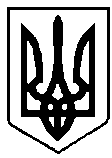 ВАРАСЬКА МІСЬКА РАДА        Восьме скликання(Шістнадцята сесія)Р І Ш Е Н Н Я17 грудня  2021 року		                                                        №1171З метою забезпечення збалансованого розвитку Вараської міської  територіальної громади, зростання добробуту мешканців, посилення соціальних гарантій, відповідно до Закону України «Про державне прогнозування та розроблення програм економічного і соціального розвитку України», керуючись пунктом двадцять два частини першої статей 26, 59 Закону України «Про місцеве самоврядування в Україні», за погодженням з постійними комісіями Вараської міської ради, Вараська міська рада В И Р І Ш И Л А:1. Затвердити Програму економічного і соціального розвитку Вараської міської  територіальної громади на 2022 рік (додається).2. Заступникам міського голови з питань діяльності виконавчих органів ради, керівникам виконавчих органів Вараської міської ради, керівникам підприємств, організацій та установ усіх форм власності і господарювання забезпечити виконання завдань Програми економічного і соціального розвитку Вараської міської територіальної громади на 2022 рік.3. Контроль за виконанням Програми покласти на заступників міського голови відповідно до розподілу функціональних повноважень, постійні комісії Вараської міської ради.Міський голова				                      	Олександр МЕНЗУЛ 						                                                                                           Додаток            							  до рішення міської ради							             17 грудня 2021 року №1171ПРОГРАМАекономічного і соціального розвитку Вараської міської територіальної громадина 2022 рікВступФормування Програми економічного і соціального розвитку Вараської міської  територіальної громади (далі - Вараська МТГ) на 2022 рік здійснювалося  з урахуванням змін в адміністративно-територіальному устрої України в частині укрупнення адміністративно-територіальних одиниць. У рамках реалізації основного етапу децентралізації влади та реформи місцевого самоврядування завершився процес формування адміністративно-територіального устрою базового та субрегіонального рівня.Відповідно до розпорядження Кабінету Міністрів України від 12.06.2020 року №722-р «Про визначення адміністративних центрів та затвердження територій територіальних громад Рівненської області» та до рішення Вараської міської ради від 17.11.2021 №1016 «Про утворення старостинських округів Вараської міської територіальної громади» до складу Вараської територіальної громади з адміністративним центром в місті Вараш входить 7 старостинських округів: Більськовільський старостинський округ, Заболоттівський старостинський округ, Мульчицький старостинський округ, Озерецький старостинський округ, Собіщицький старостинський округ, Сопачівський старостинський округ, Старорафалівський старостинський округ.На сьогоднішній день Вараська міська територіальна громада, відповідно, складається з 1 міста та 17 сільських населених пунктів.Програма економічного і соціального розвитку Вараської міської територіальної громади (далі - Програма) є основним документом, який визначає розвиток громади в короткостроковій перспективі, розроблена управлінням економіки та розвитку громади спільно із структурними підрозділами виконавчого комітету Вараської міської ради, підприємствами, установами, організаціями міста Вараш, громадськими організаціями, депутатами Вараської міської ради.В основу Програми покладені положення наступних документів:Закон України «Про місцеве самоврядування в Україні»;Закон України «Про державне прогнозування та розроблення програм економічного і соціального розвитку України»;Закон України «Про добровільне об’єднання територіальних громад»;Макропоказники економічного і соціального розвитку України на 2022 – 2024 роки, затверджені постановою Кабінету Міністрів України від  31.05.2021 №586;Програма діяльності Кабінету Міністрів України, Цілі сталого розвитку України на період до 2030 року, затверджені Указом Президента України від 30.09.2019 № 722/2019;План на 2021-2023 роки із реалізації Стратегії розвитку Рівненської області на період до 2027 року, затверджений рішенням Рівненської обласної ради від 13.03.2020 №1619;Проєкт Стратегії розвитку Вараської міської територіальної громади до 2027 року, затвердженої рішенням Вараської міської ради від ___________  №_____Програма базується на аналізі досягнутих показників Вараської міської територіальної громади, статистичних даних і визначає пріоритети та завдання економічного та соціального розвитку Вараської міської територіальної громади на 2022 рік.При формуванні розділів Програми відображені: аналіз соціально-економічного розвитку за 2020 рік, 9 місяців 2021 року (станом на 01.10.2021), прогнозних показників на 2022 рік та характеристика головних проблем розвитку економіки, соціальної сфери; стан використання природного, виробничого,  трудового потенціалу; екологічна ситуація; можливі шляхи розв'язання головних проблем розвитку економіки і соціальної сфери; цілі та пріоритети соціально-економічного розвитку у 2022 році; показники розвитку підприємств та організацій, що є суб'єктами права комунальної власності.За результатами рейтингу інституційної спроможності і сталого розвитку малих та середніх громад України Вараська міська територіальна громада займає друге місце в області (станом на 01 липня 2021).В рейтингу щодо окремих показників виконання місцевих бюджетів ОТГ за 2020 рік Вараська міська територіальна громада займає перше місце в області та сьоме місце по Україні (по групі 5).   2. Забезпечення економічного розвитку2.1.   Промисловість, інноваційний розвиток2.1.1. Інформація про поточний стан справ, реалізація заходів, що проводились станом на 01.10.2021; характеристика головних проблемВ місті діють 2 промислових підприємства, основним видом діяльності яких є виробництво електроенергії  та  виробництво хлібобулочних і кондитерських виробів. Основним промисловим підприємством є ВП «Рівненська АЕС» ДП «НАЕК «Енергоатом» (далі - Рівненська АЕС), яке включає в себе 4 енергоблоки сумарною потужністю 2 млн. 835 тис.кВт, річний обсяг виробництва складає близько 19,0 млрд. кВт.год. електроенергії, що становить 23% від виробництва атомними електростанціями, або 12,4% від загального виробництва електроенергії в Україні. Питома вага ВП РАЕС в загальному обсязі промислового виробництва по місту складає близько 99%. ТзОВ «Кузнецовський хлібозавод» займається виробництвом хлібобулочних і кондитерських виробів. Річний обсяг виробництва становив (у 2020 році) близько 4,4 тисяч тонн. Очікуваний обсяг виробництва у 2021 році - близько 4,5 тисяч тонн. Виробництво окремих видів промислової продукції підприємствами                   у січні–вересні 2021 року За 9 місяців 2021 року Рівненською АЕС було вироблено 14 474 млн.кВт.год електроенергії, що на 75 млн.кВт.год більше ніж за 9 місяців 2020 року. По виробництву теплової енергії приріст становив 16 %, або 34 тис.Гкал (з 214 тис.Гкал у 2020 році - до 248 тис.Гкал у 2021 році).	По хлібобулочних та борошняних кондитерських виробах обсяг виробленої продукції за 9 місяців 2021 року становив 3 270 тонн, що на 32 тони більше ніж за 9 місяців 2020 року.Очікуване виконання виробництва електроенергії у 2021 році становить 18 144 млн.кВт.год, що на 6% більше ніж у 2020 році. Обсяг виробленої теплової енергії у 2021 році очікується в розмірі 383 тис.Гкал, що на 19% більше ніж у 2020 році. Обсяг виробництва хлібобулочних та кондитерських виробів до кінця 2021 року планується в розмірі 4 470 тонн, що на 1% більше ніж у 2020 році.Основні показники розвитку промисловості **Примітка: за даними промислових підприємств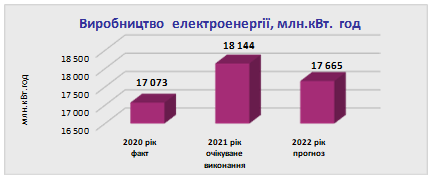 У 2022 році прогнозується зменшення обсягу виробництва електроенергії на 3%, або на 479 млн.кВт.год, порівняно з очікуваними показниками 2021 року, що  пов’язано з диспетчерськими обмеженнями на ринку електроенергії.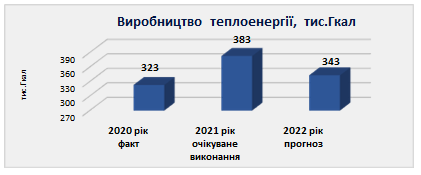 Обсяг виробництва теплової енергії у 2022 році прогнозується в розмірі                      343 тис.Гкал, що на 20 тис.Гкал більше ніж у 2020 році та на 40 тис.Гкал менше очікуваних показників 2021 року. 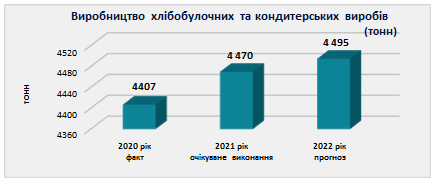 По обсягу виробництва хлібобулочних та кондитерських виробів спостерігається поступове зростання показників: у 2022 році прогнозується виробити 4 495 тонн продукції, що на 88 тонн більше ніж у 2020 році та на 25 тонн більше від очікуваних показників 2021 року.Завдяки стабільній роботі промислових підприємств впродовж останніх років місто Вараш займає 2 місце (після обласного центру) в Рівненській області по обсягу реалізованої промислової продукції. У 2020 році обсяг реалізованої промислової продукції по місту Вараш складав 10 274,1 млн.грн, що в загальному обсязі по Рівненській області становило 23,1 відсотка.Помилка! Не можна створювати об'єкт із кодів полів редагування.З розрахунку на одну особу населення обсяг реалізованої промислової продукції у 2020 році становив 239,3 тис.грн. Внаслідок проведеної адміністративно-територіальної реформи та приєднанням до Вараської громади 17 сільських населених пунктів, збільшилася чисельність населення громади на 11 895 осіб та, відповідно,  меншився показник обсягу реалізованої промислової продукції з розрахунку на одну особу населення, а саме: в 2021 році він прогнозується на рівні 204,1 тис.грн., що на 35,2 тис.грн менше ніж у 2020 році. В 2022 році прогнозується поступове зростання показника обсягу реалізованої промислової продукції з розрахунку на одну особу до 217,8 тис.грн.В рамках реалізації заходів Комплексної (зведеної) програми підвищення рівня безпеки енергоблоків АЕС України на 2011 -2023 роки (КзПБ), яка фінансується як за власні кошти ДП «НАЕК «Енергоатом», так і за кошти міжнародних фінансових інституцій (ЄБРР/Євратом), на Рівненській АЕС впроваджено ряд інноваційних заходів, що направлені на забезпечення безпечної роботи енергоблоків атомної електростанції: впроваджено міцнощільні глушки у колектор парогенератора; здійснено модернізацію резервних дизель-генераторних електростанцій; здійснено модернізацію керуючих систем безпеки з заміною уніфікованого комплексу технічних засобів; впроваджено системи примусового скидання тиску з системи гермооб’єму, тощо.По енергоблоках №1 та №2 Рівненської АЕС продовжений термін експлуатації до 2030-2031 років відповідно. З метою заміщення потужностей здійснюються підготовчі (передпроєктні) роботи по будівництву нового енергоблоку №5 Рівненської АЕС.  Будівництво нового енергоблоку – це запорука сталого економічного розвитку громади та надійне джерело низьковуглецевої енергії, додаткові можливості екологічно чистого сталого виробництва енергії; додаткові можливості експорту електроенергії в ЄС; забезпечення розвитку інфраструктури та промислового потенціалу громади, створення додаткових робочих місць. У 2021 року на Рівненській АЕС введено в експлуатацію унікальний в Україні «Технічний центр автоматизованих дистанційних засобів контролю металу» (ТЦ АДЗКМ). Збудована споруда призначена для зберігання, технічного обслуговування та налаштування обладнання автоматизованих дистанційних систем контролю. Її функціонування суттєво підвищить ефективність роботи персоналу служби контролю металу (СКМ).На енергоблоці №3 РАЕС завершено важливий етап робіт у межах реалізації проєкту із транспортування відпрацьованого палива (ВЯП) до ЦСВЯП у зоні відчуження Чорнобильської АЕС за технологією компанії «Holtec International».Модернізація основного обладнання для поводження з ВЯП на Рівненській АЕС передбачала реалізацію декількох етапів, зокрема модернізацію кранів реакторних відділень. 6 листопада на енергоблоці успішно пройшли випробування обладнання з імітацією вивантаження контейнера ВЯП та супроводжувалися транспортно-технологічними операціями з використанням полярного крана.Відповідно до результатів випробувань обладнання з імітатором контейнера ВЯП на енергоблоці №3 РАЕС підтверджено технічну сумісність обладнання ЦСВЯП (основної та дублюючої траверси контейнера HI-TRAC) з технологічним обладнанням реакторного відділення та гнізда універсального, а також відповідність функціонального призначення обладнання й систем вимогам, критеріям та технічним специфікаціям проєкту.Разом з тим, введено в експлуатацію лінію зневоднення шламу СОДВ та шламонакопичувача; продовжуються робіти по об’єктах: «Будівництво центру обробки даних на Рівненській АЕС» та будівництво сховища цивільного захисту на 1200 місць.Промисловим підприємством по виробництву хлібобулочних і кондитерських виробів (ТзОВ «Кузнецовський хлібозавод») проведено часткове оновлення виробничих потужностей, пiдприємство постiйно вдосконалює свою виробничу базу шляхом проведення капiтальних ремонтiв цехiв, придбання нового обладнання.2.1.2.    Основні цілі та пріоритети розвитку  на 2022 рікВідповідно до Середньострокової інвестиційної програми ДП «НАЕК «Енергоатом» на 2019-2023 роки заплановано:- реконструкція градирень №3, №4 на енергоблоці №3 ВП «Рівненська АЕС»;- будівництво будівлі технічного центру автоматизованих дистанційних засобів контролю металу на Рівненській АЕС.У 2022 році на Рівненській АЕС проводяться попередні роботи з будівництва енергоблоку №5. На сьогоднішній день розроблено дорожню карту проєкту. Наразі виконано ряд передпроєктних робіт: аналіз існуючої інфраструктури, аналіз геологічного стану ґрунтів, аналіз інфраструктурних зв’язків з системами нашого проммайданчика, обстеження насосної станції додаткової води тощо. Ці роботи є вкрай важливими та необхідними для будівництва енергоблоку №5 Рівненській АЕС. Дорожньою картою будівництва передбачено прийняття Верховною Радою Закону України про розміщення, проєктування та будівництво енергоблоку №5 на Рівненській АЕС – 2023 рік; розробка проєкту та робочої документації – 2020-2028 роки; початок будівництва – 2024 рік; орієнтовано введення енергоблоку в експлуатацію – 20.12.2030 року. Протягом 2021 року проведено тендер на виконання передпроєктної роботи по об’єкту: «Будівництво енергоблоку №5 Рівненської АЕС. Рекомендації щодо вибору типу енергоблоку за методикою МАГАТЕ». Відповідно до результатів тендеру виконавцем робіт є Київський науково-дослідний та проектно-конструкторський інститут «Енергопроект». У найближчих планах: розробка матеріалів оцінки впливу на довкілля та техніко-економічного обґрунтування, його експертиза та схвалення в Кабінеті Міністрів України.Загальносвітові тенденції сучасності спрямовані на підвищення енергетичної безпеки та пришвидшення процесів декарбонізації в контексті боротьби зі змінами клімату шляхом трансформації енергетичної галузі. Передусім ідеться про скорочення теплової генерації та розбудову атомних потужностей, як джерела низьковуглецевої енергії. У США атомну енергетику визнають чистою та прирівнюють до відновлюваних джерел енергії (ВДЕ). У дослідженні американського аналітичного видання Stacker відзначається, що чиста енергія включає в себе всі джерела енергії, які не виділяють вуглекислий газ в атмосферу: гідроенергетика, енергія вітру, ядерна, геотермальна, сонячна генерація і фотоелектрична енергетика. Окрім того, десять країн ЄС виступили за включення атомної енергетики в розроблений Єврокомісією список галузей, які сприяють зменшенню шкоди навколишньому середовищу. На Рівненській АЕС продовжується реалізація проєкту будівництва на промисловому майданчику Центру обробки даних (ЦОД), що використовуватиме електроенергію атомної генерації для виконання, в тому числі, важливих складових політики цифровізації держави та забезпечить стабільну роботу енергоблоків ВП РАЕС.Проєкт є пілотним в Україні й реалізовується з метою створення високонадійної системи обробки даних для розміщення державних реєстрів, електронних архівів, обчислювальних потужностей тощо. Надійним джерелом електроенергії для майбутнього ЦОД стане Рівненській АЕС, що у цілому є унікальним досвідом в Україні. Планується, що інформаційно-обчислювальний дата-центр буде використовувати енергію, яку не споживає Енергоринок України, а також існуватиме як компенсатор піків електроенергії. Передбачається, що загальне енергоспоживання ЦОД може сягати від 250 МВт. Перспективний IT-продукт представлятиме собою комплекс об’єктів з виробничими, адміністративними та іншими приміщеннями і спорудами.Станом на сьогодні на Рівненській АЕС проведено тендер на проєктування майбутнього технопарку. Згідно з технічним завданням у числі робіт також збір даних і обмірювальні роботи, інженерно - геологічні та  геодезичні вишукування, розробка звіту з оцінки впливу на довкілля, комплексна експертиза проєкту.Для реалізації проєкту у майбутньому на електростанції передбачено розширення відкритого розподільчого пристрою ВРП-330 кВ додатковою коміркою №10, будівництво підстанції 330/10 кВ «Будівельна» та трьох майданчиків розміщення ЦОД із влаштуванням кабельних зв’язків, а також створення системи обліку електроенергії, інтегрованої з існуючою на Рівненській АЕС системою комерційного обліку електроенергії. Передавання даних здійснюватиметься волоконно-оптичною лінією зв’язку основним та резервним каналами, що зв’язуватиме ЦОД з інтернет-провайдером.У перспективі будівництво на території Рівненської АЕС Центру обробки даних дозволить мінімізувати обмеження внаслідок повноцінного використання потужностей атомної електростанції як виробника безвуглецевої електроенергії. Реалізація даного проєкту дозволить розширити інвестиційні можливості громади шляхом можливості підключення до безперебійного джерела енергії, що в свою чергу забезпечить скорочення ланцюжка доданої вартості, забезпечення мешканців громади робочими місцями.На виконання Закону України «Про поводження з радіоактивними відходами» та відповідно до Стратегії поводження з радіоактивними відходами в Україні Рівненської АЕС здійснила передачу відходів АЕС на переробку та захоронення до державного спеціалізованого підприємства «Центральне підприємство з поводження з радіоактивними відходами» (ДСП ЦППРВ) в зоні відчуження Чорнобильської АЕС.У числі перспективних також проєкт будівництва нової насосної станції додаткової води. Технічна рада Рівненської АЕС прийняла рішення замість будівництва гідроспоруди зводити саме нову насосну станцію додаткової води в районі розташування існуючої. Зараз готується  завдання на проєктування. До кінця поточного року планується проведення закупівлі проєктних робіт через офіційний майданчик електронної системи публічних закупівель України ProZorro.ТзОВ «Кузнецовський хлібозавод» планується проведення капітального ремонту виробничих споруд та оновлення застарілого обладнання.Основними цілями діяльності підприємств промислового комплексу є:підвищення конкурентоспроможності продукції через інноваційне оновлення та зниження енерговитрат виробництва промислової продукції;залучення інвестицій у розвиток промисловості;збільшення обсягів виробництва промислової продукції.2.1.3.    Заходи, які необхідно здійснити у 2021 році для досягнення визначених цілей та завдань розвитку галузі та очікувані результати від їх реалізації2.2. Інвестиційна діяльність2.2.1. Інформація про основні показники інвестиційної діяльності, характеристика головних проблем.Впродовж 2020 та 2021 років суб’єкти господарювання, що здійснюють діяльність на території Вараської МТГ, активно інвестували у реконструкцію та модернізацію господарського комплексу та поліпшення інфраструктури громади, впровадження енергозберігаючих та ресурсоощадних технологій. Найбільшу частку капітальних інвестицій громади упродовж 2020-2021 років становили власні та кредиті кошти ВП РАЕС, за рахунок яких освоєно понад 96 відсотків усіх інвестицій.Аналіз основних показників розвитку інвестиційної діяльності наведено в розрізі галузей господарського комплексу.Основні показники інвестиційної діяльності в галузі промисловості *   *Примітка: за даними промислових підприємств Одним з ключових інвестиційних проєктів державного значення, реалізація якого триває вже кілька років, є впровадження на майданчику ВП РАЕС технології компанії «Holtec International» (США) щодо поводження з відпрацьованим ядерним паливом (далі – ВЯП). Зокрема, у листопаді 2021 випробування обладнання з імітацією вивантаження контейнера ВЯП (черговий етап проєкту) пройшли успішно. Впровадження проєкту дозволить змінити існуючу схему вивезення ВЯП на переробку до Російської Федерації, а саме: ВЯП, перевезене у спеціальних контейнерах до Централізованого сховища ядерного палива у Чорнобильську зону відчуження, зберігатиметься як стратегічний запас України для подальшого використання в реакторних установках наступних поколінь.Основні показники інвестиційної діяльності  в галузі освіти та медицини У Вараській МТГ в 2021 році успішно реалізовано такі інвестиційні проєкти:«Будівництво ПЛР лабораторії КНП ВМР «Вараська багатопрофільна лікарня» вартістю 5 224,2  тис. грн;«Влаштування мобільної кисневої станції КНП ВМР «Вараська багатопрофільна лікарня» вартістю 7 381,8 тис. грн.;«Капітальний ремонт будівлі (заміна вікон та зовнішніх дверей) загальноосвітньої школи І-ІІІ ступенів с. Заболоття Рівненської області за адресою: с. Заболоття, вул. Соборна, 8а» на суму 791,4 тис.грн;Придбання двох спеціалізованих автобусів для перевезення школярів для Вараського ліцею № 5 та Сопачівського ліцею на загальну суму 3 889,3 тис. грн. було здійснене за рахунок коштів бюджету Варської МТГ (50%) та субвенції з державного бюджету (50%).На завершальній стадії виконання перебувають капітальний ремонт спортивного залу Вараського ліцею №2, капітальний ремонт (влаштування пандуса та ремонт приміщень басейну) будівлі дошкільного навчального закладу (ясла-садок) №4 комбінованого типу, реконструкція (влаштування санвузла і тамбура) Старорафалівської гімназії, капітальний ремонт частини приміщень головного корпусу лікарні під відділення гемодіалізу КНП ВМР «Вараська багатопрофільна лікарня».Основні показники інвестиційної діяльності  в галузі  житлово-комунального господарства та інфраструктуриУ сфері житлово-комунального господарства у 2021 році проведена модернізація чотирьох пасажирських ліфтів багатоповерхових будинків у м. Вараш на суму 2 976,6 тис.грн, тривають роботи по виконанню капітального ремонту напірного каналізаційного колектора (від КК-1 до кута №7а). Реалізація проєкту «Нове будівництво мультифункціонального спортивного майданчика для заняття ігровими видами спорту за адресою вул. Меслибницька, Північний мікрорайон, буд. 9, м. Вараш, Рівненська обл.» вартістю 1 815,2 тис.грн дала змогу забезпечувати рухову активність вихованців Вараського міського центру комплексної реабілітації для осіб з інвалідністю імені З.А.Матвієнко. Спортивний майданчик складається з баскетбольного, волейбольного та футбольного полів зі штучним покриттям, обладнаний місцями для глядачів та дозволяє займатися іншими видами спорту (теніс, гандбол та інше).У 2021 році розпочався капітальний ремонт 17-ти кілометрів дороги Стара Рафалівка - Рудка за програмою Президента України «Велике будівництво» та вже відремонтована найскладніша ділянка. Завершення ремонту дороги планується до кінця будівельного сезону 2022 року. Відновлення ділянки дороги Стара Рафалівка – Рудка дасть змогу в рази скоротити час, який витрачають місцеві мешканці щоб дістатися до міста Вараш, а туристи - до Білого озера.У другій половині 2021 року проводились заходи щодо впровадження проєкту «Розвиток підприємств у сфері сироваріння в громадах Рівненської та Волинської областей», що переміг у Програмі секторальної підтримки ЄС за напрямком регіонального розвитку «Сільський розвиток» з терміном реалізації впродовж двох років. Опрацьовуються шляхи забезпечення виконання заходів визначених проєктом за участі виробників сільськогосподарської продукції з метою створення нових видів продукції, підвищення рівня зайнятості населення, розповсюдження кращого досвіду та сільськогосподарських технологій задля розвитку сільських територій.У 2022 році заплановано: підготовка пасовищ шляхом розкорчування самосівних дерев і чагарників, пеньків; посів травосуміші та підживлення мінеральними добривами пасовищ. Підготовка якісних пасовищ для випасу та заготівлі корму худобі дасть змогу мешканцям сільських територій долучитися до розвитку фермерства у громаді. Запуск крафтового виробництва сиру очікується у 2022 році.З метою активізації культурного та оздоровчого дозвілля, розвитку різних видів спорту Вараська МТГ планує реалізацію інвестпроєктів з реконструкції Парку культури та відпочинку і будівництво спортивного комплексу за програмою Президента України «25 спортивних магнітів».У 2022 році за кошти державного фонду регіонального розвитку планується реалізувати наступні інвестиційні проєкти:«Створення Центру безпеки громадян із будівництвом системи відеоспостереження Вараської міської територіальної громади», вартістю 18,7 млн.грн.«Придбання комп’ютерного томографа для надання висококваліфікованої медичної допомоги на базі комунального некомерційного підприємства Вараської міської ради «Вараська багатопрофільна лікарня», вартістю 13,4 млн.грн.З метою покращення якості суспільно значущих послуг для населення, зниження навантаження на місцевий бюджет громади подано потенційні проєкти державно-приватного партнерства у Вараській міській територіальній громаді:«Парк як осередок культурного та оздоровчого дозвілля Вараської громади», з орієнтовною вартістю 30 млн грн.«Будівництво та експлуатація комплексу з переробки побутових відходів», з орієнтовною вартістю 400 млн грн.Загальний перелік інвестиційних проєктів, що заплановані до реалізації у 2022 році, наведений в додатку №2.Основні проблемиСеред основних проблем та перешкод розвитку інвестиційної діяльності в громаді є:високі страхові складові інвестиційних проєктів, що зумовлені ризиком розташування поблизу АЕС;зношеність основних фондів, в першу чергу інженерних мереж тепло -, водопостачання та водовідведення, житлово-комунального господарства;недостатня ефективність механізму підтримки та стимулювання інвестиційної діяльності в громаді на державному рівні (недосконалість законодавства, відсутність надійної, прозорої системи гарантій і страхування інвестицій та захисту прав інвесторів);обмежений фінансовий ресурс дохідної частини бюджету розвитку громади;незавершений процес інвентаризації земель та розробки комплексного плану просторового розвитку громади, що включає в себе визначення та затвердження функціональних зон;повільний процес реєстрації права власності на земельні ділянки (паї) власниками сертифікатів на право земельного паю в  Державному земельному кадастрі.2.2.2. Основні цілі та пріоритети розвитку на 2022 рікОсновними напрямками розвитку інвестиційної діяльності громади у 2022 році є:розвиток механізмів залучення та підтримки інвестицій як зовнішніх, так і внутрішніх, включаючи інвестиції мешканців;розвиток відповідної інфраструктури супроводу інвестора та системи підтримки інвестиційних процесів;сприяння впровадженню інвестиційних проєктів в галузях економіки, що не збільшують шкідливий вплив на довкілля, проте потребують наявності великого обсягу енергоресурсів;сприяння імпакт-інвестуванню, зокрема у розвиток інфраструктури міського комунального господарства та у розвиток підприємств з переробки сільськогосподарської продукції;формування інвестиційного майданчика в громаді та візуалізація інвестиційних пропозицій громади;сприяння розвитку промислових зон та опрацювання можливості створення індустріального парку на території громади.2.2.3. Заходи, які необхідно здійснити у 2022 році для досягнення визначених цілей та завдань розвитку галузі та очікувані результати від їх реалізації2.3.Підприємництво, торгівля та регуляторна діяльність2.3.1. Інформація про поточний стан справ, реалізація заходів, що проводились за станом на 01.10.2021, характеристика головних проблемУ Вараській МТГ наявне достатньо конкурентне бізнес-середовище, яке орієнтоване, переважно, на внутрішнього споживача - заклади громадського харчування, побутове обслуговування, торгівля, фінансова діяльність, інформація та телекомунікації, операції з нерухомим майном, спорт та відпочинок. Станом на 01.10.2021 у Вараській міській територіальній громаді зареєстровано 1 901 суб’єктів підприємницької діяльності (проти 2 126 у 2020 р.), з них юридичних осіб – 452 (проти 453 у 2020 р.), фізичних осіб-підприємців – 1 449 осіб (проти 1 673  осіб – у 2020 р.).На території громади діє п’ять ринків на яких налічується понад 1028 торгових місць. Необхідно зазначити, що стрімкий розвиток торгівлі на ринках, характерний для перехідного періоду, зупинився. Це підтверджується припиненням зростання кількості торгових місць на ринках і  відвідувачів ринків та пов’язано з  відкриттям у громаді нових супермаркетів що посилює конкуренцію між ними.Для активізації працевлаштування спільно з Вараською міською філією Рівненського обласного центру зайнятості організовуються зустрічі, інформаційні семінари,  семінари з підприємництва, міні-ярмарки вакансій та інші роз’яснювальні та консультаційні заходи. З метою орієнтації безробітних до самозайнятості за 9 місяців 2021 року для безробітних громадян фахівцями Філії було проведено 9 семінарів з основ підприємницької діяльності за темою «Генеруй бізнес-ідею та розпочни свій бізнес» (охоплено 53 чол.).Для забезпечення запровадження ефективного механізму співпраці між підприємцями і владними структурами діє координаційна рада з питань розвитку підприємництва при міському голові, до складу якої входять представники громадських організацій підприємців, підприємці, представники виконавчого комітету Вараської міської ради,  керівники місцевих органів державної виконавчої влади. При проведенні засідань координаційної ради розглядаються проблемні питання та опрацьовуються шляхи їх вирішення. Проте, через обмеженість доступу до традиційних ринків збуту, діджиталізацію продажів, карантинні обмеження, потужну конкуренцію торгівельних мереж більшість товаровиробників та підприємців/ниць опинились у складних умовах, що з високою вірогідністю може призвести до погіршення показників діяльності.Найбільш складним питанням для малого бізнесу є обмежений доступ до фінансування. Водночас в Україні спостерігається позитивна тенденція кредитування, за рахунок державного відшкодування відсоткових ставок, міжнародного кредитування та фінансових ресурсів різних міжнародних фінансових організацій. Втім, висока кредитна ставка та високі стандарти є ключовими проблемами щодо доступу до фінансових ресурсів. Також на місцевому рівні підприємці/ниці не достатньо обізнані, як залучити кошти на реалізацію бізнес-ідеї або не мають достатньо прозорої фінансової звітності, тому мало використовують можливості МТД. Мікро та малий бізнес не має достатньої інформації про гнучкі можливості, якими можна скористатися, аби зменшити вплив економічного спаду, спричиненого пандемією (наприклад, сертифікати про форс-мажорні обставини від ТПП), а також не повністю розуміє потреби та механізми співпраці з ОМС у розвиткових проєктах.Систему підтримки бізнесу передбачається розробити та реалізувати через Агенцію розвитку Вараської громади. Метою формування ефективної інфраструктури малого бізнесу на найближчу перспективу для Вараської МТГ є підвищення конкурентоспроможності бізнесу, створення сприятливих умов для оперативного доступу до джерел фінансування за привабливими умовами, спрощення податкового адміністрування, популяризація підприємницької культури та розвиток конкурентоспроможних підприємницьких навичок, в тому числі електронної комерції. В силу особливостей структури економіки громади є потреба розвивати культуру офіційної реєстрації підприємницької діяльності, спростити та покращити регуляторне середовище, розвивати інклюзивне та жіноче підприємництво, а також створювати умови для спільної діяльності органів місцевого самоврядування та бізнесу для вирішення проблемних питань громади.Важливою складовою господарського комплексу є аграрний сектор громади, що  забезпечує продовольчі потреби населення і формує грошові доходи селян.  Сільське населення на постійній основі займається індивідуальним виробництвом молока, меду, розведенням худоби і птиці, вирощуванням городини та реалізує свою продукцію на місцевих ринках. У 2021 році продовжується дія Програми  фінансової підтримки галузі бджільництва згідно якої, власникам бджолосімей надається спеціальна бюджетна дотація (за наявності в поточному році від 10 до 300 бджолосімей) у розмірі 200 гривень за бджолосім’ю. Станом на 01.10.2021 у Вараській міській  територіальній громаді зареєстровано 26 бджолопасік. За отриманням дотації звернулися 26 власників пасік у яких утримується 782 бджолосім’ї. Фінансова підтримка бджільництва дає поштовх до розвитку галузі та позитивно впливає на нарощування виробництва продукції бджільництва.На території села Заболоття знаходяться тепличне господарство ТОВ «Флорія – України», яке спеціалізується на вирощуванні квіткових, овочевих культур та равликова ферма ПП «Базис». Основною формою господарювання в селах громади є особисте селянське господарство фізичною особою індивідуально або особами, які перебувають у сімейних чи родинних відносинах і спільно проживають, з метою задоволення особистих потреб шляхом виробництва, переробки і споживання сільськогосподарської продукції, реалізації її надлишків і надання послуг з використанням майна особистого селянського господарства.Проте ця форма сімейних аграрних господарств не є перспективною в майбутньому, оскільки носить переважно натуральний характер виробництва. До основних її недоліків можна віднести також переважання важкої ручної праці й невеликі земельні наділи цих господарств.Крім того, особисті селянські господарства не є повноправними учасниками аграрного ринку. не маючи статусу виробника сільськогосподарської продукції, мають проблеми з виходом на ринок, оскільки немає можливості укладати з ними повноцінні договори.Світовий досвід показує, що основу аграрного сектору країн з розвинутою ринковою економікою становлять сімейні ферми. Фермерське господарство – це ринково орієнтована підприємницька структура, яка має досить великі земельні наділи для виготовлення товарної сільськогосподарської продукції, може займатися її переробленням і реалізацією. Нині в Україні процес створення сімейних ферм поступово набирає обертів, зокрема завдяки розвитку системи державних дотацій, але для їх отримання особисті селянські господарства мають змінювати статус фізичних осіб і реєструватися. Трансформація ОСГ має бути добровільною і здійснюватися через стимулюючий вплив засобів державної підтримки та підготовки кваліфікованих кадрів для сільського господарства, здатних здійснювати виробництво на сімейних засадах.На виконання  Закону України від 11.09.2003 № 1160-ІV «Про засади державної регуляторної політики у сфері господарської діяльності», з метою забезпечення прав суб’єктів господарювання на участь у здійсненні регуляторної діяльності, в тому числі в обговоренні проєктів регуляторних актів, Вараською міською радою та її виконавчим комітетом щороку затверджуються та оприлюднюються плани діяльності з підготовки проектів регуляторних актів та проекти регуляторних актів,  створено реєстр діючих регуляторних актів (включено 21 рішення Вараської міської ради та її виконавчого комітету), за 2021 рік прийнято 5 регуляторних актів, скасовано 4 регуляторних актів. Всі проєкти регуляторних актів Вараської міської ради та її виконавчого комітету супроводжуються аналізом регуляторного впливу відповідно до вимог законодавства. План діяльності Вараської міської ради з підготовки проєктів регуляторних актів на 2022 рік затверджено рішенням Вараської міської ради від 17.11.2021 №1022 «Про затвердження плану діяльності Вараської міської ради з підготовки проєктів регуляторних актів на 2022 рік», план діяльності виконавчого комітету Вараської міської ради з підготовки проєктів регуляторних актів на 2022 рік затверджено рішенням виконавчого комітету Вараської міської ради 26.10.2021 №348 «Про затвердження плану діяльності виконавчого комітету Вараської міської ради з підготовки проєктів регуляторних актів на 2022 рік».2.3.2. Основні цілі та пріоритети розвитку на 2022 рік:- забезпечення відкритості, простоти та прозорості процедури надання комунального майна (в тому числі земельних ділянок) в тимчасове або постійне користування та власність відповідно до вимог чинного законодавства;- інформаційна підтримка суб’єктів господарювання та підвищення кваліфікаційного рівня суб’єктів господарювання;- проведення інформайних заходів з питань залучення кредитних, грантових та інвестиційних ресурсів в господарську діяльність;- сприяння суб’єктам підприємницької діяльності для участі у виставково-ярмаркових заходах;- забезпечення реалізації державної регуляторної політики у сфері господарської діяльності;- підтримка розвитку суб’єктів господарювання, що здійснюють підприємницьку діяльність в агросекторі громади, популяризація державної підтримки галузі;- проведення публічних заходів для розширення співпраці між секторами влада-бізнес-громада.Заходи, які необхідно здійснити у 2022 році для досягнення визначених цілей, завдань розвитку та очікувані результати від реалізації2.4. Адміністративна політика. Розвиток електронного урядування2.4.1.Інформація про поточний стан справ, реалізація заходів, що проводились за станом на 01.10.2021; характеристика головних проблемВідповідно до розпорядження Кабінету Міністрів України від 12.06.2020 №722-р «Про визначення адміністративних центрів та затвердження територій територіальних громад Рівненської області» до Вараської міської територіальної громади приєдналися території наступних сільських рад Володимирецького району: Більськовільської, Собіщицької, Старорафалівської, Озерецької, Сопачівської, Мульчицької. Адміністративним центром громади затверджено місто Вараш. Завдяки цьому особливої актуальності набуло питання якості та доступності адміністративних послуг для мешканців об’єднаної громади. Оскільки орієнтація на громадянина для вирішення їх потреб і очікувань є пріоритетною в діяльності органів місцевого самоврядування Вараською міською радою було прийнято рішення про створення відділу «Центр надання адміністративних послуг» у складі Департаменту соціального захисту та гідності, де передбачено віддалені робочі місця (ВРМ) адміністраторів у селах Більська Воля, Собіщиці, Сопачів, Стара Рафалівка, Озерці, Мульчиці, які надаватимуть низку важливих послуг – адміністративних, соціальної допомоги, пожежні, правоохоронні, санітарно-епідеміологічної служби, реєстрації/ зняття з реєстрації місця проживання, реєстрації народження дитини тощо.У Центрі надання адміністративних послуг надається понад 170 адміністративних послуг, серед яких: реєстрація/зняття з місця реєстрації проживання; державна реєстрація речових прав на нерухоме майно та їх обтяжень, юридичних осіб, фізичних осіб – підприємців та громадських формувань; видача відомостей з Державного земельного кадастру; паспортні послуги; адміністративні послуги у сфері земельних відносин, будівництва, містобудування та архітектури, торгівлі, екології та природних ресурсів, зовнішньої реклами; послуги соціальної сфери.Державним підприємством «Дія» надано доступ (підключення робочих місць) до Єдиного державного веб-порталу електронних послуг працівників відділу «Центр надання адміністративних послуг» для надання комплексної послуг «єМалятко», також отримано доступи до Єдиних та державних реєстрів, Реєстру територіальної громади, програмного комплексу «ІІС «Соціальна громада».У відкритому доступі знаходяться реєстри речових прав на нерухоме майно, фізичних осіб-підприємців, юридичних осіб та громадських формувань, державний земельний кадастр. Громадяни та суб’єкти господарювання можуть скористатися онлайн-сервісами для отримання відомостей із зазначених інформаційних ресурсів.Протягом 9 місяців 2021 року за отриманням адміністративних послуг до відділу «Центр надання адміністративних послуг» звернулось 25034 суб’єктів звернень.Найбільш питому вагу складають послуги  у сфері реєстрації/зняття з реєстрації місця проживання з видачею довідок  - 10315 звернень, що становить 41,6% від загальної кількості звернень за наданням адміністративних послуг, на другому місці – послуги міської ради – 9014 звернень, що становить 35,6% від загальної кількості звернень за наданням адміністративних послуг на третьому місці – послуги у сфері державної реєстрації нерухомого майна та надання інформації з ДРРП – 1956 звернень, що становить 7,7% від загальної кількості звернень за наданням адміністративних послуг.Протягом вищезазначеного періоду адміністраторами відділу «ЦНАП» надано 25313 результатів адміністративних послуг.		Поряд з цим Виконавчим комітетом Вараської міської ради узгоджено співпрацю з Головним сервісним центром МВС у сфері надання адміністративних послуг через відділ «Центр надання адміністративних послуг» Департаменту соціального захисту та гідності.Департаментом соціального захисту та гідності виконавчого комітету Вараської міської ради укладені угоди про співробітництво з Головним управлінням Пенсійного фонду України в Рівненській області, Головним управлінням Держгеокадастру у Рівненській області та Управлінням Державної міграційної служби України в Рівненській області.Окрім того, управлінням економіки та розвитку громади підготовлено ряд звернень до Верховної Ради України, Президента України, Кабінету Міністрів України, Асоціації міст України, голови Комітету Верховної Ради України, народних депутатів України, Рівненської ОДА  з проблемних питань громади, в тому числі по удосконаленню податкового і бюджетного законодавства  в частині: вилучення коштів з місцевих бюджетів (реверсної дотації); цільового спрямування збору на соціально-економічну компенсацію ризику населення, яке проживає на території зон спостереження АЕС; погашення заборгованості по різниці в тарифах на житлово-комунальні послуги комунальним підприємствам міст-супутників АЕС; віднесення до платників податку на нерухоме майно, відмінне від земельної ділянки, юридичних осіб, які  використовують об’єкти  житлової та/або нежитлової нерухомості державної та комунальної власності на праві господарського відання, а також  щодо відновлення пільг по оплаті за спожиту електроенергію тощо.З метою ефективного здійснення своїх повноважень, узгодження дій органів місцевого самоврядування щодо захисту прав та інтересів територіальних громад та відновлення прав населення, яке постійно проживає в 30-км зоні атомних електростанцій, що входять у зони спостереження АЕС, підтримання ініціативи Нікопольської міської ради VIII скликання «Про ініціювання створення місцевої асоціації органів місцевого самоврядування «Асоціація громад зон спостереження АЕС», затвердженої рішенням Нікопольської міської ради від 28.01.2021 № 3-4/VIII та участі в установчих зборах, Вараською міською радою від 24.02.2021 №106 прийнято рішення «Про ініціювання створення місцевої асоціації органів місцевого самоврядування «Асоціація громад зон спостереження АЕС».З метою забезпечення побудови та модернізації цифрової інфраструктури Вараської МТГ, впровадження і розвитку інформаційно-комунікаційних технологій, формування електронних інформаційних ресурсів, розвитку інформаційного суспільства, розширення переліку електронних сервісів та послуг у Вараській МТГ, проведення заходів із захисту її інформаційних ресурсів затверджено Комплексну програму «Розумна Громада» на 2021-2024 роки.В рамках виконання даної програми у виконавчому комітету Вараської міської ради та в її структурних підрозділах впроваджується система електронного документообігу (ДОК ПРОФ), що дозволяє збільшити ефективність роботи з документами, підвищити рівень контролю за опрацюванням документів,  виконанням доручень, покращує стан виконавської дисципліни. Разом з тим, закуплено централізоване ліцензоване програмне забезпечення та ліцензії антивірусних програмних засобів для забезпечення робочих місць працівників структурних підрозділів виконавчого органу Вараської міської ради.Реалізація Комплексної програми «Розумна Громада» забезпечить впровадження сучасних інформаційно-телекомунікаційних технологій та інновацій, удосконалення та модернізації функціонуючих розробок для запровадження електронних послуг фізичним та юридичним особам, взаємодії органів влади, громадян і бізнесу, підвищення якості обслуговування населення, удосконалення управління господарським комплексом громади.Інструмент прямої демократії, за допомогою якого жителі Вараської міської територіальної громади беруть участь у прийнятті рішень є реалізація у 2022 році першого етапу програми «Громадський бюджет Вараської міської територіальної громади на 2021-2025 роки». За допомогою громадського бюджету впроваджується механізм розвитку місцевої демократії щодо зміни громади на краще шляхом розвитку взаємодії виконавчого органу Вараської міської ради з громадськістю, спрямований на залучення учасників громадського бюджету до участі у бюджетному процесі, формування команд громадських проєктів, подання командами громадських проєктів, проведення голосування за проєкти, здійснення контролю за їх реалізацією із застосуванням інформаційно-комунікаційних технологій (електронна демократія), що сприяє розвитку місцевого самоврядування та громадської активності.Проблемні питання галузі :розширення приміщення ЦНАП для забезпечення більшою кількістю адміністративних послуг жителів громади;забезпечення сталої роботи міських інформаційних ресурсів та реалізації заходів щодо їх безпеки з урахуванням світового досвіду боротьби з кіберзагрозами; проведення у повному обсязі інтеграції існуючих систем міського управління, що передбачає формування комплексу стандартів, класифікаторів, наборів метаданих для уніфікації подання даних і узгодженого функціонування усіх підсистем у рамках інформаційної системи громади;підвищення рівня інформатизації установ та організацій, що належать до комунальної власності територіальної громади, зокрема закладів освіти, культури, охорони здоров’я, який ще не відповідає сучасним вимогам та європейським стандартам;розширення кола електронних послуг населенню та бізнесу. Врахування необхідності забезпечення інтеграції інформаційних ресурсів громади з відповідними державними електронними сервісами;2.4.2.Основні цілі та пріоритети розвитку на 2022 рік:-  забезпечення доступності та комфортності отримання послуг, які надаються у ЦНАПі та його віддалених робочих місцях, в тому числі для верств населення з обмеженими фізичними можливостями;- забезпечення мешканців територіальної громади якісними адміністративними послугами;- збільшення кількості затребуваних послуг, що надаються через ЦНАП;- підвищення кваліфікації щодо цифрових технологій працівників виконавчого комітету ВМР та комунальних підприємств ВМР;- розвиток цифрової інфраструктури та розширення доступу до високошвидкісного інтернету в населених пунктах громади; - впровадження електронних сервісів із застосуванням технології Smart City;- забезпечення постійного оновлення інформації відкритих даних, що відносяться до компетенції виконавчого комітету ВМР та комунальних підприємств ВМР;- реалізація проєктів в рамках програми «Громадський бюджет Вараської міської територіальної громади на 2021-2025 роки».Заходи, які необхідно здійснити у 2022 році для досягнення визначених цілей та завдань розвитку галузі та очікувані результати від їх реалізації3. Фінансові  та матеріальні ресурси3.1.  Реалізація основних напрямків бюджетної та податкової політики3.1.1. Інформація про поточний стан справ,  реалізація заходів, що проводились  станом на 01.10.2022Бюджетна політика спрямована на розвиток середньострокового бюджетного планування на місцевому рівні,  зміцнення фінансової спроможності бюджету, підвищення прозорості та результативності використання бюджетних ресурсів, забезпечення збалансованого (бездефіцитного) бюджету на всіх стадіях бюджетного процесу.У 2021 році всі основні витрати бюджету передбачені в повному обсязі відповідно до законодавства та згідно з бюджетними запитами та пропозиціями головних розпорядників бюджетних коштів. Заборгованість по власних витратах бюджету станом на 01.11.2021 року відсутня і до кінця року не очікується. Всі витрати бюджету фінансуються вчасно у відповідності з фінансовими зобов’язаннями головних розпорядників бюджетних коштів.  Станом на 01.11.2021 року надходження до загального фонду бюджету Вараської міської територіальної громади склали  653 033,3 тис. грн.Власні доходи загального фонду бюджету територіальної громади склали  522 926,0 тис. грн,  що становить 101,6% до планових надходжень (+ 8 219,7 тис. грн). Найбільшу питому вагу  в обсязі власних доходів загального фонду  займають:податок та збір на доходи фізичних осіб  - 442 031,4  тис. грн (84,5 %) та місцеві податки і збори  60 160,8 тис. грн ( 11,5%).         Офіційні трансферти  до загального фонду бюджету територіальної громади склали 130 107,3 тис. грн, що становить 100,0%  до плану.         Надходження до  спеціального фонду бюджету склали 57 712,9 тис.грн, з яких 56 707,0 тис. грн, або 98,2 %, складають власні надходження бюджетних установ і  669,9 тис.грн, або 1,2 %, - надходження бюджету розвитку.  Надходження бюджету розвитку включають:               кошти від продажу землі – 667,5 тис. грн;відсотки за користування довгостроковим кредитом, що надається з місцевих бюджетів молодим сім'ям та одиноким молодим громадянам на будівництво (реконструкцію) та придбання житла – 2,4 тис. грн.В цілому надходження бюджету Вараської міської територіальної громади  станом на 01.11.2021 року склали 710 746,2 тис.грн. Рівень виконання річного розпису доходів бюджету склав 90,7%. Доходи бюджету Вараської міської об’єднаної територіальної громади                                                                                                                                                  тис.грн.(без урахування міжбюджетних трансфертів)Станом на 01.11.2021 року виконання бюджету Вараської міської ОТГ по видатках та кредитуванню становить 89,9 % до уточненого плану, в тому числі: по загальному фонду – 92,4 %, по спеціальному фонду – 78,5 %. Тобто, при уточненому плані на січень-жовтень 2021 року в сумі 746 486,8 тис.грн, на утримання бюджетних установ та виконання програмних завдань використано 671 051,2 тис.грн, у тому числі по видатках 671 115,7 тис.грн; по кредитуванню повернуто: “-” 64,5 тис.грн.По загальному фонду, при уточненому плані на звітний період 613 401,5 тис.грн, використано 566 593,0 тис.грн.По спеціальному фонду, при уточненому плані в сумі 133 085,3 тис.грн, виконано 104 458,2 тис.грн, у тому числі по видатках – 104 522,7 тис.грн; по кредитуванню повернуто ”-” 64,5 тис.грн.	3.1.2. Характеристика головних проблем, проведені заходи щодо  їх подолання. Основні цілі та пріоритети розвитку на 2022 рікЦілі та пріоритети розвитку бюджетної сфери на місцевому рівні у 2022 році будуть визначатись відповідно до цілей державної політики щодо місцевих бюджетів на 2022 рік, встановлених Програмою діяльності Кабінету Міністрів України, Цілей сталого розвитку України на період до 2030 року, Стратегії економічної безпеки України на період до 2025 року, Національної економічної стратегії на період до 2030 року, інших прогнозних та програмних документів економічного і соціального розвитку. Відповідно до Указу Президента України від 30.09.2019 № 722/2019 Цілі сталого розвитку України на період до 2030 року є орієнтирами для розроблення проектів прогнозних і програмних документів, проектів нормативно-правових актів з метою забезпечення збалансованості економічного, соціального та екологічного вимірів сталого розвитку України.Проєкт місцевого бюджету на 2022 роки буде визначатися відповідно до Бюджетної декларації на 2022-2024 роки, схваленої постановою Кабінету Міністрів України від 31.05.2021 № 548 «Про схвалення Бюджетної декларації на 2022 - 2024 роки» та взятої до відома відповідно до Постанови Верховної Ради України від 15.07.2021 №1652-ІХ, та з врахуванням Прогнозу бюджету Вараської міської територіальної громади на 2022-2024 роки, затвердженого рішенням Вараської міської ради від 24.09.2021 року №829.Забезпечення збалансованого (бездефіцитного) бюджету на всіх стадіях бюджетного процесуРішення про бюджет громади відповідно до ст. 115 Бюджетного кодексу України проходять експертизу на відповідність бюджетному законодавству, в тому числі щодо забезпечення збалансованого (бездефіцитного) бюджету на всіх стадіях бюджетного процесу, в департаменті фінансів Рівненської облдержадміністрації. У 2021 році при перевірці рішень щодо  бюджету громади порушень та зауважень не встановлено.На 2022 рік планується затвердити спроможний та збалансований бюджет. Всі основні витрати бюджету будуть передбачені в повному обсязі відповідно до законодавства. Під час розрахунку граничних показників видатків місцевого бюджету на 2022 рік будуть враховані основні прогнозні показники економічного і соціального розвитку, що впливають на видаткову частину бюджету, підвищення розмірів державних соціальних стандартів тощо.Під час складання видаткової частини проєкту місцевого бюджету на 2022 рік в першочерговому порядку має бути врахована потреба в коштах на оплату праці працівників бюджетних установ відповідно до умов оплати праці та розміру мінімальної заробітної плати та на проведення розрахунків за електричну та теплову енергію, водопостачання, водовідведення, природний газ та послуги зв’язку, які споживаються бюджетними установами. Запровадження на території Вараської міської ради місцевих податків і зборів згідно з вимогами Податкового кодексу УкраїниВідповідно до статті 12 Податкового кодексу України,  пункту 24 частини першої статті 26 Закону України «Про місцеве самоврядування в Україні» на території Вараської міської ради встановлені такі місцеві податки і збори: податок на нерухоме майно, відмінне від земельної ділянки;  транспортний податок; плата за землю; туристичний збір; єдиний податок; збір за місця для паркування транспортних засобів.Забезпечення ефективного використання коштів місцевого бюджетуДля здійснення програм та заходів, які реалізуються за рахунок коштів місцевого бюджету, бюджетні асигнування надаються розпорядникам бюджетних коштів.Головний розпорядник бюджетних коштів здійснює управління бюджетними коштами у межах встановлених йому бюджетних повноважень та оцінку ефективності бюджетних програм, забезпечуючи ефективне, результативне і цільове використання бюджетних коштів, організацію та координацію роботи розпорядників бюджетних коштів нижчого рівня та одержувачів бюджетних коштів у бюджетному процесі.Проводиться оцінка ефективності бюджетних програм, що передбачає заходи з моніторингу, аналізу та контролю за цільовим та ефективним використанням бюджетних коштів. Оцінка ефективності бюджетних програм здійснюється на підставі аналізу результативних показників бюджетних програм, а також іншої інформації, що міститься у бюджетних запитах, кошторисах, паспортах бюджетних програм, звітах про виконання кошторисів та звітах про виконання паспортів бюджетних програм.За результатами оцінки ефективності бюджетних програм, у тому числі висновками органів виконавчої влади, уповноважених на здійснення фінансового контролю за дотриманням бюджетного законодавства, можуть бути  прийняті рішення про внесення в установленому порядку змін до бюджетних призначень поточного бюджетного періоду, відповідних пропозицій до проєкту бюджету на плановий бюджетний період, включаючи зупинення реалізації відповідних бюджетних програм.Продовження роботи пошуку альтернативних джерел наповнення місцевого бюджетуПродовжується  робота по пошуку альтернативних джерел наповнення  бюджету громади. У 2021 році був проведений значний комплекс робіт щодо розміщення коштів бюджету Вараської міської територіальної громади на вкладних (депозитних) рахунках в установах банків. Внаслідок чого отриманий додатковий фінансовий ресурс в сумі 1 888,1 тис.грн.Розміщення тимчасово вільних коштів бюджету Вараської міської територіальної громади на вкладних (депозитних) рахунках в установах банків з метою наповнення місцевого бюджету планується і в 2022 році.Забезпечення оптимізації витрат місцевого бюджету з метою запобігання їх неефективного використанняЗ метою забезпечення оптимізації витрат місцевого бюджету, запобігання їх неефективного використання в процесі виконання бюджету щоденно розробляються та систематизуються казначейські документи по доходах та видатках місцевого бюджету. Щоденно опрацьовуються та перевіряються на наявність залишків бюджетних призначень, залишків коштів на рахунках значна кількість заявок (пропозицій) про виділення коштів з рахунків місцевого бюджету на рахунки головного розпорядника бюджетних коштів, по результатах яких готуються розпорядження про виділення коштів з рахунків місцевого бюджету. Під час  виконання бюджету громади у 2021 році давалась оцінка і здійснювався аналіз стану виконання доходної та видаткової частин бюджету, обраховувався очікуваний обсяг надходжень у звітному році та прогнозний на наступні бюджетні періоди. Оперативно опрацьовуються пропозиції головних розпорядників бюджетних коштів щодо внесення змін до розпису місцевого бюджету та розробляються відповідні довідки згідно з законодавством. З метою забезпечення оптимізації витрат місцевого бюджету на необґрунтовані пропозиції розпорядників та одержувачів бюджетних коштів надаються відповіді згідно з чинним законодавством. Головним розпорядникам бюджетних коштів надаються відповідні доручення щодо здійснення аналізу витрат, надання пояснень причин невикористання бюджетних коштів, здійснення заходів щодо оптимізації витрат. За звітний період проведено роботу по складанню пояснюючих записок до річних і квартальних звітів по виконанню бюджету громади, готувались матеріали про хід його виконання.З питань виконання бюджету за відповідні періоди підготовлені проєкти рішень виконавчого комітету та міської ради.У 2021 році відповідно до вимог чинного законодавства здійснювалась оцінка та аналіз узагальнених результатів виконання бюджетних програм головними розпорядниками бюджетних коштів, які будуть враховуватись при формування бюджету на 2022 рік. Впровадження жорсткої фінансової дисципліни в усіх ланках місцевих фінансівПри формуванні показників в повному обсязі забезпечуються видатки на оплату праці працівникам бюджетних установ, всі захищені та першочергові видатки установ місцевого бюджету. Всі передбачені місцевим бюджетом виплати фінансуються з рахунків бюджету вчасно з урахуванням зареєстрованих в управлінні Державної казначейської служби фінансових зобов’язань головних розпорядників бюджетних коштів, але не більше  затверджених в кошторисах  установ обсягів.На засіданнях виконавчого комітету Вараської міської ради постійно розглядаються питання дотримання фінансово-бюджетної дисципліни розпорядниками, одержувачами бюджетних коштів та комунальними підприємствами громади. Так, 23.02.2021 року та 19.08.2021 року на засіданнях виконавчого комітету прийняті рішення виконавчого комітету Вараської міської ради за №21 та №249 відповідно. Згідно даних рішень керівників бюджетних установ та комунальних підприємств  громади зобов’язано:- посилити внутрішній контроль за управлінням бюджетними коштами, їх плануванням та використанням, майном комунальної власності, діяльністю комунальних підприємств;- вжити заходів щодо недопущення порушення бюджетного законодавства, дотримання фінансово-бюджетної дисципліни при виконанні кошторисів та планів використання бюджетних коштів.Питання впровадження жорсткої фінансової дисципліни в усіх ланках місцевих фінансів буде пріоритетним і в 2022 році.Недопущення виникнення заборгованості із заробітної плати в бюджетній сфері та простроченої заборгованості по соціальних виплатахВидатки загального фонду бюджету по заробітній платі та нарахуваннях на неї, видатки на харчування та придбання медикаментів, оплату комунальних послуг та енергоносіїв забезпечені в повному обсязі, заборгованості за  звітний період по даних виплатах немає і до кінця року не очікується.У 2022 році також будуть здійснюватися заходи щодо недопущення заборгованості з вищезазначених виплат.Характеристика головних галузевих  проблем в бюджетній сфері З метою забезпечення сталого функціонування міського комунального  підприємства, яке є на сьогодні монополістом у сфері  послуг щодо водопостачання та водовідведення, постачання тепла – КМКП (на сьогодні – КП «ВТВК» ВМР) Вараською міською радою затверджена Програма цільової фінансової підтримки Кузнецовського міського підприємства  на період 2018-2027 роки.За період 2018-2021 років з бюджету громади на погашення боргів комунального підприємства, які визначені в сумі 124 626,7 тис.грн., станом на 01.11.2021 року направлено 47 625,0 тис.грн. Крім того, за період 2017-2018 років на погашення різниці в тарифах з місцевого бюджету направлено 42 042,1 тис.грн.Також планується передбачити відповідні видатки щодо погашення зазначеної заборгованості з метою сталого функціонування КП «ВТВК» ВМР і на 2022 рік.Територіальні громади зон спостереження ядерних установок (в тому числі Вараська міська територіальна громада) щороку недоотримують передбачений статтею 12 Закону України «Про використання ядерної енергії та радіаційну безпеку» збір на соціально-економічну компенсацію ризику населення, яке проживає на території зони спостереження.Незважаючи на неодноразові звернення до вищих органів влади щодо вирішення цього питання за останні сім років територіальними громадами зон спостереження недоотримано збору на соціально-економічну компенсацію ризику населення, яке проживає на території зони спостереження, в сумі 1,8 млрд.грн.Кількісні та якісні бюджетні показники3.1.3. Заходи, які необхідно здійснити у 2022 році для досягнення визначених цілей та завдань розвитку галузі та очікувані результати від їх реалізаціїОчікуваними результатами реалізації заходів є розроблення проєкту бюджету громади; зміцнення фінансової спроможності бюджету; підвищення прозорості та результативності використання бюджетних ресурсів; забезпечення збалансованого (бездефіцитного) бюджету на всіх стадіях бюджетного процесу; забезпечення ефективного використання коштів місцевого бюджету; оптимізація витрат місцевого бюджету з метою запобігання їх неефективного використання; недопущення виникнення заборгованості із заробітної плати в бюджетній сфері та простроченої заборгованості по соціальних виплатах; фінансування всіх передбачених місцевим бюджетом виплат з рахунків бюджету громади вчасно, з урахуванням зареєстрованих в управлінні Державної казначейської служби фінансових зобов’язань головних розпорядників бюджетних коштів, але не більше обсягів, що затверджені в кошторисах  установ; забезпечення в повному обсязі видатків загального фонду бюджету по заробітній платі та нарахуваннях на неї, видатків на харчування та придбання медикаментів, оплату комунальних послуг та енергоносіїв та інших захищених витрат бюджету. Будуть плануватись  видатки бюджету громади на 2022 рік щодо погашення боргів КП «ВТВК» ВМР з метою сталого функціонування жилово-комунальної галузі громади.Також будуть готуватися відповідні звернення до вищих органів влади з метою вирішення питання отримання Вараською міською територіальною громадою в повному обсязі коштів збору на соціально-економічну компенсацію ризику населення, яке проживає на території зони спостереження.3.2. Управління майном та земельними ресурсами комунальноїформи власності3.2.1. Інформація про поточний стан справ, характеристика головних проблемОдним з основних завдань міської влади у сфері управління майном є ефективне та раціональне використання наявних об'єктів нерухомого майна комунальної власності міста в інтересах збільшення надходжень до міського бюджету.Станом на 01.11.2021 року в оренді перебуває 128 об’єктів комунальної власності (2020 рік – 140), площею – 23 515,62 кв.м.За звітний період надійшло та розглянуто 38 звернень про надання в оренду рухомого та нерухомого майна комунальної власності. Приватизації та відчуження об’єктів нерухомого майна комунальної власності протягом звітного періоду не відбувалася.Постійно проводиться інвентаризація вільних виробничих площ та незадіяного обладнання. Інформація про наявні площі, що не використовуються та об’єкти незавершеного будівництва друкується та розміщується на офіційному вебсайті Вараської міської ради. Сфера регулювання земельних відносинЗа звітний період опрацьовано 878 звернень від суб’єктів земельних відносин щодо забезпечення конституційних та законних прав громадян та юридичних осіб на землю. Усі звернення були розглянуті, в разі необхідності підготовлені проєкти рішень міської ради та подані на розгляд постійної депутатської комісії з питань земельних відносин, містобудування та екології.  Станом на 01.10.2021 року було підготовлено та винесено на розгляд  сесії міської ради 755 проєктів рішень.Остання інвентаризація земель міста Вараш (Кузнецовськ) була проведена в 2014 році та затверджена рішенням Кузнецовської міської ради від 31.01.2014  №1128 «Про затвердження технічної документації щодо інвентаризації земель міста Вараш (Кузнецовськ) Рівненської області» .Станом на 01.01.2021 року у Вараській міській територіальній громаді діють 278 договорів оренди землі, а саме:з фізичними особами – підприємцями – 168 договорів оренди;з юридичними особами - 110 договорів оренди.У зв’язку із вступом в дію нормативної грошової оцінки земель населених пунктів м.Вараш, с.Собіщиці, с.Березина, с.Кругле, с.Рудка – з 01.01.2019 року, с.Сопачів, с.Діброва, с.Мульчиці, с.Журавлине, с.Уріччя, с.Озерці, с.Городок – з 01.01.2020 року, с.Заболоття – з 01.01.2021 року, були проведені заходи щодо внесення змін в розміри орендної плати за земельні ділянки, що дало змогу збільшити надходження до бюджету Вараської міської територіальної громади. Крім того, розроблені технічні документації з нормативної грошової оцінки на населені пункти с.Щоків, с.Більська Воля, с.Кримне, які вступлять в дію з 01.01.2022 року та с. Стара Рафалівка, с.Бабка – з 01.01.2023 року.Ставки орендної плати за користування земельними ділянками затверджені рішенням Кузнецовської міської ради від 24.04.2015 №1965 «Про затвердження ставок орендної плати за користування земельними ділянками, які  поперебувають і віданні Кузнецовської міської ради, грошова оцінка яких проведена».Протягом року було здійснено передачу земельних ділянок державної власності в комунальну васність:  - наказом Головного управління Держгеокадастру у Рівненській області від 05.02.2021 року №17-33-ОТГ  «Про передачу земельних ділянок державної власності у комунальну власність» було передано у комунальну власність Вараської територіальної громади земельні ділянки сільськогосподарського призначення державної власності загальною площею 1,6426 гектара, які розташовані на території колишньої Старорафалівської сільської ради Володимирецького району Рівненської області; - наказом Головного управління Держгеокадастру у Рівненській області від 10.02.2021 року №17-51-ОТГ «Про передачу земельних ділянок державної власності у комунальну власність» було передано у комунальну власність Вараської територіальної громади земельні ділянки сільськогосподарського призначення державної власності загальною площею 1,2290 гектара, які розташовані на території колишньої Старорафалівської сільської ради Володимирецького району Рівненської області; - наказом Головного управління Держгеокадастру у Рівненській області від 02.03.2021 року №17-73-ОТГ «Про передачу земельних ділянок державної власності у комунальну власність» було передано у комунальну власність Вараської територіальної громади  земельні ділянки сільськогосподарського призначення державної власності загальною площею 133,1727 гектара, які розташовані на території колишньої Старорафалівської сільської ради Володимирецького району Рівненської області; - наказом Головного управління Держгеокадастру у Рівненській області від 26.03.2021 року №17-98-ОТГ «Про передачу земельних ділянок державної власності у комунальну власність» було передано у комунальну власність Вараської територіальної громади  земельні ділянки сільськогосподарського призначення державної власності загальною площею 0,2005 гектара, які розташовані на території колишньої Старорафалівської сільської ради Володимирецького району Рівненської області; - наказом Головного управління Держгеокадастру у Рівненській області від 26.03.2021 року №17-99-ОТГ «Про передачу земельних ділянок державної власності у комунальну власність» було передано у комунальну власність Вараської територіальної громади земельні ділянки сільськогосподарського призначення державної власності загальною площею 0,1805 гектара, які розташовані на території колишньої Старорафалівської сільської ради Володимирецького району Рівненської області; - наказом Головного управління Держгеокадастру у Рівненській області від 14.04.2021 року №17-108-ОТГ «Про передачу земельних ділянок державної власності у комунальну власність» було передано у комунальну власність Вараської територіальної громади земельні ділянки сільськогосподарського призначення державної власності загальною площею 0,8434 гектара, які розташовані на території колишньої Старорафалівської сільської ради Володимирецького району Рівненської області. На 375 земельних ділянок сільськогосподарського призначення загальною площею 2561,1816 гектарів, які передані з державної власності, зареєстровано право комунальної  власності.Кількісні та якісні показники ефективності роботи  галузі (сфери діяльності) * - згідно поданих заяв на викуп земельних ділянок3.2.2. Основні цілі та пріоритети розвитку на 2022 рік:Удосконалення земельних відносин у громаді спрямоване на закріплення конституційного права громадян та юридичних осіб на набуття і реалізацію права власності на земельні ділянки під контролем органів влади. Продаж земельних ділянок та отримання одноразового доходу від цього сприятиме прискоренню економічного зростання регіону, збільшенню надходжень до бюджету усіх рівнів. Запровадження ринку землі, а саме, проведення аукціонів та конкурсів дає прозорість в отриманні громадянами та юридичними особами земельних ділянок в приватну власність та отримання доходу від продажу земель несільськогосподарського призначення, що в значній мірі може забезпечити прискорити економічне зростання. Забезпечення своєчасного надходження до міського бюджету орендної плати за земельні ділянки шляхом конролю за дотриманням умов договорів оренди земельних ділянок орендарями.Набуття права на землю громадянами та юридичними особами здійснюється шляхом передачі земельних ділянок у власність або надання їх у користування.Зміст права користування полягає у можливості отримання корисних властивостей земельної ділянки, тобто можливості її господарського використання з метою отримання прибутку або задоволення  власних потреб.Насамперед слід зазначити, що право землекористування є не тільки правом, а й обов’язком землекористувача. Усі землекористувачі  зобов’язані оформити документи на право використовувати земельні ділянки та використовувати їх тільки за цільовим призначенням. На теперішній час, є необхідність у виготовлені правовстановлюючих документів на землю та посвідчення права комунальної власності на неї. Для внесення відомостей про земельні ділянки комунальної власності до Державного земельного  кадастру та до Державного реєстру речових прав на нерухомого майна буде розроблятись технічна документація щодо встановлення меж земельних ділянок в натурі (на місцевості), проєкти землеустрою щодо відведення земельних ділянок.     Відповідно до статті 136 Земельного кодексу України для проведення продажу земельних ділянок на земельних торгах (аукціоні), необхідно провести добір земельних ділянок, а також підготувати землевпорядну, містобудівну та оціночну документацію, зареєструвати право комунальної власності та визначити стартову вартість земельних ділянок (лотів).3.2.3. Заходи, які необхідно здійснити у 2022 році для досягнення визначених цілей та завдань розвитку галузі та очікувані результати від їх реалізації3.3.Діяльність комунальних підприємств громади3.3.1.Інформація про поточний стан справ, реалізація заходів, що проводились за станом на 01.10.2021; характеристика головних проблемКомунальне підприємство «Вараштепловодоканал» Вараської міської ради Всього доходи комунального підприємства «Вараштепловодоканал» Вараської міської ради (далі - КП «ВТВК» ВМР), що плануються на 2022 рік становлять 172 642,0 тис.грн, аналогічний показник 2021 року запланований менший на 24 133,0 тис.грн.	Дохід від реалізації продукції формується за рахунок надання послуг населенню, бюджетним організаціям та іншим споживачам з ліцензованих та не ліцензованих видів діяльності.Витрати комунального підприємства на 2022 рік загалом плануються в розмірі 171 994,0 тис.грн, що на 24 092,0 тис.грн більші від показника витрат, що запланований на 2021 рік.  Витрати підприємства враховують очікуване помірне зростання цін на енергоносії, матеріали, паливно-мастильні матеріали, підвищення прожиткового мінімуму для працездатних осіб, податок та інших витрат.Собівартість реалізованих послуг не залежить пропорційно від їх обсягів, тому що надання послуг споживачам міста – це насамперед, обслуговування потужностей, споруд та обладнання підприємства.Загалом КП «ВТВК» ВМР на 2022 рік планує отримання прибутку в розмірі 648,0 тис.грн, очікуваний прибуток на 2021 рік становить 607,0 тис.грн.Цільове фінансування КП «ВТВК» ВМР на 2022 рік планується в сумі 6 629,0 тис.грн, показник менший від запланованого на 2021 рік на 6 590,0 тис.грн.Кількість штатних працівників на 2022 рік становить 262 чол., як і очікується за період 2021 року. Витрати на оплату праці на 2022 рік становлять 42 510,0 тис.грн, та є більшими від витрат на оплату праці на 2021 рік на 3 865,0 тис.грн. За ІІІ квартал 2021 року КП «ВТВК» ВМР спрацювало з прибутком 4 836,0 тис.грн, хоча запланований дохід становить лише 90,0 тис.грн.Поряд з цим, по КП «ВТВК» ВМР спостерігається значний розмір дебіторської та кредиторської заборгованості (основна сума боргу – перед ВП «РАЕС» ДП «НАЕК «Енергоатом»), яка має тенденцію до зростання незважаючи на те, що реструктуризована частина заборгованості погашається за рахунок коштів місцевого бюджету через міську цільову програму.Розмір кредиторської заборгованості станом на 01.11.2021 перед ВП «РАЕС» ДП «НАЕК «Енергоатом» становить 93,6 млн.грн, в тому числі:-         74,8 млн.грн – реструктуризована частина заборгованості, яка оплачується за рахунок  бюджетних коштів по «Програмі цільової фінансової підтримки КМКП на період 2017-2027 рр.»;-          18,8  млн.грн – поточна заборгованість підприємства.За період з 2017 року за рахунок міської програми погашено - 41,4 млн.грн.Розмір дебіторської заборгованості станом на 01.11.2021 - 24,0 млн.грн.Розмір дебіторської заборгованості станом на 01.01.2021 - 20,8 млн.грнКП «Благоустрій» Вараської міської радиВсього доходи комунального підприємства «Благоустрій» Вараської міської ради (далі – КП «Благоустрій» ВМР) на 2022 рік плануються в розмірі 45 460,0 тис.грн, що перевищує аналогічний показник 2021 року на 10 260,0 тис.грн.Витратна частина підприємства, що планується на 2022 рік становить 45 376,0 тис.грн.Загалом КП «Благоустрій»  ВМР на 2022 рік планує спрацювати з прибутком в розмірі 84,0 тис.грн, при прогнозованому аналогічному показнику 2021 року – 76,0 тис.грн.Комунальним підприємством планується отримання цільового фінансування з бюджету Вараської МТГ в розмірі 39 840,0 тис.грн, прогнозне фінансування з бюджету на 2021 рік становить 30 800,0 тис.грн.Кількість штатних працівників комунального підприємства на 2022 рік планується на рівні 182 чол, прогнозна кількість штатних працівників у 2021 році становить також 150 чол. Фонд оплати праці планується на 2022 рік в сумі 22 000,0 тис.грн., що більше від аналогічного показника 2021 року на 5 440,0 тис.грн.Загалом  КП «Благоустрій» ВМР за ІІІ квартал 2021 року спрацювало зі збитком в розмірі 299,0 тис.грн, проте заплановано прибуток в сумі 9,0 тис.грн.Комунальне підприємство за звітний період отримало цільове фінансування з бюджету Вараської МТГ в сумі 7 928,0,0 тис.грн.КП «Бюро технічної інвентаризації» міста ВарашКомунальне підприємство «Бюро технічної інвентаризації» міста Вараш (далі – КП «БТІ» міста Вараш) на 2022 рік планує отримання прибутку в розмірі 6,6 тис.грн, що перевищує запланований показник на 2021 рік на 1,7 тис.грн.Всього доходи комунального підприємства на 2022 рік плануються в розмірі 1 200,0 тис.грн, всього доходи на 2021 рік планувалися менші на 232,0 тис.грн. У 2022 році комунальним підприємством заплановано здійснення всього витрат в розмірі 1 193,0 тис.грн, на 2021 рік витрати планувалися менші на 230,0 тис.грн. Не змінною залишається кількість штатних працівників комунального підприємства 7 чол.Фонд оплати праці на 2022 рік заплановано в розмірі 848,0 тис.грн., у 2021 році планувалося 700,0 тис.грн.КП «БТІ» міста Вараш за ІІІ квартал 2021 року фактично спрацювало з прибутком в розмірі 1,6 тис.грн, що виявився більший від планового на 0,4 тис.грн.Комунальне підприємство «Агенство нерухомості «Перспектива» Вараської міської радиКомунальне підприємство Агенство нерухомості «Перспектива» (далі – КП «АН «Перспектива» ВМР)  на 2022 рік планує отримати прибуток в розмірі 13,1 тис.грн, прибуток, що планується дорівнює очікуваному прибутку за 2021 рік.Оскільки КП «Перспектива» не отримує інших доходів окрім чистого доходу від реалізації продукції (товарів, робіт, послуг) в розмірі 448,6 тис.грн даний дохід дорівнює всього доходам комунального підприємства. Заплановані на 2022 рік доходи дорівнює очікуваним в 2021 році.Витрати комунального підприємства, що плануються на 2022 рік становлять 435,5 тис.грн, що на 97,8 тис.грн більше ніж заплановано в 2021 році.Кількість штатних працівників, що заплановано на 2022 рік становить 4 чол. Чисельність працівників в порівнянні з 2021 роком не змінюється.Фонд оплати праці на 2022 рік заплановано на рівні 286,0 тис.грн, що вищий за показник 2021 року на 32,5 тис.грн.Загалом за ІІІ квартал 2021 року КП «АН «Перспектива» ВМР спрацювала з прибутком 1,7 тис.грн., хоча заплановано прибуток в розмірі 0,2 тис.грн.Комунальне підприємство «Управляюча компанія «Житлокомунсервіс» Вараської міської радиКомунальне підприємство «Управляюча компанія «Житлокомунсервіс» Вараської міської ради (далі - КП «УК «ЖКС» ВМР) створено для забезпечення ефективного утримання житлового та нежитлового фонду міста Вараш, утримання об’єктів комунального призначення в належному санітарному та технічному стані, надання послуг з вивезення твердих побутових відходів.КП «УК «ЖКС» ВМР не отримує інших доходів окрім чистого доходу від реалізації продукції (товарів, робіт, послуг) всього доходи становлять 18 944,0,0 тис.грн, з них: 10 544,0 послуги з управління багатоквартирними будинками, 8 400,0 тис.грн. послуги з вивезення твердих побутових відходів.КП «УК «ЖКС» ВМР на 2022 рік заплановано здійснення витрат на суму 18 896,0 тис.грн, що 8 204,0 тис.грн менше від аналогічного показника 2021 року.Загалом КП «УК «ЖКС» ВМР на 2022 рік планує забезпечити беззбиткову діяльність шляхом отримання прибутку в розмірі 48,0 тис.грн, прогнозований прибуток на 2021 рік становить 100,0 тис. грн.Середня кількість штатних працівників на 2022 рік планується на рівні 123 чол., що менше на 99 чол від затвердженого фінансового плану на 2021 рік.Витрати на оплату праці плануються в розмірі 13 440,00 тис.грн, у 2021 році – 18 820,0 тис.грн. Загалом КП «УК «ЖКС» ВМР за ІІІ квартал 2021 року спрацювало з прибутком у розмірі 685,0 тис.грн, хоча запланований прибуток становив 13,0 тис.грн, що свідчить про перевиконання фінансового плану за звітний період.Загалом господарська діяльність здійснюється ефективно, як і ефективність використання активів підприємства.Комунальне некомерційне підприємство Вараської міської ради «Вараський центр первинної медичної допомоги»Комунальним некомерційним підприємством Вараської міської ради «Вараський центр первинної медичної допомоги» (далі – КНП ВМР «Вараський ЦПМД») на 2022 рік отримання прибутку не заплановано. Всього доходи комунального підприємства складаються з чистого доходу від реалізації продукції (товарів, робіт, послуг) в сумі 30 800,0 тис.грн, що більший на 4 100,0 тис.грн від аналогічного показника 2021 року. Інші доходи становлять 400,0 тис.грн, що на 160,0 більші від показника 2021 року. Інші операційні доходи підприємства становлять 6 808,84 тис.грн, що менші на 5 511,94 тис.грн від запланованих на 2021 рік.Загальна сума всього доходів на 2022 рік заплановано в розмірі 38 178,84 тис.грн. Фінансовим планом 2021 року всього доходи планувалися менші на 451,94 тис.грн.Основну дохідну частину підприємства на 2022 рік складуть доходи від реалізації послуг з медичного обслуговування населення за програмою медичних гарантій, згідно з договором з Національною службою здоров’я України.Всього витрати комунального підприємства на 2022 рік заплановано в розмірі 38 178,84 тис.грн, що на 5 016,06 тис.грн вищі від аналогічних витрат запланованих на 2021 рік. Фінансовим планом комунального підприємства на 2022 рік заплановано 113,25 чол штатних працівників, на 2021 рік заплановано 91 чол Фонд оплати праці на 2022 рік заплановано в розмірі 22 360,0 тис.грн, що на 1 210,0 тис.грн перевищує показник фонду оплати праці запланований на 2021 рік.Залишок коштів на розрахунковому рахунку КНП ВМР «Вараський ЦПМД» станом на 01.11.2021 склав – 8 874,4 тис.грн.Комунальне підприємство «Міські електричні мережі»Джерелом надходжень коштів комунального підприємства «Міські електричні мережі» (далі – КП «МЕМ») є послуги з утримання технологічних мереж спільного використання.Фінансовим планом комунального підприємства на 2022 рік всього доходи заплановано в розмірі 12 200,0 тис.грн, що вищі за заплановані доходи затверджені фінансовим планом підприємства на 2021 рік на 784,0 тис.грн.У 2022 році комунальне підприємство планує здійснення всього витрат в розмірі 12 160,0 тис.грн, що на 744,0 тис.грн більші від витрат запланованих фінансовим планом на 2021 рік.Чистий фінансовий результат на 2022 рік становить 40,0 тис.грн. На 2021 рік комунальним підприємством не прогнозовано ні збитку, ні прибутку.Штатна кількість працівників на 2022 рік заплановано в кількості 34 чол., а в затвердженому фінансовому плані 2021 рік – 32 чол.Фонд оплати праці заплановано в розмірі 6 940,0 тис.грн, у фінансовому плані на 2021 рік фонд оплати праці було заплановано в розмірі 6 170,0 тис.грн, тобто фонд оплати праці на 2022 рік в порівнянні з 2021 роком заплановано збільшити на 770,0 тис.грн.Загалом КП «МЕМ» за ІІІ квартал 2021 року спрацювало зі збитком в розмірі 6,0 тис.грн., який не був запланований. Комунальне некомерційне підприємство Вараської міської ради «Вараська багатопрофільна лікарня»Комунальним некомерційним підприємством Вараської міської ради «Вараська багатопрофільна лікарня» (далі – КНП ВМР ВБЛ) на 2022 рік отримання прибутку не заплановано. Всього доходи комунального підприємства складаються з чистого доходу від реалізації продукції (товарів, робіт, послуг) в сумі 72 853,0 тис.грн, що більший на 41 101,6,0 тис.грн від аналогічного показника 2021 року. Інші операційні доходи становлять 70 949,3,0 тис.грн, що на 32 101,3 більші від показника 2021 року. Загальна сума всього доходів на 2022 рік заплановано в розмірі 143 802,3 тис.грн. Фінансовим планом 2021 року всього доходи планувалися вищі на 70 598,9 тис.грн.Основну дохідну частину підприємства на 2022 рік складуть доходи від реалізації послуг з медичного обслуговування населення за програмою медичних гарантій, згідно з договором із Національною службою здоров’я України.Всього витрати комунального підприємства на 2022 рік заплановано в розмірі 143 802,3 тис.грн, що на 73 203,4,0 тис.грн більші від аналогічних витрат запланованих на 2021 рік. Фінансовим планом комунального підприємства на 2022 рік заплановано 486 чол штатних працівників, на 2021 рік заплановано 495 чол Фонд оплати праці на 2022 рік заплановано в розмірі 52 211,9 тис.грн, що на 5 468,1 тис.грн перевищує показник фонду оплати праці запланований на 2021 рік.Остання звітність комунального підприємства «АрхПроект» Кузнецовської міської ради (далі - КП «АрхПроект») надавалась лише за І квартал 2018 року, надалі діяльність комунального підприємства не ведеться. Оскільки фактично господарська діяльність не здійснюється КП «АрхПроект» потребує реорганізації. На сьогоднішній день відповідно до рішення Вараської міської ради від 31.03.2021 №225 «Про внесення змін до установчих документів комунального підприємства «АрхПроект» Кузнецовської міської ради» змінено назву з комунального підприємства «АрхПроект» Кузнецовської міської ради на комунальне некомерційне підприємство Вараської міської ради «Агенція розвитку Вараської громади» та затверджено статут, реорганізаційні роботи тривають.Аналіз основних показників фінансових планів комунальних підприємств наведений в додатку №3.3.3.2.Основні цілі та пріоритети розвитку на 2022 рік- підвищення ефективності роботи комунальних підприємств для забезпечення конкурентоспроможності на ринку послуг;- збільшення надходжень до бюджету громади від діяльності комунальних підприємств (податку на прибуток та частини чистого прибутку, що вилучається до бюджету);- мінімізація збитків комунальних підприємств- оновлення матеріально-технічної бази підприємств;- здійснення моніторингу виробничо-фінансових показників діяльності комунальних підприємств громади;- надання фінансової підтримки комунальним підприємствам, які забезпечують життєдіяльність громади.3.3.3.Заходи, які необхідно здійснити у 2022 році для досягнення визначених цілей та завдань розвитку галузі та очікувані результати від їх реалізації4.Розвиток інфраструктури4.1.Містобудування4.1.1. Інформація про поточний стан справ, реалізація заходів, що проводились за станом на 01.10.2021, характеристика головних проблем.Забудова та планування території Вараської міської територіальної громади проводиться відповідно до законодавства України в галузі містобудування. Містобудівна документація розроблена на м.Вараш та села Озерці, Городок, Мульчиці, Журавлине, Стара Рафалівка, Бабка, Собіщиці, Сопачів, Більська Воля, Кругле. По даних населених пунктах відділом містобудування та будівництва виконавчого комітету надаються вихідні дані для будівництва.Протягом 9 місяців 2021 року забудовникам громади надано 12 містобудівних умов і обмежень для проєктування об’єкта будівництва, видано 30 будівельних паспортів на будівництво індивідуального житла. Характеристика основних проблем, проведені заходи щодо їх подолання, оцінка ризиків та перешкод. Питання щодо розроблення (коригування), оновлення містобудівної документації у зв’язку з утворення територіальної громади та змінами в законодавстві залишається актуальним.Для повноцінного фінансування програми розвитку та реалізації питань містобудування у Вараській міській територіальній громаді проводиться робота з депутатським складом міської ради, доноситься необхідність  пріоритетного фінансування заходів програми. Результатом роботи є часткове фінансування заходів програми. Очікувані результати від запланованих завдань на 2022 рік.Реалізація поставлених завдань буде сприяти дотриманню норм містобудівного та земельного законодавства при регулюванні використання території громади шляхом забезпечення дотримання вимог затвердженої містобудівної документації.Забезпечить:вільний доступ до містобудівної документації спеціалістів виконавчого комітету, комунальних служб, громадських організацій громади та інших зацікавлених осіб;регулювання забудови дасть можливість вести забудову земельних ділянок без порушення будівельних норм і вимог;	створення містобудівного кадастру дасть можливість оперативніше забезпечити населення необхідною інформацією, вихідними даними та створить базу даних та реєстр об’єктів містобудування.Реалізація Програм також надасть можливість:1) налагодити дієвий контроль за дотриманням чинних законодавчих і нормативних актів у сфері містобудування, регулюванням забудови та використанням територій, врахуванням державних, громадських та приватних інтересів під час забудови територій на місцевому рівні;2) забезпечити виконання положень законодавства у сфері містобудування при вирішенні питань забудови територій; 3) забезпечити надання доступної та повної інформації про наявність на території громади земель державної та комунальної власності, які не надані у користування та можуть бути використані під забудову, а також інформації щодо містобудівних умов та обмежень, які застосовуються щодо земельних ділянок, тощо;4) підвищення соціально-економічної ефективності громади, поліпшення екологічних параметрів і збереження середовища;5) залучити інвестиції в розвиток території громади;6) розв'язання житлових проблем мешканців Громади, поліпшення демографічної ситуації та створенню умов для соціального розвитку.   4.4. Кількісні і якісні показники ефективної роботи галузі містобудування: 4.1.2. Основні цілі та пріоритети розвитку на 2022 рік:- забезпечення гармонійного розвитку території міської територіальної громади та створення підстав для нарощування темпів розроблення містобудівної документації, яка відповідатиме міжнародним нормам і стандартам;- забезпечення захисту інтересів громади щодо соціального, економічного та територіального розвитку міста та сіл, збереження ландшафтних особливостей та комплексне вирішення та регулювання забудови і благоустрою територій міста та сіл громади;  - визначення перспективи розвитку та подальшого використання існуючих і можливість проектування та будівництва нових об’єктів, з метою створення сприятливих умов для залучення вітчизняних та іноземних інвесторів у сферу капітального будівництва та розвитку інженерної інфраструктури територіальної громади.4.1.3. Заходи, які необхідно здійснити у 2022 році для досягнення визначених цілей та завдань розвитку галузі та очікувані результати від їх реалізації4.2.Будівництво, ремонт та утримання доріг4.2.1. Інформація про поточний стан справ, реалізація заходів, що проводились за станом на 01.10.2021; характеристика головних проблем.Протяжність доріг громади становить – 177,01 км (870007 м.кв,),  протяжність пішохідних доріжок, тротуарів – 25,06 км (107866 м.кв.), протяжність велосипедних доріжок 1,5 км (2250 м.кв).Комунальним підприємством «Благоустрій» забезпечено виконання поточного ремонту асфальто-бетонного покриття   міських доріг, проїздів, тротуарів, пішохідних доріжок на суму – 888,572 тис.грн. Виконані роботи по плануванню доріг без твердого покриття в селах: Сопачів, Мульчиці, Озерці, Собіщиці, Більська Воля. Влаштування щебеневих основ-5884,88 м.кв., влаштування гідроізоляції із плівки-150 м.кв., влаштування бордюр - 93 м. в  с.Мульчиці; влаштування бордюр 48 м. в  с. Сопачів; м. Вараш: виконано роботи з  ямкового ремонту (холодний асфальт) 394,54 м.кв. гарячий асфальт 414,18 м.2, бетонування проїздів 513,8 м.кв.; влаштування бордюр 162 м.; влаштування поребрика 17 м. Одним з найважливіших пріоритетів щодо забезпечення інвестиційної привабливості Вараської МТГ є розбудова та модернізація транспортної інфраструктури. Велика кількість автодоріг Вараської МТГ потребує капітального ремонту. Такий стан транспортної інфраструктури не дозволяє сьогодні у повній мірі задіяти транспортний потенціал громади. Збільшення автомобільних перевезень, підвищення вантажопідйомності автомобілів, насиченість транспортних потоків швидкісними легковими автомобілями, збільшення пасажиропотоку призвело до різкого збільшення транспортного навантаження на міські дороги, що потребує підвищення темпів розвитку вулично-шляхової мережі.Враховуючи зазначене та розуміючи, що розвиток громади розпочинається з розвитку його транспортної інфраструктури передбачається вирішувати вищезазначені проблемні питання за рахунок будівництва, реконструкції та капітального ремонту доріг, інженерних споруд та інших транспортних об’єктів.Характеристика основних проблемОсновними обмеженнями сталого розвитку громади, що стримують забезпечення зростаючого за обсягами та якістю транспортними послугами є багаторічне недостатнє фінансування будівництва нових автомобільних та інших сполучень, а також реконструкція та капітальний ремонт вже існуючих. Також проблема постає в організації дорожнього руху у Вараській МТГ, що сприятиме підвищенню безпеки та комфорту всіх учасників дорожнього руху.Для подолання даних проблем відповідно до виділених коштів з бюджету міста та субвенції з державного бюджету здійснювалися наступні заходи:- виготовлення проектно-кошторисної документації «Капітальний ремонт вул. Хлібороб від будинку №38 до перехрестя з вул. Шкільна в с. Стара Рафалівка Вараського району Рівненської області» – виділено з міського бюджету 69,329 тис.грн.Основними цілями та пріоритетами розвитку галузі  на 2022 рік є:Основними цілями та пріоритетами є поліпшення транспортно-експлуатаційного стану мережі вулиць і доріг, забезпечення безперервного розвитку мережі вулиць і доріг, підвищення рівня їх капітальності відповідно до темпів автомобілізації, відновлення і розвиток вулиць і доріг, підвищення на них рівня безпеки руху, комфортності. Проведення капітальних ремонтів вулиць і доріг.Очікувані результати від реалізації запланованих завдань на 2022 рік.Підвищення рівня благоустрою Вараської МТГ та безпеки дорожнього руху, запобіганню дорожньо-транспортним пригодам, поліпшить стан автомобільних доріг громади, його естетичний вигляд, умови пересування автомобілістів та пішоходів, знизять кількість ДТП.Кількісні та якісні показники ефективності роботи галузі будівництва, ремонту та утримання доріг за формою:4.2.2. Заходи, які необхідно здійснити у 2022 році для досягнення визначених цілей та завдань розвитку галузі та очікувані результати від їх реалізації5. Житлово-комунальне господарство5.1.Функціонування житлового фонду та утримання тепло- і водомереж громади5.1.1. Інформація про поточний стан справ, реалізація заходів, що проводились за станом на 01.10.2022, характеристика головних проблемПереважна більшість житлових будинків побудована  у 80-х роках минулого століття, тому реформування житлово-комунального господарства є одним із пріоритетних напрямків діяльності міської влади у даній галузі.Об’єкти теплового та водопровідно-каналізаційного господарства м.Вараш обслуговує КП ВТВК ВМР. На даний час на балансі підприємства знаходяться водопровідні мережі протяжністю , каналізаційні мережі протяжністю 54,5 км, міські очисні споруди, каналізаційні насосні станції №1, №2, №3, сім артезіанських свердловин водозабору села Бабка №№ 1,2,3,4,5,6,7, насосна станція ΙΙ підйому, насосна станція ΙΙΙ підйому, зливова каналізація міста протяжністю . Характеристика головних проблем, проведені заходи щодо їх подолання, оцінки ризиків та перешкод.Сучасний стан житлового фонду Вараської МТГ характеризується: значною зношеністю основних фондів; дефіцитом фінансових ресурсів необхідних для їх розвитку, поновлення, належної експлуатації та обслуговування.На погіршення технічного стану житлового фонду в значній мірі впливає техногенне та екологічне навантаження, тому найгострішою проблемою є проведення реконструкцій в якомога коротший термін (ремонт покрівель, швів, модернізація і заміна ліфтів, водопровідної каналізаційної та теплової мережі тощо). - зношеність житлового фонду, мереж тепло-, водопостачання, водовідведення   (зношеність системи водопостачання міста становить 57 %, водовідведення – 44 %, теплових мереж - 48 %);- недостатній обсяг фінансових ресурсів, що спрямовуються на проведення будівництва, капітальних ремонтів та реконструкції. Для подолання даних проблем відповідно до виділених коштів з бюджету громади здійснювалися наступні заходи:капітальний ремонт (модернізація) ліфтів житлових будинків – 5730,0 тис.грн.;капітальний ремонт нежитлового приміщення за адресою м-н Перемоги 21 (Вараський районний територіальний центр комплектації та соціальної підтримки), м. Вараш Рівненської області –250,0 тис.грн.;реконструкція водопровідної мережі від ВК-184 до ВК-35 по мікрорайону Перемоги в місті Вараш, Рівненської області – 5 826,403 тис.грн.;виготовлення проектно-кошторисної документації «Реконструкція водопровідної мережі від ВК-42 до ВК-89 по мікрорайону Будівельників в місті Вараш, Вараського району Рівненської області» –69,950 тис.грн.;виготовлення проектно-кошторисної документації  "Будівництво теплової мережі від ТК-27 до вул.Лугова в м.Вараш, Рівненської області" –60,0 тис.грн.;виготовлення проектно-кошторисної документації «Будівництво самопливної каналізаційної мережі від колодязя №68 за адресою: м.Вараш проспект Шевченка Рівненської області» – 64,5 тис.грн.;капітальний ремонт напірного каналізаційного колектора (від КК-1 до кута № 7а) в м. Вараш Рівненської області – 664,677 тис.грн.;виготовлення проектно-кошторисної документації "Капітальний ремонт напірного каналізаційного колектора (від КК-1 до кута № 7а) в м. Вараш Рівненської області (коригування)" – 45,0 тис.грн.5.1.2. Основні цілі та пріоритети розвитку галузі функціонування житлового фонду та утримання тепло- і водомереж громади на 2022 рік спрямовані на розв’язання виявлених проблем та досягнення цілей.Основними цілями та пріоритетами розвитку Вараської МТГ є створення сприятливого і комфортного життєвого простору та підвищення доступності і якості соціальних послуг для її населення.При цьому надважливим є використання енергозберігаючих технологій при будівництві нових, реконструкції та капітальному ремонті існуючих об’єктів.5.1.3. Очікувані результати від реалізації запланованих завдань на 2022 рік.Створення сприятливого і комфортного простору населенню Вараської МТГ шляхом будівництва, реконструкції, капітального ремонту об’єктів житлового фонду та інфраструктури5.1.4. Кількісні та якісні показники ефективності роботи галузі функціонування житлового фонду та утримання тепло- і водомереж міста за формою:5.1.5. Заходи, які необхідно здійснити у 2022 році для досягнення визначених цілей та завдань розвитку галузі функціонування житлового фонду та утримання тепло- і водомереж міста за формою:5.2.Благоустрій5.2.1. Інформація про поточний стан справ, реалізація заходів, що проводились за станом на 01.10.2022; характеристика головних проблемБлагоустрій відіграє важливу роль у створенні зручного, комфортного і привабливого для людей простору із забезпеченням сприятливих умов для всіх видів діяльності мешканців міста. Загальна протяжність вулично-дорожньої мережі міста становить , тротуарів та пішохідних доріжок з твердим покриттям – ., велосипедних доріжок з твердим покриттям – . Загальна площа майданів та площ складає 0,009 млн.м2. Є два мости, один з яких автомобільний (протяжність ), а один – пішохідний (протяжність 0,08км).Основними цілями є організація благоустрою території громади та житлових кварталів.Для забезпечення організації благоустрою територій громади підприємством  використано за 9 місяців 2021 року – 3794,148  тис.грн коштів бюджету Вараської міської територіальної громади, а саме на виконання комплексу робіт з утримання озеленення  загальноміських територій  та об'єктів благоустрою.  Виконані роботи: - вирізування сухих гілок дерев- 981  шт.;- видалення сухостою та аварійних дерев – 342 м3.;- обрізка дерев  - 306 шт.;- обрізка дерев під природній вигляд  - 196 шт;- подрібнено гілля – 481.8 м3;- видалено порослі дерев – 7380 шт.;- обрізано кущів під форму кулі та інші фігури -  18230 шт.;- стрижка живоплоту рядового – 21 283 м.п.;- обрізування кущів троянд – 2954 шт.Перекопані та засіяні квітники площею – 7274 м.кв.Висаджено на розпліднику саджанців декоративних рослин – 5 625 шт.Вирощено та висаджено по місту саджанці дерев  - 76 шт., кущів – 1236 шт.Посіяно газонної трави – 245 м.кв.Постійно ведеться догляд за рослинами, що вирощуються в теплицях  площею            - 170 м.кв. та розплідником площею – 530 м.кв.Вирощено та висаджено в квітники з насіння  - 38 443 м.п., квітів в декоративні вази та клумби розсади квітів в кількості  - 10 534 шт.Прополювання квітників – 14548 м.кв.Стрижка бордюрів квітника – 4926Навантаження гілля  та рослинних залишків на трактор -154,5 м3Збирання сирцю -23,75 кг.- поліпшення зовнішнього дизайну міста - підприємством  протягом 9–ти місяців 2021  року висаджено на територіях громади саджанці дерев 206 шт, кущів та багаторічних квітів – 2655 шт.,тюльпанів -2200 шт., лаванди, хризантеми -150 шт.- підтримка належного санітарного та технічного стану загальноміських територій.     Для забезпечення належного рівня санітарного та технічного стану  територій громади підприємством протягом 9-ти місяців 2021р. використано  15844,912 тис.грн коштів бюджету Вараської міської територіальної громади.     Проведені роботи з підмітання, очищення, зимового посипання доріг  площею 870 007 м², пішохідних доріжок – 110 116 м²,  прибирання, очищення від снігу та сколювання льоду в зимовий період на  автобусних зупинках – 53 шт., чистились від сміття 315 урн  (2 рази на тиждень), здійснювалось прибирання територій: прибережної смуги річки Стир – , лісу м-ну Ювілейний – 33200 м²,  Брусилівської гори – 30 га².Виконано:- ямковий ремонт доріг, з’їздів ( холодний асфальт) -334,28 м2 ; (гарячий асфальт)   922,3 м².- влаштування основ міських проїздів (12 см) – 58 м² (с.Сопачів)- влаштування основ міських проїздів (10 см) – 91 м².- влаштування бетонного покриття – 1368,74 м²;- влаштування бордюрів – 996,5 мп;- розбирання бордюрів  - 129 мп- влаштування поребриків – 282 мп;- перемощення бруківки по місту – 450,65 м²; - розбирання а/б покриття – 89,6 м².- дорожня розмітка – 230,0 м². - забивання тріщин бітумом – 69 м- проведені роботи з бетонування міських проїздів ( після  аварійних поривів водопровідних та каналізаційних мереж) – 216,5 м².Кількістні та якістні показники  ефективності роботи галузі з метою досягнення визначених цілей та завдань5.2.2. Заходи, які необхідно здійснити у 2022 році для досягнення визначених цілей та завдань розвитку галузі та очікувані результати від їх реалізації- покращення матеріально-технічної база комунального підприємства;- підвищення ефективності та надійності функціонування об’єктів благоустрою, проведення їх технічного переоснащення, підвищення рівня обслуговування та якості надання послуг;- покращення рівня благоустрою сільських населених пунктів, а також здійснення ефективних і комплексних заходів з утримання території громади у належному стані, її санітарного очищення, збереження об’єктів загального користування, природних ландшафтів, інших природних комплексів і об’єктів;- забезпечення організації належного утримання та раціонального використання території, будівель, інженерних споруд та об’єктів рекреаційного, природоохоронного, оздоровчого, історико-культурного та іншого призначення;проведення ремонтів тротуарів, доріг, вулиць та мостів комунальної власності;утримання озеленення території громади  та об'єктів благоустрою;утримання доріг;вирішення проблемних питань по безпритульних тваринах;утримання кладовищ;влаштування та утримання вуличного освітлення.5.3.Енергетичний розвиток та енергоефективність5.3.1. Інформація про поточний стан справ, реалізація заходів, що проводились за станом на 01.10.2021,  характеристика головних проблемДля стимулювання ОСББ до здійснення капітальних ремонтів у їхніх будинках розроблена і діє Програма співфінансування ремонтів житлових будинків ОСББ м.Вараш на 2016 – 2020 роки. Фінансування таких ремонтів здійснюється спільно: з місцевого бюджету 80%, а власні кошти ОСББ складають 20%. У 2021 році участь у цій програмі взяло 32 ОСББ, з місцевого бюджету виділено кошти в сумі 8113,33 тис.грн. З метою налагодження співпраці та консолідації зусиль спрямованих на підтримку ініціатив щодо енергоефективності, впровадження інструментів стимулювання і підтримки здійснення заходів з підвищення рівня енергетичної ефективності будівель на енергозбереження, зокрема в житловому секторі підписано Меморандум про співпрацю між державною установою «Фонд енергоефективності» та Вараською міською радою. Здійснюється робота по розробці програми «ЕНЕРГОДІМ».Завдяки приєднанню Вараської МТГ до Європейської ініціативи «Угода мерів», з метою популяризації серед мешканців Вараської громади ощадливого ставлення до енергоресурсів проведено «Дні Сталої Енергії», підтримкою в організації, проведенні та заохоченні виступила Асоціація «Енергоефективні Міста України». Прийняли участь у заходах приурочених Дням Сталої Енергії заклади освіти, культури, соціального захисту населення. Виконавчим комітетом Вараської міської ради активно приймається участь в конкурсах та проєктах щодо впровадження енергозберігаючих заходів в громаді.В місті Вараш за міжнародної технічної підтримки Північно-Екологічної Фінансової Корпорації (НЕФКО) та грантової програми Східноєвропейського партнерства з питань енергоефективності та екології Е5Р був реалізований інвестиційний проєкт «Впровадження енергозберігаючих заходів у бюджетних установах та модернізація системи вуличного освітлення м. Вараш» (далі - Проєкт).Північною екологічною фінансовою корпорацією (НЕФКО) на виконання заходів Проєкту виділено кредитне фінансування в розмірі 5931,6 тис.грн, а також грант в сумі 105 387,98 €.В рамках реалізації  Проєкту, в загальноосвітніх закладах міста Вараш встановлено індивідуальні теплові пункти та проведено капітальний ремонт внутрішнього освітлення, а також здійснено модернізацію систем вуличного освітлення.Завдяки застосуванню новітніх енергозберігаючих технологій відбулась значна економія споживання енергоресурсів в галузі освіти та житлово-комунального господарства, а саме в системі благоустрою міста.Окрім того, виконавчим комітетом Вараської міської ради на постійній основі здійснюється моніторинг за використанням енергоресурсів в усіх сферах економіки Вараської міської територіальної громади.Впровадження енергозберігаючих заходів, таких як реконструкція систем опалення із встановленням ІТП, заміна світильників з люмінесцентними лампами та лампами розжарювання на світлодіодні, заміні ресурсозатратних галогенних ламп на нові LED, отримано економію енергоресурсів.	Основними проблемами енергозбереження та енергоефективності організацій та закладів бюджетної сфери, що фінансуються з бюджету Вараської міської територіальної громади та господарського комплексу громади є:	- підвищення енергоефективності, використання енергетичних ресурсів та впровадження заходів з енергозбереження;	- зменшення на постійній основі питомих витрат енергоносіїв при виробництві продукції, робіт і послуг житлово-комунального господарства;	- підвищення екологічної свідомості кожного споживача шляхом впровадження енергозберігаючих заходів та проведення освітньо-екологічних ініціатив.5.3.2.Основні цілі та пріоритети розвитку на 2022 рік:- проведення комплексної реконструкції/модернізації системи внутрішнього освітлення у навчальних закладах освіти;- проведення капітального ремонту з проведення термомодернізації об’єктів бюджетної сфери (заміна вікон та дверей на енергозберігаючі, утеплення фасадів на основі еко-матеріалів, влаштування покрівлі на основі мембранної системи);- підвищення рівня екологічної свідомості учнівської молоді, мешканців Вараської МТГ щодо раціонального використання енергоносіїв у побуті шляхом проведення просвітницьких заходів;- стимулювання енергозаощадження на рівні споживачів, формування енергоефективної свідомості у громадян.5.3.3.Заходи, які необхідно здійснити у 2022 році для досягнення визначених цілей та завдань розвитку галузі та очікувані результати від їх реалізації6.Підвищення соціальних стандартів та якості життя6.1.Зайнятість населення та ринок праці6.1.1.Інформація про поточний стан справ, реалізація заходів, що проводились за станом на 01.10.2021,  характеристика головних проблемНа формування ринку праці суттєво впливає ситуація, що пов’язана з поширенням на території місцевої громади гострої респіраторної хвороби COVID-19, спричиненої коронавірусом SARS-CoV-2, тому при наданні послуг клієнтам використовувались різні безконтактні форми роботи, такі як надання онлайн консультацій для осіб, які шукають роботу та перебувають на обліку в службі зайнятості, проведення онлайн інформаційних та профконсультаційних вебінарів.Протягом 9 місяців 2021 року на обліку в Вараській міській філії Рівненського обласного центру зайнятості (далі – Філія) перебувало 1789 безробітних громадян, що на 111 безробітних або на 6,6 % більше ніж за 9 місяців 2020 року (1678 чол.). З них жінки становили 59,4 %  (1062 чол.), молодь у віці до 35 років – 48,2 % (862 чол.) та  особи, що мають додаткові гарантії у сприянні працевлаштуванню – 23,8 % (426 чол.). Серед безробітних питома вага осіб, що займали посади службовців, становила 36,4 % (652 чол.), робітничі місця – 52, 4 % (938 чол.) та осіб, які не мають професії або займали місця, що не потребують спеціальної підготовки – 11,1 % (199 чол.).З початку року впродовж 9 місяців 2021 року статус безробітного надано для 1320 чол., що на 107 безробітних або на 8,8 % більше ніж за аналогічний період 2020 року (1213 чол.). З них жінки становили 56,8 % (750 чол.), молодь у віці до 35 років – 49,1 % (648 чол.) та особи, що мають додаткові гарантії у сприянні працевлаштуванню – 20,1 % чол. (265 чол.). З числа безробітних, які отримали статус безробітного у 2021 році, питома вага осіб, що займали посади  службовців становила 36,3 % (479 чол.), робітників – 52,9 % (698 чол.) та осіб, які не мають професії або займали місця, що не потребують спеціальної підготовки  - 10,8 % (143 чол.).Станом на 01.10.2021 року на обліку в Філії в пошуках роботи перебувало 459 безробітних, з яких жінки становили 58,8 % (270 особи), молодь у віці до 35 років – 38,3 % (176 чол.) та  особи, що мають додаткові гарантії у сприянні працевлаштуванню – 30,5 % (140 чол.). З числа безробітних, що перебували на обліку в службі зайнятості станом на 01.10.2021 року, питома вага службовців становила 38,3 % (176 чол.), робітників – 50,3 % (231 чол.) та осіб, які не мають професії або займали місця, що не потребують спеціальної підготовки  - 11,3 % (52 чол.).За 9 місяців 2021 року роботодавцями було подано 1321 актуальних  вакансії, що на 22 од. або на 1,7 % більше, ніж за 9 місяців  2020 року (1299). У 152 вакансіях, що складає 11,5 %, розмір заробітної плати був вищий за середню по регіону, а в решта 1169 вакансіях - на рівні мінімальної заробітної плати або менше за середню заробітну плату по регіону. Рівень укомплектування вакансій склав 81,7 % проти 78,4 % минулого року.Впродовж 9 місяців 2021 року здійснювалися наступні заходи сприяння зайнятості населення.За 9 місяців 2021 року заходами активної політики зайнятості охоплено 1078 чол. зі статусом безробітного або 60,3 % від усіх перебуваючих на обліку безробітних громадян (1789).За звітний період отримали роботу 1117 незайнятих трудовою діяльністю громадян, в тому числі 766 безробітних громадян, з яких жінки склали 429 (або 40,4 % від числа перебуваючих на обліку даної категорії),  молодь до 35 років – 401 (або 46,5 % від числа перебуваючих  на обліку даної категорії) та  особи, що мають додаткові гарантії у сприянні працевлаштуванню – 119 (або 27,9 % від числа перебуваючих на обліку даної категорії).Рівень працевлаштування безробітних за 9 місяців 2021 року склав 43,7 %.Впродовж 9 місяців 2021 року проходили професійне навчання 138  безробітних.  З початку року направлено на профнавчання 137 чол. Здобули професію та отримали роботу після закінчення профнавчання в звітному періоді 135 чол. Рівень працевлаштування після закінчення профнавчання склав 86,7 %. Станом на 01.10.2021 продовжує навчатись 3 чол. За 9 місяців 2021 року на інших роботах тимчасового характеру працювало 175 незайнятих трудовою діяльністю громадян, якими відпрацьовано 577 людино-днів, використано коштів роботодавців 183,2 тис. грн.  Всього на інших роботах тимчасового характеру взяло участь 174 чол. зі статусом безробітного.Протягом 9 місяців 2021 року на обліку в Філії  у пошуках роботи перебувало 72 особи з інвалідністю, що мали статус безробітного. З числа осіб з інвалідністю зі статусом безробітного жінки становили 45,8 % (33 чол.), молодь у віці до 35 років – 30,6 % (22 чол.) За звітний період було працевлаштовано 26 осіб з інвалідністю, в т.ч. 21 осіб зі статусом безробітного. Проходили професійне навчання 5 безробітних з інвалідністю. Всього отримували допомогу по безробіттю  67 чол. з інвалідністю. Охоплено профорієнтаційними послугами 69 безробітних, яким надано 274 послуги. Упродовж 9 місяців 2021 року на обліку перебувало 45 учасників АТО (ООС), що мали статус безробітного, з яких 42 чол. отримували  виплату допомоги по безробіттю. Припинено реєстрацію в центрі зайнятості 19 чол., з яких 9 чол. або 20,0 %  у зв’язку з працевлаштуванням, зокрема: - 3 чол. – у зв’язку проходженням військової служби за контрактом;- 6 чол. -  працевлаштовано до ВП РАЕС ДП НАЕК «Енергоатом» - 2 чол., ФОП ЧЕРВОНА В.В. - 1 чол., ТОВ «АТБ-Маркет» - 1 чол., ТОВ КНМП «ЕПМ» - 2 чол.;- 10 чол. – у  зв’язку з поданням заяви про відмову від послуг служби зайнятості (пошук роботи за межами міста, переїзд тощо). Станом на 01.10.2021 року у Філії перебувало 26 учасників АТО/ООС, які мали статус безробітного.За 9 місяців 2021 року було прийнято 12 рішень про компенсацію фактичних витрат роботодавцю у розмірі єдиного внеску на загальнообов’язкове державне соціальне страхування, з яких:- для 6 роботодавців, якими було працевлаштовано 10 безробітних на нове робоче місце в пріоритетних видах економічної діяльності, а саме: «Виробництво хліба та хлібобулочних виробів», «Роздрібна торгівля фруктами й овочами в спеціалізованих магазинах», «Роздрібна торгівля хлібобулочними виробами, борошняними та цукровими кондитерськими виробами в спеціалізованих магазинах», «Ветеринарна діяльність», «Стоматологічна практика», «Діяльність спортивних клубів»;- для 2 роботодавців, якими було працевлаштовано 2 безробітних, що є недостатньо конкурентоспроможним на ринку праці та має додаткові гарантії у сприянні працевлаштуванню.За 9 місяців 2021 року надано 5668 профорієнтаційних послуг для зайнятого та незайнятого населення, з яких охоплено профорієнтаційними послугами 1114 учнів закладів загальної та середньої освіти та 1145 безробітних громадян, що становить 64,0 % від перебуваючих на обліку зареєстрованих безробітних, в тому числі 475 чол. безробітної молоді у віці до 35 років.За 9 місяців 2021 року для населення всього було проведено 555 профорієнтаційних заходів (охоплено 4580 чол.), з яких 388 заходів для зайнятого та незайнятого населення (охоплено 4289 чол.) та 167 заходів для роботодавців (охоплено 291 чол.).З метою підвищення внутрішньої мотивації безробітних до розвитку власних здібностей, необхідних для успішного працевлаштування або самозайнятості, створення психологічної готовності безробітного для успішної самореалізації на ринку праці за 9 місяців 2021 року для безробітних громадян було проведено 9 семінарів з основ підприємницької діяльності за темою «Генеруй бізнес-ідею та розпочни свій бізнес» (охоплено 53 чол.). За результатами роботи щодо популяризації дистанційних форм роботи та електронних сервісів служби зайнятості за 9 місяців 2021 року послугами електронних сервісів «Електронний кабінет шукача роботи» скористалось 294 чол. та «Електронний кабінет роботодавця» - 31 чол., а через портал «Дія» громадянами було подано 33 електронних заяви про надання статусу безробітного та призначення допомоги по безробіттю. В цілому на Освітньому порталі ДСЗ зареєстровано 253 безробітних для проходження курсів щодо дистанційного здобуття додаткових знань та розвитку власних навичок для подальшого успішного працевлаштування. З метою проведення інформаційно-роз’яснювальної роботи серед населення щодо ситуації на ринку праці та про послуги, що надає служба зайнятості населенню у засоби масової інформації за 9 місяців 2021 року було підготовлено та розміщено 378 публікацій.Прогнозні показники зайнятості населення  на 2022 рік**Примітка: за даними Вараської міської філії Рівненського ОЦЗСтруктура зареєстрованих безробітних за окремими соціальними групами6.1.2. Основні цілі та пріоритети розвитку на 2022 рік- забезпечення стандартів солідарної відповідальності за працевлаштування особи, роботодавця, держави;- збереження трудового потенціалу та соціальний захист населення від безробіття, особливо тих, хто не здатний на рівних умовах конкурувати на ринку праці;- створення сприятливого середовища для ведення бізнесу, розвитку підприємництва, залучення інвестицій, підвищення професійного рівня та конкурентоспроможності економічно активного населення до потреб економіки, ситуації на ринку праці, вимог роботодавців;- підвищення рівня зайнятості населення шляхом залучення до активних програм зайнятості.6.1.3. Заходи, які необхідно здійснити у 2022 році для досягнення визначених цілей та завдань розвитку галузі та очікувані результати від їх реалізації6.2.Соціальне забезпечення населення та заробітна плата6.2.1.Інформація про поточний стан справ, реалізація заходів, що проводились за станом на 01.10.2022; характеристика головних проблем	На обліку у Департаменті соціального захисту та гідності виконавчого комітету Вараської міської ради перебуває 31 452 отримувачів 177 видів соціальної підтримки.Прийнято та зареєстровано 10 852 заяви від громадян, які звернулися за первинним призначенням та перерахунком держаних соціальних допомог, компенсацій та субсидій, з них 218 заяв, що надійшли шляхом електронного звернення.За даний період проведено нарахування та отримано коштів на виплату державних соціальних допомог сім’ям з дітьми, малозабезпеченим сім’ям, особам з інвалідністю з дитинства та дітям з інвалідністю  за рахунок коштів з державного бюджету на загальну суму 86 913,0 тис.грн. Заборгованість по виплаті допомог відсутня.Нараховано пільг та субсидії на відшкодування витрат на житлово-комунальні послуги в сумі 7 071,3 тис.грн. Заборгованість по відшкодуванню субсидій відсутня.Забезпечено проведення виплати одноразової грошової допомоги на дітей з багатодітних малозабезпечених сімей для підготовки до навчального року для 220 отримувачів державної соціальної допомоги особам з інвалідністю у сумі 1 614,0 тис.грн.Станом на 01.10.2021 року в базі Єдиного державного автоматизованого реєстру пільговиків зареєстровано 21 538 громадян, що на 5 тисяч осіб більше у порівнянні з 2020 роком, у зв’язку з приєднанням сільських населених пунктів. Середньомісячна кількість отримувачів пільг (разом із членами сім’ї) у 2021 році становить 6000 чол. Крім того, призначено пільги на тверде паливо для 1468 домогосподарств.На виконання заходів міської Програми соціальної допомоги та підтримки мешканців Вараської міської територіальної громади на 2021-2023 роки на 2021 рік було передбачено коштів місцевого бюджету в сумі 64307,00 тис.грн., Програмою охоплено близько 22 тисяч громадян.Станом на 01.10.2021 року виконано наступні заходи Програми:виплата одноразової матеріальної допомоги учасникам війни, учасникам бойових дій, які отримують пенсію, особам з інвалідністю внаслідок війни, сім’ям загиблих військовослужбовців, реабілітованим громадянам та членам їх сімей, які були примусово переселені 314 особам в розмірі 500 гривень кожному на загальну суму 157,0 тис. грн;виплата одноразової матеріальної допомоги особам з інвалідністю внаслідок війни, учасникам бойових дій, які отримують пенсію, реабілітованим громадянам та членам їх сімей, які були примусово переселені 153 особам в розмірі 300 гривень кожному на загальну суму 45,9 тис.грн.виплата одноразової матеріальної допомоги громадянам, яким виповнилося 90 і більше років - 71 особі в розмірі 300 грн на загальну суму 21,3 тис.грн.виплата одноразової матеріальної допомоги особам, відзначених Почесною відзнакою до 65-ї річниці утворення УПА 1 особі на загальну суму 0,5 тис. грн.забезпечено 4 осіб з інвалідністю внаслідок війни санаторно-курортним лікуванням на загальну суму 33,3 тис.грн та 3 учасника антитерористичної операції на суму 45,05 тис.грн;укладені договори з ТДВ «Кузнецовське АТП-15637» та КП «Благоустрій» ВМР на відшкодування коштів за перевезення пільгових категорій громадян на міських та приміському маршрутах, а саме: маршрут №7 Автовокзал- Реабілітаційний центр- Автовокзал; маршрут №8 Хлібозавод – ЗОШ №4 – Ювілейний 11 – Автовокзал – Хлібозавод; маршрут №9 Благоустрій-Журавлина-вул.Набережна-Журавлина, Вараш АС – Дачні ділянки. Станом на 01.11.2021 р. за пільгові перевезення громадян нараховано та профінансовано 2 299,9 тис.грн. - за надання окремим категоріям громадян пільг з послуг зв’язку станом на 01.11.2021 ПАТ «Укртелеком» проведено відшкодування на суму 27,1 тис.грн. Заборгованість відсутня. Кількість пільговиків, які користуються пільгами при оплаті за послуги зв’язку зменшилась порівняно із попереднім роком, через відмову громадян від стаціонарних телефонів. - виплата одноразової матеріальної допомоги до Дня Чорнобильської трагедії (26 квітня) учасникам ліквідації наслідків аварії на ЧАЕС 1,2,3 категорії, евакуйованим із зони відчуження 2 категорії, потерпілим 1 категорії та дітям з інвалідністю, інвалідність яких пов’язана з наслідками аварії на Чорнобильській АЕС - 777,0 тис.грн.- проведено виплату одноразової матеріальної допомоги 25 учасникам АТО, учасникам заходів із забезпечення національної безпеки і оборони в розмірі 5,0 тис. грн. кожному на суму 125,0 тис.грн.- проведено виплату одноразової грошової допомоги членам сім’ї військовослужбовця чи добровольця, який загинув під час виконання ним обов’язків військової служби у зоні здійснення заходів із забезпечення національної безпеки і оборони, відсічі і стримування збройної агресії Російської Федерації в Донецькій та Луганській областях, забезпеченні їх здійснення в розмірі 500,0 тис.грн.- проведено відшкодування проїзду міжміським транспортом 1 раз на рік до будь-якого пункту України та в зворотному напрямі громадянам, віднесених до категорії 1 та 2, згідно Закону України «Про статус та соціальний захист громадян, які постраждали внаслідок Чорнобильської катастрофи» 139 особам на 71,8 тис.грн.- виплачено допомогу 199 особам, які потребують дороговартісного лікування по 5,0 тис. грн. на суму 665 тис.грн; виплачено допомогу 30 особам, які звернулися за допомогою на поховання померлого, на суму 120 тис.грн.Територіальний центр соціального обслуговування (надання соціальних послуг) міста Вараш забезпечує надання соціальних послуг особам, які перебувають у складних життєвих обставинах і потребують сторонньої допомоги, за місцем проживання. Штатна чисельність працівників становить 43 одиниці; чисельність громадян, взятих на обслуговування – 1 135 чол. На утримання установи за 9-ть місяців 2021 року направлено 4,7 млн.грн коштів місцевого бюджету, очікуване виконання бюджету до кінця року становить 6,2 млн.грн, прогноз на 2022 рік – 6,9 млн.грн. (зростання до 2021 р. – на 10%).Вараський міський  центр  комплексної реабілітації для осіб з інвалідністю імені З.А.Матвієнко - спеціалізований заклад, цільовим призначенням якого є здійснення заходів комплексної реабілітації, спрямованих на коригування функціональних порушень у дітей, осіб з інвалідністю, дітей з групи ризику щодо отримання інвалідності Вараської міської територіальної громади.  У 2021 році послуги комплексної реабілітації у закладі отримують  діти, особи з інвалідністю, діти з групи ризику  щодо отримання інвалідності Вараської МТГ за різними нозологіями, учасники АТО / ООС .Штатним розписом по Центру затверджено 66,25 шт.од. Послуги комплексної реабілітації (абілітації) у закладі надаються на Програмах стаціонарного денного, амбулаторного перебування та соціального патронажу. Для реалізації поставлених завдань, у закладі функціонує два відділення: соціальної та медичної реабілітації, у яких надаються послуги для отримувачів послуг надаються без відриву їх від сім’ї. На сьогоднішній день Центр забезпечує проведення комплексу заходів з ранньої, соціальної, медичної, фізичної, психолого-педагогічної реабілітації (абілітації) та професійної орієнтації. Згідно Плану по мережі, штатах і контингентах план одночасного перебування отримувачів послуг, на всіх програмах, становить 20 осіб з інвалідністю та 40 дітей щоденно. Станом на 02.11.21 одночасне перебування отримувачів послуг становить 102 особи.  За 9 місяців 2021 року  отримувачами послуг Центру стали 265 осіб.У Центрі  для отримувачів послуг, які зараховані на програму стаціонарного денного перебування організоване дворазове харчування (сніданок, обід). 	Поряд із основним видом діяльності (надання реабілітаційних послуг) у закладі організована додаткова діяльність з надання платної послуги з галотерапії у Комплексі «Соляна кімната». Зазначена послуга надається на платній основі для жителів міста та всіх бажаючих, вихованці центру отримують послугу безкоштовно. Рішенням виконавчого комітету затверджений тариф на зазначену послугу і становить 45 грн. за одну послугу. За 9 місяців 2021 року зазначені послуги отримали 69 жителів Вараської МТГ та 209 отримувачів послуг Центру. На утримання Центру реабілітації за 9 місяців 2021 року направлено 9,9 млн.грн. бюджетних коштів, очікуване виконання до кінця року становить 12,5 млн.грн., прогноз на 2022 рік – 13,7 млн.грн. (зростання до 2021 р. – на 9,6%).Вараський міський центр соціальних служб забезпечує проведення соціальної роботи з сім’ями, дітьми та молоддю, які  перебувають у складних життєвих обставинах та потребують сторонньої допомоги,  шляхом  їх  виявлення, обліку  та  вивчення потреб, планування та  визначення методів допомоги, надання соціальних послуг.	Протягом січня – вересня 2021 року працівниками центру проведено оцінку потреб у  176 сім’ях. На обліку сімей, які перебувають в складних життєвих обставинах, перебувало 58 сімей, з них 35 сімей охоплено соціальним супроводом. Знято із соціального супроводу 19 сімей, усі – з позитивним результатом.	За 9 місяців 2021 року здійснено перевірку цільового використання допомоги при народженні дитини у 201 сім’ї. Підготовлено дві пропозиції щодо припинення виплати допомоги через нецільове використання коштів.	З метою запобігання потраплянню сімей, дітей та молоді в складні життєві обставини та для популяризації сімейних цінностей спеціалістами центру проводились профілактичні заходи (рейди-перевірки), благодійні акції, тематичні програми, бесіди тощо. Всього протягом 9 місяців 2021 року проведено 59 заходів. У підпорядкуванні центру діють чотири підліткових клуби за місцем проживання, у яких функціонують гуртки різних напрямків. Всього вихованцями підліткових клубів у 2020-2021 навчальному році стали 520 дітей, з них 189 – це діти з малозабезпечених, багатодітних та неповних сімей, діти-інваліди що становить 36,35% від загальної кількості гуртківців. Протягом січня – вересня 2021 року у підліткових клубах проведено 22 позагурткових заходи. Вихованці клубів також взяли участь у 35 міських заходах, 10 обласних, 21 всеукраїнському та 6 міжнародних конкурсах і фестивалях.У червні та серпні 2021 року в дві зміни діяла програма літнього дозвілля (онлайн), учасниками якої стали 100 вихованців підліткових клубів за місцем проживання. Основні завдання програми – створення умов для виховання патріотизму, духовності, бережливого ставлення до довкілля та формування навиків організації власного змістовного дозвілля. Станом на 01.01.2021 року загальна чисельність постійного населення у м. Вараш та вищезгаданих сільських радах становила 54 834 особи (42 939 – міське населення, 11 895 – сільське), з них 26 488 – чоловіки, 28 346 – жінки.У сільських населених пунктах, які наразі входять до складу Вараської МТГ, окрім Старорафалівської сільської ради, у відповідні періоди відслідковувалось зростання чисельності населення за рахунок збільшення народжуваності. Так, за період 2016-2020 років загальний природній приріст сільського населення склав 354 особи (народилось – 1016 осіб, померло – 662 особи).Статево-вікова піраміда населення громади у молодших вікових групах є відносно симетричною, зокрема відслідковується незначна кількісна перевага чоловіків у віковій групі від народження до 29 років.У старших вікових групах (понад 45 років) спостерігається дисбаланс між чисельністю чоловічого та жіночого населення за рахунок кількісної переваги жінок. Найбільше диспропорція між чоловічим і жіночим населенням є помітною у віковій групі 50-54 років, старше 55 років та понад 70 років. При цьому, у віці 70 і старше років чисельність жінок перевищує чисельність чоловіків майже вдвічі. За наявними статистичними даними станом на 01.01.2021 року середньомісячна заробітна плата штатного працівника по м.Вараш становила 31 138 грн.  За оперативними даними середньомісячна заробітна плата штатного працівника по м.Вараш станом на 01.07.2021 року – 28 941 грн.6.2.2. Заходи, які необхідно здійснити у 2022 році для досягнення визначених цілей та завдань розвитку галузі та очікувані результати від їх реалізації6.3. Охорона здоров’я6.3.1. Інформація про поточний стан справ, реалізація заходів, що проводились за станом на 01.10.2021,  характеристика головних проблем   	З метою надання первинної медичної допомоги населенню Вараської МТГ рішенням міської ради від 01.06.2018 №1079 утворено юридичну особу - комунальне некомерційне підприємство Вараської міської ради «Вараський центр первинної медичної допомоги» (далі – КНП ВМР «Вараський ЦПМД»). Станом на 01.11.2021 заклад обслуговує 55 336 осіб, із них: 14 012 - осіб дитячого населення та – 41 324 - осіб дорослого населення, укладено 42 251 декларацію між пацієнтами та лікарями, що більше відповідно до аналогічного періоду минулого року на 6 705 декларацій (35 546). Окрім КНП ВМР «Вараський ЦПМД», первинну медичну допомогу надає ФОП Лаврук Наталія Василівна, укладено 3 125 декларацій. КНП ВМР «Вараський ЦПМД» має ліцензію на провадження господарської діяльності з медичної практики, реєстраційне досьє від 03.12.2018  №08/0412-м затверджено наказом Міністерства охорони здоров'я України 13.12.2018 №2337, заключено договір із Національною службою здоров’я України від 18.12.2018.У штаті працює 31 лікар, з них: педіатрів – 11, сімейних лікарів – 15, терапевтів – 5. Серед числа лікарів 19 працівників мають вищу категорію, 3 – першу, 7 – другу та 2 – без категорії. Всі працівники регулярно відвідують тематичні конференції, навчаються на курсах, підвищуючи власну кваліфікацію.В зв'язку з приєднанням сільських амбулаторій Вараської МТГ, протягом травня 2021 року  прийнято 29 працівників для надання медичних послуг в сільській місцевості. Фактична чисельність працівників станом на 01.11.2021 складає 111 осіб (113 штатних одиниць).В зв'язку з поширенням коронавірусної хвороби COVID-19 збільшилась захворюваність мешканців громади. Станом на 01.11.2021 до лікарів первинної ланки було 114 883 звернення; оглянуто 235 444 пацієнта, проліковано амбулаторно – 33 580 пацієнтів, виявлено вперше 13 006 захворювань, оглянуто та амбулаторно проліковано 603 ліквідаторів наслідків аварії на ЧАЕС. Основну дохідну частину  підприємства у 2021 році складають доходи від реалізації послуг з медичного обслуговування населення за програмою медичних гарантій, згідно з договором з Національною службою здоров’я України. На звітний період було заплановано отримати доходи за надані медичні послуги в сумі 19 030,0 тис.грн, фактично отримано – 19 320,2 тис. грн. Перевиконання плану по надходженню коштів складає – 290,2 тис.грн.Залишок коштів на розрахунковому рахунку станом на 01.11.2021 в сумі               7 541,8 тис.грн частково буде використано для розвитку підприємства та підвищення заробітної плати після укладання Колективного договору. Основною метою діяльності підприємства є придбання медичного обладнання відповідно до табеля оснащення для надання повноцінної первинної медичної допомоги мешканцям Вараської МТГ, придбання меблів та іншого медичного обладнання для створення комфортних умов для пацієнтів та працівників підприємства. У 2022 році планується придбання автомобіля.Для покращення якості надання первинної медичної допомоги в 2020 році було створено Кол-центр, який функціонує по сьогоднішній день. Всі дзвінки, що здійснюються до реєстратури переадресовуються на окремо створений кабінет Кол-центру. Реєстратори по телефону здійснюють запис на попередній прийом до лікарів, надають інформацію про графіки прийому усіх сімейних лікарів, лікарів терапевтів і лікарів педіатрів та усю інформацію, яка необхідна пацієнтам.Основними завданнями функціонування та розвитку в галузі первинної медичної допомоги населенню є:проведення імунізації як дорослого, так і дитячого населення, а також контролю за нещепленими особами,проведення бесід та консультації з населенням про здоровий спосіб життя, здорове харчування, профілактику захворювань,раннє виявлення та профілактика інфекційних та неінфекційних захворювань, визначення груп підвищеного ризику,виписка рецептів для пільгового забезпечення лікарськими засобами окремих груп населення та за певними категоріями захворювань відповідно до чинного законодавства,впровадження системи персоніфікованого електронного реєстру громадян та сучасних інформаційних і телемедичних технологій в діяльності первинної медичної допомоги; удосконалення системи електронного обліку і звітності щодо результатів лікування кожного хворого. В рамках реформи територіально-адміністративного устрою, до складу Вараської МТГ приєднано 17 сільських населених пунктів з наступною мережею первинного рівня надання медичної допомоги:Більськовільська АЗПСМ – 9 штатних одиниць.ФАП с.Березина – 1 штатна одиниця.ФАП с.Рудка – 1 штатна одиниця.ФАП с.Озерці – 2 штатних одиниць.ФАП с.Собіщиці – 2 штатних одиниць.Мульчицька АЗПСМ – 4 штатних одиниць.ФАП с.Уріччя – 1 штатна одиниця.Сопачівська АЗПСМ – 4 штатних одиниць.с.Заболоття АЗПСМ – 3 штатних одиниць. Протягом 2022 планується проведення реконструкції та капітальних ремонтів у 2 ФАПах та 1 амбулаторії. Загальна кількість укладених декларацій між лікарем та пацієнтом складає:Більськовільська АЗПСМ - 3  578;Мульчицька АЗПСМ - 1 408;Сопачівська АЗПСМ - 1 698;Заболоттівська АЗПСМ – 816.У 2020 році в результаті державної реформи галузі охорони здоров’я  у Вараській МТГ здійснено реорганізацію вторинного рівня надання медичної допомоги. 28.08.2020 Вараською міською радою прийнято рішення №1839 «Про реорганізацію державного закладу «Спеціалізована медико-санітарна частина №3 Міністерства охорони  здоров’я України» шляхом перетворення у комунальне некомерційне підприємство Вараської міської ради «Вараська міська багатопрофільна  лікарня» (далі - КНП ВМР «ВБЛ») . Структура стаціонару КНП ВМР «ВБЛ» станом на 01.11.2021 складається  з 245 ліжок, із них: 40 – акушерсько-гінекологічних, 120 – інфекційних, 20 – дитячих соматичних, 15 – хірургічних, 5 – урологічних, 5 – отоларингологічних, 5 –кардіологічних, 5 – терапевтичних, 10 – неврологічних, 15 – травматологічних, 5 –ліжок для відділення інтенсивної терапії. Основними завданнями КНП ВМР «ВБЛ» є: забезпечення надання спеціалізованої та високо-спеціалізованої лікувально-профілактичної допомоги та збереження здоров’я працівникам на промислових підприємствах з особливим режимом роботи;попередження професійної та загальної захворюваності, моніторинг стану здоров’я, захворюваності;проведення експертизи тимчасової втрати працездатності; покращення санітарно-гігієнічних умов праці та охорона навколишнього середовища;проведення обов’язкових попередніх (при поступленні на роботу) та періодичних медичних оглядів робітників, умови яких пов’язані з дією шкідливих та несприятливих виробничих факторів з метою попередження та раннього виявлення професійних захворювань.В КНП ВМР «ВБЛ» наявні 483,0 штатних одиниць, працюючих 499 осіб, в тому числі: лікарі – 98 осіб, середній медичний персонал – 223 особи, молодший медичний персонал – 105 осіб, інший персонал – 73 особи.Станом на 01.11.2021 в стаціонарі КНП ВМР «ВБЛ» проліковано 3 597 хворих, амбулаторно проліковано 40 330 осіб, в стоматології – 3 184 осіб.На базі кабінету КІЗ дорослої поліклініки працює кабінет «Довіра», де анонімно безкоштовно обстежують на ВІЛ-інфекцію згідно наказу МОЗ України від 27.06.06 №421 «Про затвердження Типового Положення про кабінети «Довіра» та від 25.02.2008 №102 «Про функціонування кабінетів «Довіра». Проводиться робота з профілактики і лікування хворих інфекційними захворюваннями. Особлива увага приділяється обстеженню «груп ризику». Для ефективної реабілітації хворих протягом 2022 року в закладі планується відкриття кабінету відновного лікування, оснащеного реабілітаційним обладнанням, а також планується капітальний ремонт інфекційного відділення, відділення гемодіалізу, виготовлення проєктно – кошторисної документації для поліклініки, головного корпусу і пологового будинку та заміни внутрішніх кисневих мереж.З метою забезпечення повноцінного процесу діяльності медичного закладу КНП ВМР «ВБЛ» планується закупівля спеціалізованого медичного обладнання протягом 2022 року для виконання умов договору по програмі медичних гарантій .Характеристика головних проблем, проведені заходи щодо їх подолання, оцінку ризиків та перешкод (внутрішні та зовнішні чинники):Відсутність  достатнього рівня фінансування медичної галузі.Зростання смертності на фоні зниження народжуваності, що в цілому погіршує демографічні показники та зменшує природний приріст населення, зберігається ріст поширеності інфекційних та хронічних неінфекційних захворювань.Поширення туберкульозу становить загрозу національній безпеці країни, є однією з причин втрати працездатності, здоров’я, причиною інвалідності та смертності населення, свідчить про проблеми бідності, соціальної нерівності та потребує постійного збільшення обсягу видатків з бюджету.Проблема з хворими, у яких виявлений мультирезистентний туберкульоз, лікування якого потребує 18-20 місяців великою кількістю препаратів (6-8 найменувань). Особливу небезпеку становить поєднання мультирезистентного туберкульозу з ВІЛ-інфекцією серед уразливих до ВІЛ-інфекції груп населення.Зростання захворюваності та смертності від злоякісних пухлин, необхідність продовження виконання превентивних заходів щодо захворювання не тільки закладами охорони здоров’я, але й комплексного підходу до розв’язання проблеми.На ситуацію, що склалася в Вараській МТГ з онкологічними захворюваннями, як і по Україні  вцілому, негативно впливають як об’єктивні, так і суб’єктивні чинники:відсутність ефективного моніторингу забруднення навколишнього середовища канцерогенними речовинами та технологічних процесів, які до цього призводять, що не дає змоги розробити систему ефективних регіонально диференційованих заходів первинної профілактики онкологічних захворювань;недосконала система медичної, психологічної, соціальної та правової підтримки осіб, хворих на злоякісні новоутворення, та їхніх сімей;реінтеграція у суспільство хворих, що завершили лікування, ускладнена перенесеними фізичною та психологічною травмами, побічними ефектами лікування, тривалим відстороненням від громадського життя.У 2021 році  між КНП ВМР «ВБЛ» та НСЗУ підписано договір по якому діє 15 пакетів надання медичної допомоги населенню.6.3.2. Основні цілі та пріоритети розвитку галузі охорони здоров’я на 2022 рік, спрямовані на розв’язання виявлених проблем та досягнення цілей.     	Основними завданнями на 2022 рік є забезпечення зниження рівня захворюваності, інвалідності та смертності населення шляхом формування та налагодження ефективного функціонування системи надання доступної та якісної медичної допомоги, зокрема:забезпечення конституційних прав громадян на охорону здоров’я;                        поліпшення медичної допомоги  усім верствам  населення, зниження рівнів захворюваності, інвалідності, смертності, подовження активного довголіття  і   тривалості життя;  оптимізація організації медичної допомоги населенню, забезпечення її високої якості та ефективності, пріоритетний розвиток первинної медичної допомоги на засадах сімейної медицини;  проведення активної демографічної політики, охорони материнства і дитинства; збільшення бюджетних асигнувань на охорону здоров’я; підвищення ефективності використання наявних кадрових, фінансових та матеріальних ресурсів;удосконалення якості проведення медичних оглядів громадян, в тому числі працівників ВП «Рівненська АЕС»;сприяння проведенню заходів по впровадженню нових методів лікування в стаціонарних відділеннях;  сприяння проведенню заходів по підготовці лікарів в межах запровадження медичної реформи в Україні; сприяння впровадженню системи управління та контролю якості медичної допомоги;проведення моніторингу ефективності системи управління, проведення її планування;забезпечення засобами індивідуального захисту медичних працівників; лікарськими засобами для лікування ускладнень спричинених COVID-19, технічними засобами та обладнанням для лікування хворих на COVID-19;проведення систематично роз'яснювальні роботи серед населення щодо розповсюдження хвороби.   Виконання визначених завдань на 2022 рік дасть змогу досягти  поставленої мети за такими індикаторами: покращення якості надання населенню якісної медичної допомоги первинного та вторинного рівня;покращення ранньої діагностики захворювань серцево-судинної системи, онкології, підвищення рівня виявлення злоякісних новоутворень І-ІІ стадії, що знизить показники смертності і інвалідності; покращення забезпечення закладів охорони здоров’я медичним обладнанням та інструментарієм;створення належних умов для медичного персоналу у сільській місцевості;раннє виявлення та профілактика  на ранніх стадіях лікування найбільш небезпечних захворювань;забезпечення задоволеності пацієнтів завдяки створенню системи клієнтського сервісу та його впровадження;зменшення первинного виходу на інвалідність у працездатному віці.Кількісні та якісні показники ефективності роботи КНП ВМР «ВБЛ» та КНП ВМР «Вараський ЦПМД», ФОП Лаврук Н.В. в рамках комплексної програми «Здоров’я»6.3.3. Заходи, які необхідно здійснити у 2022 році для досягнення визначених цілей та завдань розвитку галузі охорони здоров’я 6.4.Освіта6.4.1.Інформація про поточний стан справ, реалізація заходів, що проводились за станом на 01.10.2021; характеристика головних проблемУпродовж  2021 року  діяльність управління освіти та підпорядкованих закладів освіти була спрямована на здійснення державної політики в галузі освіти, збереження кількісних і якісних параметрів мережі закладів  дошкільної, загальної середньої та позашкільної освіти, створення належних умов їх функціонування й розвитку, удосконалення змісту  освітнього  процесу, впровадження нових освітніх технологій, розвиток здібностей дітей і підлітків. На 2021-2022 навчальний рік затверджено таку мережу закладів освіти: 13 закладів дошкільної освіти, 15 закладів загальної середньої освіти; 2 заклади позашкільної освіти (Центр дитячої та юнацької творчості та Дитячо-юнацька спортивна школа). Дошкільна освіта. Мережа закладів дошкільної освіти Вараської міської територіальної громади у 2021-2022 навчальному році становить 13 закладів дошкільної освіти та 6 дошкільних підрозділів закладів загальної середньої освіти, в яких дошкільною освітою охоплено 1970 дітей у 129 групах. Мережа сформована  відповідно  до  потреб  та  запитів   мешканців громади. У сільській місцевості Вараської громади функціонує 2 заклади дошкільної освіти у селах Собіщиці та Стара Рафалівка. Функціонують дошкільні підрозділи з групами короткотривалого перебування  в Озерецькій гімназії, Сопачівському ліцеї, Мульчицькому ліцеї, Рудківському ЗЗСО.  У дошкільному підрозділі Більськовільського ліцею функціонує 2  дошкільні групи  з повноденним перебуванням дітей. Мережа груп та вихованців закладів дошкільної  освіти та дошкільних підрозділів закладів загальної середньої освіти  Вараської міської територіальної громади станом на  2020-2022 роки У закладах дошкільної освіти створені належні умови для всебічного повноцінного розвитку, комфортного перебування дітей, в повному обсязі реалізовано Базовий компонент як державний стандарт дошкільної освіти, створено належні умови для організації  освітнього процесу, харчування та медичного обслуговування дітей.Мережа закладів дошкільної освіти забезпечує мешканців громади у здобутті дошкільної освіти. Однак проблемним питанням у дошкільній ланці освіти громади є тенденція до зменшення кількості дітей дошкільного віку в місті, що призведе до зменшення кількості груп у закладах дошкільної освіти міста та вивільнення працівників. Одним із шляхів вирішення цього питання є ліквідація одного закладу дошкільної освіти та укрупнення інших по мікрорайону Будівельників. Натомість у сільській місцевості  громади спостерігається тенденція до збільшенням кількості дітей та потребі будівництва  закладів дошкільної освіти з метою охоплення дошкільною освітою більшої кількості вихованців у с. Мульчиці та с. Більська Воля.Загальна середня освіта. Право громадян на отримання базової та повної загальної середньої освіти у Вараській міській  територіальній громаді забезпечують  15 закладів: 9 ліцеїв, 4 гімназії, 1 заклад загальної середньої освіти, 1 навчально-виховний комплекс «дошкільний навчальний заклад-загальноосвітня школа І ступеня».Мережа  класів та учнів закладів загальної середньої освіти Вараської міської територіальної громади на 2020-2022 рр  В цілому  мережа  закладів загальної середньої освіти  задовільняє потреби  мешканців  громади. По закладах загальної середньої освіти громади спостерігається тенденція щодо збільшення кількості учнів, що відбулося внаслідок  входження до громади закладів освіти сільських територій. Протяг 2021 – 2022 навчальних років у закладах загальної середньої освіти (331 класах) навчаються -  8109 учнів. Середня наповнюваність класів – 24,5 учнів. У закладах загальної середньої освіти функціонує 25 груп подовженого дня,  із них - 11 інклюзивних (у 2020-2021 навчальному році -23). З метою забезпечення конституційного права на освіту неповнолітніх, які не мають повної загальної середньої освіти на базі закладів загальної середньої освіти створюються умови для здобуття освіти шляхом екстернату. У 2020-2021 навчальному році свідоцтво про повну загальну середню освіту шляхом екстернату отримало 10 осіб. В закладах освіти забезпечується впровадження профільного навчання, що сприяє виявленню, розкриттю та реалізації індивідуальних здібностей, талантів і нахилів учнівської молоді.  Проте існує ряд проблем. Зокрема проблема фінансування закладів з низькою наповнюваністю  класів до 25 учнів у класі у окремих закладах. Також залишається проблема двозмінності навчання. У 2021 - 2022 навчальному році двозмінністю охоплено 11,1% (902 учні), у 2020 - 2021 навчальному році – 8,4 %, (453 учні).  Двозмінність навчання залишається у Вараських ліцеях №1,3,4, Собіщицькому ліцеї. Проблеми, які потрібно вирішити в сільській місцевості: початок будівництва нового закладу загальної середньої освіти в с.Сопачів, потреба в шкільних автобусах для довезення учнів у Мульчицькому та Більськовільському ліцеях, завершення будівництва закладу (Озерецька гімназія), ремонт покрівлі, фасадів, забезпечення закладів освіти сучасною комп’ютерною технікою, оснащення навчальних кабінетів тощо.Крім того проблеми, які потрібно вирішити в сільській місцевості: початок будівництва нового закладу загальної середньої освіти в с.Сопачів, потреба в шкільних автобусах для довезення учнів в Мульчицький та Більськовільський ліцей, завершення будівництва закладу (Озерецька гімназія), проведення ремонтних робіт.Основні напрями розвитку загальної середньої освіти Вараської міської  територіальної громади у 2021/2022 навчальному році: - продовження впровадження стандартів початкової освіти згідно концепції «Нова українська школа»;- забезпечення функціонування оптимальної мережі  закладів загальної середньої освіти ; -  зменшення відсотка двозмінності навчання;- впровадження навчальних планів для 10-11 класів та створення умов для вибору учнями профілю навчання згідно концепції «Нова українська школа»; - запровадження системного моніторингу за якістю надання освітніх послуг;- оновлення  освітнього  процесу через впровадження педагогіки партнерства;- забезпечення проведення заходів (семінарів, тренінгів, практикумів, круглих столів, конференцій) з метою впровадження інформаційно-комп’ютерних  технологій, дистанційного навчання;- забезпечення дидактичними програмними засобами, електронними підручниками для викладання  навчальних предметів з використанням новітніх інформаційно-комп’ютерних  технологій навчання, придбання ліцензійного програмного забезпечення;- забезпечення навчально-методичними  посібниками, художньою літературою закладів освіти.Позашкільна освіта. В системі позашкільної освіти   Вараської міської територіальної громади функціонує Центр дитячої та юнацької творчості (далі- ЦДЮТ) та Дитячо-юнацька спортивна школа (далі- ДЮСШ). БДЮТ  як комплексний   заклад позашкільної освіти працює за напрямками: соціально-реабілітаційний, туристично-краєзнавчий, художньо-естетичний, еколого-натуралістичний, науково-технічний. У закладі функціонує 78 груп, з яких 2 інклюзивних; 28 гуртків, в яких охоплено 1030 вихованців. ДЮСШ як заклад позашкільної освіти спортивного профілю створює необхідні умови для гармонійного виховання, фізичного розвитку, змістовного відпочинку дітей. У 2021/2022  навчальному році в структурі спортивної школи функціонує п'ять відділень: баскетболу, волейболу, дзюдо, футболу, греко-римської боротьби, де позашкільну освіту здобувають  346 вихованців. Крім того на базі закладів загальної середньої освіти організовано роботу 94 гуртків, в яких охоплено близько 1600 вихованців, що становить 20% від загальної кількості дітей шкільного віку. Крім того значна кількість дітей відвідує інші заклади, які функціонують при Рівненській АЕС (ДЮСШ, плавальний басейн, гуртки Палацу культури), гуртки міського центру соціальних служб для сім'ї, дітей та молоді, Центру дозвілля департаменту культури, туризму, молоді та спорту та Дитячу музичну школу. Кадрове забезпечення закладів позашкільної освіти у 2021-2022 навчальному році становить 55 працівників, в тому числі педпрацівників - 41.Заклади позашкільної освіти  в цілому забезпечують потреби мешканців громади у здобутті позашкільної освіти. Однак є ряд проблем, які необхідно вирішити.  Зокрема ДЮСШ і ЦДЮТ розміщені у пристосованих приміщеннях, в яких немає необхідних умов для проведення занять. Є потреба відкриття філій закладів позашкільної освіти у селах Вараської  МТГ. Є потреба у   створенні   Центру національно-патріотичного виховання, який буде координувати роботу у цьому важливому напрямку.   Основні напрями (завдання)  розвитку позашкільної освіти   Вараської міської територіальної громади  у 2022 році:- необхідність побудови спортивного комплексу для навчально-тренувальних занять дитячо-юнацької спортивної школи;-  створення   Центру позашкільної освіти Вараської міської територіальної громади; - відкриття філій закладів позашкільної освіти в селах, що приєдналися до Вараської міської територіальної громади.- зміцнення матеріально – технічної бази закладів позашкільної освіти.Корекційна   освіта. Інклюзивне навчання. З метою забезпечення права осіб з особливими освітніми потребами на здобуття освіти та забезпечення даної категорії системним кваліфікованим супроводом у Вараській міській територіальній громаді  функціонує Вараський інклюзивно-ресурсний центр (далі-Вараський ІРЦ), який обслуговує дітей із території Вараської  МТГ. З січня 2021 року підписані договори про співробітництво з Полицькою та Рафалівською ОТГ.  Станом на 01.11.2021   фахівцями  Вараського ІРЦ було проведено  371 комплексна психолого-педагогічна оцінка розвитку дітей з особливими освітніми потребами, у 2021 році – 251.  Враховуючи потреби дітей та результати обстежень, дітям з  особливими освітніми потребами були надані індивідуальні корекційно-розвиткові заняття.  Фахівці центру беруть активну участь у командах супроводу дітей з особливими освітніми потребами в закладах освіти, де організоване інклюзивне навчання. Систематично здійснюється консультування та психологічна допомога батькам дітей з особливими освітніми потребами щодо розвитку їх дітей та підвищення обізнаності в організації їх навчання та вихованняУ закладах освіти  створені належні умови для навчання дітей з особливими освітніми потребами. З метою реалізації державної політики з питань забезпечення права дітей з особливими освітніми потребами для здобуття якісної освіти, інтеграції  до загального освітнього простору, надання психолого-соціальної та педагогічної підтримки для адаптації серед однолітків та підготовки до самостійного життя  у закладах дошкільної освіти №2,5,7, НВК №10  функціонують  групи  компенсуючого  типу. Зокрема в  дошкільному навчальному закладі (яслах-садку) комбінованого типу №2 - 3 групи для дітей з порушення зору; в  дошкільному навчальному закладі (яслах-садку) комбінованого типу №5 - 1 група для дітей з затримкою психічного розвитку та 1 група   з порушеннями опорно-рухового апарату, в   дошкільному навчальному закладі (яслах-садку) комбінованого типу №7 - 1 група для дітей з затримкою психічного розвитку та 3 групи для дітей з мовленнєвими порушеннями; в НВК №10 -  3 групи для дітей з мовленнєвими порушеннями. Доступність якісної освіти є вагомою складовою та передумовою забезпечення прав та рівних можливостей у житті кожної дитини. Саме інклюзія є ключовою передовою для забезпечення права на освіту для осіб з особливими освітніми потребами. Спостерігається збільшення інклюзивних груп та класів у закладах освіти Вараської МТГ.                                                    Мережа інклюзивних груп у закладах дошкільної  освіти Вараської міської територіальної громади  Мережа інклюзивних  класіву закладах загальної середньої освіти Вараської міської територіальної громадиДіти з особливими освітніми потребами мають право на якісну позашкільну освіту. З метою реалізації даного права, у  БДЮТ функціонує 2 інклюзивних групи. Це буде сприяти розвитку здібностей дітей з особливими освітніми потребами, а також їхніх обдарувань із урахуванням індивідуальних потреб та інтересів, зокрема у соціалізації, професійному визначенні та інтеграції в суспільство. Вищезазначена статистика свідчить, що діти з особливими освітніми потребами отримали більше можливостей здобувати освіту у закладах поряд із своїми однолітками. Також у Вараському ліцеї №1, Вараському ліцеї № 2, Вараському ліцеї № 3 та  Вараському ліцеї № 4  функціонують  логопедичні пункти, у яких    відповідну кваліфіковану допомогу вчителів-логопедів отримують   учні початкових класів, які мають   мовленнєві порушення.  Проблемними залишаються питання доступності закладів освіти для осіб з особливими освітніми потребами. Створення належних матеріально-технічних умов для навчання дітей з особливими освітніми потребами. Створення ресурсних кімнат в усіх закладах освіти та у Вараському ІРЦ. Розширення приміщення Вараського ІРЦ для створення кабінетів для фахівців центру.Психолологічний супровід. У закладах освіти Вараської МТГ здійснюється соціально-психологічний супровід учасників освітнього процесу.  26 практичних психологів та 11 соціальних педагогів обслуговують 26  закладів освіти. Результативність роботи закладів освіти громади. Заклади дошкільної освіти громади мають високий рейтинг серед закладів освіти області.  Значна увага приділяється дотриманню наступності між дошкільною та початковою освітою  з метою забезпечення неперервності здобуття освіти дітьми старшого дошкільного віку. Результативність освітньої діяльності у закладах загальної середньої освіти  визначається  за такими напрямками: аналіз навчальних досягнень  учнів з усіх навчальних дисциплін, аналіз участі випускників у зовнішньому незалежному оцінюванні. Ефективність комплексних заходів управління та закладів освіти щодо підвищення інтелектуального й освітнього рівнів школярів підтверджена результатами ЗНО, кількістю випускників шкіл, які нагороджені золотими й срібними медалями, похвальними грамотами й листами, а також кількістю випускників, які продовжать навчання у вищих навчальних закладах 3-4 рівнів акредитації. У 2021-2022 навчальному році у закладах загальної середньої освіти громади навчається 3121 учень початкових класів за стандартами НУШ. За кошти державного і міського бюджетів  класні кімнати було переобладнано відповідно до потреб НУШ. У школах з’явилися конструктори LEGO для навчальних ігор, сучасні меблі, комп’ютерна техніка. В закладах освіти забезпечується впровадження профільного навчання, що сприяє виявленню, розкриттю та реалізації індивідуальних здібностей, талантів і нахилів учнівської молоді.  У 2021-2022 навчальному році для 1115 учнів 10-11 класів Вараської міської територіальної громади запроваджено профілі: української філології – 388 учнів, іноземної філології – 131 учень, математичний – 345 учнів, суспільно-гуманітарний – 81 учень, природничий – 112 учнів, фізико-математичний – 28 учнів. Якщо в 2018-2019 навчальному році профільним навчанням було охоплено 71,2% учнів 10-11 класів, то в 2021-2022 навчальному  році – 100%. В закладах загальної середньої освіти функціонують класи з поглибленим вивченням предметів. Для окремих категорій  учнів  запроваджується індивідуальна форма навчання. В 2021/2022 навчальному році індивідуальною формою навчання  охоплено 60 учнів (в 2020-2021 навчальному році - 65 учнів). Всі  учні з особливими освітніми потребами, які навчалися за індивідуальною формою навчання (за програмами до індивідуальних особливостей дітей) мали відповідні висновки Вараського інклюзивно-ресурсного центру.  Відповідно до Положення про дистанційну форму здобуття повної загальної середньої освіти, в умовах запровадження посилених протиепідемічних заходів та територіях зі значним поширенням гострої респіраторної хвороби COVID-19, в закладах загальної середньої освіти Вараської міської територіальної громади проводилося навчання з використанням технологій дистанційного навчання. Заклади громади для організації дистанційного навчання обрали платформи : Gogle Classroom, Google Meet. За результатами 2020-2021 навчального року: до наступного класу переведено 6824 учні; закінчили 9 класів - 701 випускник, з них одержали свідоцтво з відзнакою 42 дев'ятикласники; закінчили 11 клас - 534 учні, з них 33 - нагороджені золотою медаллю, 11 - срібною; 122 випускники  нагороджені Похвальними грамотами «За особливі успіхи у вивченні окремих предметів».Кількість випускників 9-х класів, які одержали свідоцтво з віднакоюКількість випускників 11-х класів, які нагороджені медалямиЗ метою контролю за здобуттям учнями  повної загальної середньої освіти та за працевлаштуванням випускників 9, 11 класів здійснюється аналіз. Щорічно, до 75% наших випускників 11-х класів вступають до закладів вищої освіти на державну форму навчання.Робота з творчо обдарованими учнями та вихованцями. Для удосконалення  освітнього процесу з обдарованими дітьми, надання їм ґрунтовних, міцних знань, озброєння їх практичним розумінням  основ наук  у закладах освіти організовано роботу гуртків, семінарів, факультативів. Здобувачі освіти брали участь у різноманітних конкурсних змаганнях. Найважливішими інтелектуальними учнівськими змаганнями є олімпіади з навчальних предметів. Упродовж 2020/2021 навчального року в закладах та установах освіти громади масові заходи проводились у змішаному форматі з поєднанням дистанційного та очного форм роботи.Проведено понад 100 масових заходів  дослідницько – експериментального, туристсько – краєзнавчого, науково – технічного, еколого – натуралістичного, художньо – естетичного, спортивного  та інших напрямків позашкільної освіти, заходи по формуванню лідерських якостей у дітей. За підсумками 2020/2021 навчального року 24 учні   закладів освіти  Вараської міської територіальної громади стали переможцями в індивідуальній першості конкурсних змагань, у командній першості - 12 команд-переможців   обласних та всеукраїнських етапів олімпіад, конкурсів, фестивалів, змагань, які були відзначені грошовими винагородами на загальну суму 52 510,00 грн. За сприяння міської влади кращим учням та вихованцям призначені грошові винагороди в таких номінаціях: «Інтелект року» - за підсумками участі в олімпіадах з базових дисциплін; «Дослідник року» - за підсумками участі в конкурсах науково-дослідницьких робіт; «Талант року» - за підсумками участі у творчих конкурсах; «Спортсмен року» - за підсумками участі в спортивних змаганнях та «Лідер учнівського самоврядування».    У 5-ти номінаціях було відзначено 5 учнів та вихованців закладів освіти територіальної громади за старанність у навчанні, успішні виступи на олімпіадах, конкурсах, фестивалях, спортивних змаганнях, активну участь у громадському житті  міста премією міського голови на загальну суму 3000,00 грн.  Фінансово-господарська діяльність.Фінансування закладів та установ освіти Вараської міської територіальної громади здійснюється за рахунок коштів загального та спеціального фонду державного та місцевого бюджету. Відповідно до затверджених кошторисів по установах та закладах освіти кошти були розподілені наступним чином:Аналіз основних показників по фінансуванню галузі освіти по загальному фонду.Аналіз основних показників по фінансуванню галузі освіти по спеціальному фонду.Фінансування  освітньої галузі упродовж 2021 року здійснюється на належному рівні. Завдяки  міській владі   виділені кошти на проведення поточних та капітальних ремонтів, закупівлю обладнання, поповнення матеріально-технічної бази     закладів освіти.   Значна  частина бюджетних коштів спрямована  на виплату заробітної плати працівникам, оплату комунальних послуг та енергоносіїв, організації харчування дітей.  Захищені статті витрат були пріоритетними і своєчасно та в повному обсязі виплачувались. Показник по виплаті заробітної плати, надбавок (в тому числі надбавки за престижність праці педагогічних працівників), індексації, матеріальної допомоги на оздоровлення, щорічної грошової винагороди педагогічним працівникам є одним із  кращих по області.  Профінансовано всі необхідні витрати на відрядження працівників, проведення різноманітних конкурсів, турнірів, змагань.           Упродовж 2021 року проводилась значна робота щодо   утримання в належному стані будівель та приміщень закладів освіти, зміцнення та збереження  навчальної, матеріально-технічної бази, дотримання санітарно-гігієнічних вимог, правил і норм охорони праці , техніки безпеки в закладах освіти  громади. Проводилась системна робота по підготовці    закладів освіти до нового навчального року, роботи в осінньо-зимовий період, здійснено придбання необхідного обладнання, інвентарю. Інформація за 2021 рік у закладах дошкільної освіти (далі-ЗДО) У закладах дошкільної освіти технічний стан приміщень  задовільний. Виконані косметичні та поточні ремонти приміщень, побілка стель ігрових та спальних кімнат, туалетів, фарбування панелей, стін приміщень, частково проведено заміну лінолеуму, облицювання плиткою стін та підлог приміщень, проведено поточні ремонти санітарно-технічних систем з частковою заміною трубопроводів систем опалення, водопостачання і каналізації, заміною сантехнічного обладнання, тощо. Виконані ремонти харчоблоків, пралень, фарбування малих архітектурних форм та тіньових навісів. Окрім того, проведено часткову заміну меблів (дитячі стільці та столи, шафи, комп’ютерні столи тощо), закуплено спортивний інвентар, кухонну техніку, придбано будівельні та інші господарські матеріали. Належним чином оформлені ігрові зони для дошкільнят, зони навчання, психологічного розвантаження, природи, фізкультури, трудової діяльності. В основному розвивальне середовище для дошкільників оснащене матеріалами, виготовленими вихователями власноруч, яскраві, приваблюють око малечі, міцні, добротні. Створені хороші умови для роботи працівників закладів: оформлені кабінети, кімнати, приміщення закладів мають привабливий естетичний вигляд, спокійну кольорову гаму, прикрашені матеріалами декоративно-прикладного мистецтва, доробками дошкільників, живими квітами, акваріумами. Персонал закладів забезпечений спецодягом. На почесному місці у кожному закладі розміщена державна символіка.Території всіх закладів у хорошому стані. На контролі управління освіти виконання ремонтних робіт згідно укладених договорів.Придбано малі архітектурні форми (МАФ) у заклад дошкільної освіти №1, дошкільний навчальний заклад №5, дошкільний навчальний заклад №12, дошкільний навчальний заклад с. Заболоття на загальну суму 663 777,72 грн. Виготовлено проєктно-кошторисну документацію (ПКД):-«Капітальний ремонт покриття (заміна покрівельного килима) дошкільного навчального закладу (ясла-садок) комбінованого типу №2 Вараської міської ради Рівненської області за адресою: Рівненська область, м. Вараш, м-кр. Будівельників, 42» на суму 49996,00 грн;- «Автоматизована система пожежної сигналізації та оповіщення людей про пожежу в ДНЗ №11, м-н Вараш, 33 м. Вараш, Рівненської області (капітальний ремонт)» на суму 39461,00 грн;- «Автоматизована система пожежної сигналізації та оповіщення людей про пожежу в ДНЗ №7, вул. Енергетиків, 33 м. Вараш, Рівненської області (капітальний ремонт)» на суму 37057,00 грн.   Встановлено автоматизовану систему пожежної сигналізації та оповіщення людей про пожежу в ДНЗ №7, вартість робіт становить 268999,00 грн.На завершальному етапі знаходиться капітальний ремонт (влаштування пандуса та ремонт приміщень басейну) дошкільного навчального закладу №4 на суму 1217996,40 грн.У закладах загальної середньої освіти (далі-ЗЗСО) У закладах загальної середньої освіти поповнилася матеріально-технічна база класів, кабінетів, придбано одномісні парти та стільці для початкової школи НУШ, техніка і обладнання, будівельні та інші господарські товари, канцелярські  товари,  спортивний інвентар та інші витратні матеріали. В усіх закладах проведено поточні  ремонтні роботи приміщень. Створені хороші умови для роботи працівників закладів. Персонал закладів забезпечений спецодягом.  Придбано:- модульні споруди (туалети) у Сопачівський ліцей та Рудківський заклад загальної середньої освіти на суми 277800,00 грн та 114000,00 грн відповідно;- твердопаливні котли у Сопачівський та Собіщицький ліцеї на суми 90000,00 грн та 175000,00 грн відповідно;- спортивні снаряди (Воркаути) у Собіщицький ліцей, Старорафалівську гімназію, Рудківський заклад загальної середньої освіти, Сопачівський ліцей, Заболоттівську гімназію та Мульчицький ліцей на загальну суму 238998,00 грн. Виготовлено проєктно-кошторисну документацію (ПКД):- «Капітальний ремонт їдальні в ЗНЗ №1 м. Вараш з заміною сантехнічного, вентиляційного та промислового обладнання» - коригування на суму 42397,00 грн;- «Реконструкція Вараського ліцею №1. Коригування» (заміна покрівлі одноповерхової частини, добудова сходової клітки, благоустрій, влаштування пандусу, заміна тамбуру входу, зовнішнє опорядження блоку №3) на суму 91800,00 грн;- «Реконструкція Старорафалівської гімназії Вараської міської ради в с. Стара Рафалівка на вул. Центральна,13 Вараської міської територіальної громади (влаштування санвузла і тамбура)» на суму 49950,00 грн.    Здійснено капітальний ремонт будівлі (заміна вікон та зовнішніх дверей) Заболоттівської гімназії на суму 697999,00 грн. Проводиться капітальний ремонт спортивного залу Вараського ліцею №2. На завершальному етапі проходить коригування ПКД харчоблоку Вараського ліцею №3 та спорталу Вараського ліцею №4.У закладах позашкільної освіти поповнено матеріальну базу, закуплено необхідні матеріали, спортивний інвентар, будівельні матеріали, господарський інвентар, меблі, тощо. Зусиллями працівників БДЮТ та ДЮСШ виконані косметичні та поточні ремонти. Зокрема у Центрі дитячої та юнацької творчості проведено поточний санітарно-технічних систем, ремонт приміщень, а саме зроблено монтаж підвісних стель, укладання м'якого підлогового покриття, встановлення дверей, електромонтажні роботи.           В приміщенні Вараського інклюзивно-ресурсного центру закуплено необхідні матеріали, інвентар, меблі, тощо. Проведено поточний ремонт приміщення, санітарно-технічних систем, заміну віконних прорізів, електромонтажні роботи.Соціальний захист учасників освітнього процесу.  Медичне обслуговування. Медичне обслуговування дітей в закладах освіти здійснюється медичними сестрами. Значна увага приділяється питанням вакцинації дітей, контролю за станом захворюваності дітей та підлітків, проведенням профілактичних заходів щодо її зниження, організацією медичного обслуговування учнів.  Організація харчування у закладах дошкільної та загальної середньої освіти громади. Харчування  учнів та вихованців  у закладах   загальної середньої та дошкільної освіти   Вараської міської територіальної громади  здійснюється  відповідно до «Міської програми харчування учнів закладів загальної середньої освіти Вараської міської територіальної громади на 2020-2022 роки», рішення виконавчого комітету Вараської міської ради від  21 грудня 2020 року №300 « Про організацію харчування учнів та вихованців закладів загальної середньої та дошкільної освіти територіальної громади Вараської міської ради на 2021 рік». Вартість  харчування дітей в закладах загальної середньої освіти міста  на одну дитину в день на 2021 рік становить : для дітей 1-4 класів до 22,16 грн.; для дітей пільгових категорій   5-11 класів - до 25,08 грн.; для дітей, які відвідують групу продовженого дня, класів інтенсивної педагогічної корекції  - до 22,16 грн. Забезпечено безкоштовним харчуванням в закладах загальної середньої освіти громади згідно з нормами, затвердженими постановою Кабінету Міністрів України від 22.01.2004 № 1591 «Про затвердження норм харчування у навчальних та оздоровчих закладах»:   учнів 1-4 класів;  учнів 5-11 класів із числа: дітей-сиріт; дітей-напівсиріт; дітей, позбавлених батьківського піклування; дітей із сімей, які отримують допомогу відповідно до Закону України «Про державну соціальну допомогу малозабезпеченим сім’ям»; дітей з інвалідністю; дітей з особливими освітніми потребами, які навчаються у спеціальних і інклюзивних класах закладів загальної середньої освіти; учнів з числа дітей, батьки яких є учасниками бойових дій; дітей учасників бойових дій АТО та ООС (операції об’єднаних сил); дітей із сімей військовослужбовців, померлих під час проходження військової служби; дітей із сімей переселенців, дітей віднесених до категорії осіб, які постраждали внаслідок Чорнобильської катастрофи та потребують довезення до закладів освіти міста Вараш. У Вараському ліцеї №2, №4, №5 організовано мультипрофільне харчування, яке дозволяє учням харчуватися досить різноманітно, формувати  свідоме ставлення до правильних харчових звичок.  У Вараському ліцеї №1 розпочато самостійну організацію харчування для учнів. До штатного розпису закладу введено посади кухарів, підсобних робітників, комірника. В майбутньому впроваджуватиметься мультипрфільне харчування в усіх закладах загальної середньої освіти міста. Чорнобильське харчування у ЗЗСО, які знаходяться у сільській місцевості. Періодично проводиться опитування учнів щодо харчування, з метою покращення надання послуг гарячого харчування в закладах загальної середньої освіти. У Вараських ліцеях №№2,4,5 успішно функціонує пілотний проєкт мультипрофільного харчування по типу «Шведський стіл». У закладах дошкільної освіти громади встановлено на 2021 рік вартість харчування  на одну дитину в день у розмірі: для дітей до трьох років - до до 38,18 грн.; для дітей з трьох до шести (семи) років - до 59,38 грн. Забезпечено безкоштовним харчуванням у закладах дошкільної освіти : дітей-сиріт; дітей-напівсиріт; дітей, позбавлених батьківського піклування; дітей із сімей, які отримують допомогу відповідно до Закону України «Про державну соціальну допомогу малозабезпеченим сім’ям»; дітей-інвалідів; дітей з особливими освітніми потребами, які навчаються у спеціальних і інклюзивних групах; учнів з числа дітей, батьки яких є учасниками бойових дій; дітей учасників бойових дій АТО та ООС, дітей із сімей переселенців; дітей із сімей військовослужбовців, померлих під час проходження військової служби. Встановлено батьківську плату за харчування дітей в закладах дошкільної освіти та дітей дошкільного віку в навчально-виховних комплексах міста в розмірі 50% від вартості харчування на день, а також зменшено розмір плати за харчування дітей у закладах дошкільної освіти міста на 50% для батьків, у сім’ях яких троє і більше дітей. Для вихованців з непереносимістю лактози та глютену у акладах дошкільної освіти №3, №5, №7 та НВК №10 міста Вараша у 2020-2021 н.р. організовано спеціальне дієтичне харчування. Проблемним питанням залишається заміна зношеного обладнання харчоблоків в усіх закладах освіти.	 Соціальні виплати. Управлінням освіти постійно здійснюється виплата одноразової  допомоги дітям-сиротам і дітям, позбавленим батьківського піклування, після досягнення 18-річного віку; здійснюється соціальний супровід окремих категорій дітей. Також дітям-сиротам та дітям, позбавленим батьківського піклування у 2021 році надано грошову компенсацію на придбання шкільної та спортивної форми.Перевезення   учасників освітнього процесу. У Вараській міській територіальній громаді здійснюється організоване довезення учасників освітнього процесу до місць навчання. Перевезення здійснюють 6 шкільних автобусів: За рахунок співфінансування з міського бюджету (капітальні трансферти органам державного управління інших рівнів) у 2022 році придбано два сучасних шкільних автобуси для перевезення  учасників освітнього процесу  .  Існує потреба у придбанні шкільного автобуса у Більськовільському ліцеї та Мульчицькому ліцеї (у зв’язку із зношеністю старого шкільного автобуса).6.4.2. Основні цілі та завдання освітньої галузі Вараської міської територіальної громади на 2021 рік, спрямовані на розв’язання виявлених проблем та досягнення цілей:-  оптимізація мережі закладів  дошкільної, загальної середньої та позашкільної освіти  Вараської міської територіальної громади  ; - приведення у відповідність до вимог законодавства про освіту установчих документів підпорядкованих закладів та установ освіти; - зменшення двозмінності навчання в окремих закладах загальної середньої освіти;- розширення спектру послуг Вараського інклюзивно - ресурсного центру для закладів освіти громади та надання послуг для закладів освіти сусідніх громад;- впровадження роботи інклюзивних груп для дітей з особливими освітніми потребами у закладах позашкільної освіти;- надання якісних освітніх послуг дітям з особливими освітніми потребами; використання або створення  ресурсних кімнат у закладах освіти для роботи з дітьми з особливими освітніми потребами;- розширення спектру послуг закладів позашкільної освіти в сільській місцевості (відкриття філій спортивних груп, гуртків з використанням бази закладів освіти) ;-  удосконалення  діяльності Вараського  центру професійного розвитку педагогічних працівників;- удосконалення змісту  освітнього  процесу, впровадження нових освітніх технологій; запровадження  STEM технологій в освітній процес;- проведення організаційних заходів щодо відкриття Центру національно-патріотичного виховання;- встановлення пожежної сигналізації в закладах освіти ;- ремонт огорожі закладів загальної середньої освіти;- капітальний ремонт та заміна обладнання харчоблоків в закладах загальної середньої освіти;-  зміна підходів до організації харчування дітей в закладах загальної середньої освіти- будівництво закладу загальної середньої освіти (ліцею );- встановлення системи відеонагляду у закладах освіти сільської місцевості ;- створення умов та забезпечення доступу до закладів освіти для дітей з особливими освітніми потребами.6.4.3.Очікувані результати від реалізації запланованих завдань на 2022 рік:Виконання завдань покращить умови доступу до отримання якісної освіти за рахунок випереджувального розвитку закладів освіти громади відповідно до сучасних викликів, зокрема забезпечить:- забезпечення якісного освітнього процесу та економія бюджетних коштів;-дотримання законодавства про освіту;-створення належних умов у закладах освіти для організації освітнього процесу;-покращення матеріально-технічної бази закладів освіти;-забезпечення якісного  харчування дітей.6.4.4.  Кількісні та якісні  показники розвитку освіти  Вараської МТГ6.4.5. Заходи, які необхідно здійснити у 2022 році для досягнення визначених цілей та завдань розвитку освітньої  галузі 6.5. Культура та туризм6.5.1.Інформація про поточний стан справ, реалізація заходів, що проводились за станом на 01.10.2021; характеристика головних проблемДепартамент культури, туризму, молоді та спорту виконавчого комітету Вараської міської ради розпочав свою діяльність в квітні 2021 року, у підпорядкуванні Департаменту знаходиться 13 закладів, а саме: Комунальний заклад «Парк культури та відпочинку»;Комунальний заклад «Вараський молодіжний центр»;Початковий спеціалізований мистецький навчальний заклад Вараська дитяча музична школа;Центр дозвілля;Заболоттівський будинок культури;Вараська міська бібліотека для дітей;Вараська міська публічна бібліотека;Будинок культури с. Більська Воля;Будинок культури с. Мульчиці;Будинок культури с. Собіщиці;Клуб с. Озерці;Клуб с. Стара Рафалівка;Клуб с. Сопачів.З метою виховання у місцевої громади почуття патріотизму, любові до рідного міста, держави, розвитку різних напрямів аматорської діяльності та змістовної організації дозвілля Вараської громади, відділом культури та туризму до червня 2021 року та департаментом культури, туризму, молоді та спорту з червня 2021 року проведено культурно-мистецькі заходи: VІІ-й регіональний фестиваль колядок і щедрівок «Ой, радуйся земле»; заходи до Дня Соборності та Свободи України; тематичні заходи до Дня пам’яті жертв Голокосту та Дня пам’яті Героїв Крут; заходи до Дня вшанування учасників бойових дій на території інших держав;  мітинг-реквієм до Дня Героїв Небесної Сотні; урочисті заходи та міський етап обласного конкурсу читців-аматорів «Кобзарева струна не вмирає»; мітинг-реквієм до річниці Чорнобильської трагедії, мітинг з нагоди Дня пам’яті та примирення; заходи до річниці Перемоги над нацизмом у Європі; І міська «Книжкова толока», свято Івана-Купала, урочисте віче з нагоди Дня Героїв;  урочистості та святковий концерт з нагоди 30-ї річниці незалежності України, святкові заходи до Дня міста, свято народної творчості та побуту «Барви Надстир’я» та інші заходи. Вараська міська публічна бібліотека обслуговує понад 5500 користувачів, сільські бібліотеки-філії – 4659. Книжковий фонд становить понад 50000 примірників книг та періодичних видань, сільські бібліотеки-філії – 59358 примірників. При бібліотеці функціонують: «Аrt-подіум» для майстрів та аматорів, бажаючих представляти свої творчі роботи, вироби; «Coworking-zона» для фрілансерів, перекладачів, програмістів, фотографів та інших віддалених співробітників; клуб «Надія» для  літніх людей з організації змістовного дозвілля; клуб рукодільниць  «Поліська перлина» для зацікавлених різними техніками вишивки; Літературне об’єднання «Лотос» для обміну думками, творчими надбаннями; Центр спілкування людей з особливими потребами «Прометей»; «Клуб Анонімних авторів»; «Школа комп’ютерної грамотності для людей поважного віку»; «Школа пісочної анімації»; «Школа духовності «Сторінками Біблії та історії». В бібліотеці в наявності є електронна база аудіокниг для людей, які мають проблеми з зором, електронні картотеки та каталоги книг.Вараська міська бібліотека для дітей щорічно обслуговує понад 3000 читачів-учнів 1-9 класів, дошкільників, організаторів дитячого читання. В їх користуванні – бібліотечний фонд, що складає понад 20 тисяч примірників книг та близько 40 назв  періодичних видань, аудіовізуальних матеріалів, які є гарним доповненням для задоволення інформаційних потреб. Книговидача щорічно понад 55 000 книг.За період 2021 року фонд бібліотеки поповнився на 800 примірників нових книг.При бібліотеці функціонують: дитяче об’єднання «Книголюбчики»; літературно-мистецька вітальня «Обрії пізнання»; клуб «Пізнайко»; «Юний айтішник»; «Казкарики» - на засіданнях якого, діти вчаться розвивати свою уяву, фантазію за допомогою написання своїх власних казок, результатом якого, в 2020 році, надрукована перша збірка казок – «Казкова стежинка». Функціонує «Кімната сімейного читання» - метою якої є підтримка культури сімейного читання, згуртування сім’ї за допомогою бібліотечного простору, інформаційна підтримка молодих сімей.Користувачі бібліотек мають доступ до мережі «Інтернет», користуються зоною Wi-Fi, для задоволення освітніх та дозвіллєвих потреб. Бібліотеки мають свої сторінки в соціальних мережах Facebook, Instagram, власний YouTube-канал,  web-сайт.Центром музично – естетичного виховання в громаді є початковий спеціалізований мистецький навчальний заклад Вараська дитяча музична школа. Станом на 01.10.2021 року навчається 351 учень. В школі функціонують наступні відділи: струнно-смичковий, теоретичних дисциплін, народних інструментів, фортепіанний, духових інструментів. Впродовж 2021 року учні та викладачі отримали 137 призових місць на обласних, всеукраїнських та міжнародних фестивалях та конкурсах. Викладачі та учні  задіюються при проведенні міських культурно-масових заходів. Підтверджено звання зразкової аматорської капели бандуристів «Перлини надії» та народного аматорського інструментального тріо викладачів «Dolce».Основним завданням комунального закладу «Парк культури та відпочинку» є організація відпочинку населення, задоволення культурних запитів різних груп мешканців міста, створення умов для відновлення фізичних і духовних сил людей, розвиток їх художнього і естетичного смаку, екологічне виховання.Для забезпечення культурно-дозвіллєвих потреб населення, розвитку усіх видів та жанрів самодіяльної народної творчості, аматорського мистецтва, народних художніх промислів, створення та організації діяльності клубних формувань, проведення вечорів відпочинку, збереження і розвитку української мови здійснює свою роботу Центр дозвілля, Заболоттівський будинок культури, будинки культури в селах Більська Воля та Мульчиці, клуби в селах Озерці та Стара Рафалівка. Будинок культури в с.Собіщиці та клуб в с.Сопачів на даний час не функціонують, є проблемні питання стосовно приміщень вказаних закладів. При Центрі дозвілля діє 18 любительських об’єднань, гуртків та клубів за інтересами. На території Вараської МТГ діють такі народні аматорські колективи:  хор імені Федора Гощука;  хор «Передзвін»;  ансамбль бандуристів «Берегиня»;  чоловічий вокальний ансамбль «Заграва»;  народний аматорський ансамбль  української пісні «Bre&ovi»; клубне об’єднання «Троїсті музики», гурток танцю «Ексклюзив»; вокальний ансамбль «Рідня» (село Заболоття); народний аматорський ансамбль «Любисток» (село Мульчиці);  ансамбль «Журавлина» (село Більська Воля). Колективи є постійними учасниками загальноміських урочистостей, культурно-мистецьких заходів, обласних та всеукраїнських конкурсів та фестивалів. У 2021 році на виконання «Програми розвитку культури та туризму на 2021-2025 роки» було виділено: відділу культури та туризму виконавчого комітету Вараської міської ради – 210 409 грн., використано – 210 409 грн.; відділу культури та туризму департаменту культури, туризму, молоді та спорту виконавчого комітету Вараської міської ради виділено 779 890 грн., з них, використано коштів на загальну суму – 624 498 грн.У 2021 році були проведені поточні ремонти приміщень ПСМНЗ Вараська дитяча музична школа  на загальну суму 36 126 грн, а також придбані меблі на суму 28 900 грн та 66 000 грн, комп’ютерна техніка на суму 20 2072 грн, інтерактивна дошка на суму 20 000 грн, проектор на суму 24 220 грн.Для потреб Центру дозвілля, Заболоттівського будинку культури, будинків культури сіл Мульчиці та Більська Воля, клубів сіл Стара Рафаліка та Озерці  було виділено та використано відділом культури та туризму виконавчого комітету Вараської міської ради  1 588 835грн. У департаменті культури, туризму молоді та спорту виконавчого комітету Вараської міської ради для їхніх потреб виділено 2 388 287 грн., з них, за 9 місяців 2021 року використано коштів на загальну суму 898 878 грн., закуплено музичну апаратуру для Центру дозвілля на 172 421 грн.Для потреб Вараської міської публічної бібліотеки, Вараської міської бібліотеки для дітей та їхніх філій виділено та освоєно у відділі культури та туризму виконавчого комітету Вараської міської ради 2 656 140 грн., у департаменті культури туризму молоді та спорту виконавчого комітету Вараської міської ради для їхніх потреб виділено 2 945 566 грн., з них, за 9 місяців 2021 року використано коштів на загальну суму 1 491 470 грн.Протягом 2021 року окремі солісти та виконавці, народні аматорські хорові колективи, аматорські хорові колективи, учні та викладачі музичної школи, отримали 138 призових місць на обласних, регіональних, всеукраїнських та міжнародних фестивалях-конкурсах. 6.5.2.Основні цілі та пріоритети розвитку на 2022 рік- модернізація закладів культури та зміцнення матеріальної бази культурно-мистецької інфраструктури;- консолідація бібліотек в сучасні, привабливі, відкриті осередки розвитку;- розвиток класичного, сучасного мистецтва та аматорської творчості, збереження та актуалізація традиційної культури;- пропагування національної культури, українських народних звичаїв;- підтримка обдарованих дітей та забезпечення ефективної діяльності початкових спеціалізованих мистецьких навчальних закладів;- промоція туристичного потенціалу Вараської громади;- формування креативних туристичних продуктів (фотозони, інсталяції, фестивалі) та туристичної привабливості громади;- визначення, оновлення об’єктів культурної спадщини;- підвищення рівня національної свідомості, патріотизму серед жителів громади;- розвиток міжнародної діяльності у сфері культури, туризму, участь грантових програмах.6.5.3. Заходи, які необхідно здійснити у 2022 році для досягнення визначених цілей та завдань розвитку галузі та очікувані результати від їх реалізації6.6.Молодіжна та сімейна політика6.6.1. Інформація про поточний стан справ, реалізація заходів, що проводились за станом на 01.10.2021,  характеристика головних проблемСтаном на 01.10.2021 року послугами оздоровлення та відпочинку охоплено 1175 дитини.Послугами оздоровлення скористались – 47 дітей, в інших закладах відпочило 3314 дітей. В першу чергу на оздоровлення направлялись діти-сироти, діти з інвалідністю, діти осіб, визнаних учасниками бойових дій (в т.ч. АТО), діти з багатодітних та малозабезпечених сімей, талановиті та обдаровані діти, діти, диспансерної групи, з яких оздоровлено:діти-сироти, позбавлені батьківського піклування – 9 чол.діти з інвалідністю – 2 чол.діти осіб, визнаних учасниками бойових дій – 3 чол.діти з багатодітних та малозабезпечених сімей – 28 чол.діти, які перебувають у складних життєвих обставинах – 2 чол.діти, які перебувають на диспансерному огляді – не оздоровлювались.З них за рахунок:субвенції міського бюджету в обласний – 22 дитини;путівок департаменту розвитку адміністративних послуг, соціальної, молодіжних політики та спорту– 25 дітей;коштів міського бюджету – 1128 дітей. Проведено 19 оздоровчих похідно-мандрівних таборів, 2 з яких – для осіб з інвалідністю з дитинства та членів їх сімей – супроводжуючих. Виділено на оздоровчу кампанію з міського бюджету – 888,0 тис.грн.,передано субвенцію з міського бюджету в обласну в сумі – 200,0 тис.грн.,на проведення мандруючих таборів використано – 318,6 тис.грнтранспортні послуги –  51,6 тис.грноздоровлення осіб з інвалідністю з дитинства та членів їх сімей-супроводжуючих в м. Скадовськ – 370 тис.грн.Використано позабюджетних коштів (підприємств, установ, організацій міста, батьків) ППО РАЕС – 3314 дітейбатьківська доплата за путівки – 5864,0 грнАктивним був відпочинок членів молодіжних громадських організацій «Пласт», «Ольбери», «Дитячий Альпійський Рух України» із залученням: дітей-сиріт, дітей позбавлених батьківського піклування, дітей з інвалідністю, неповнолітніх схильних до правопорушень. За рахунок коштів міського бюджету з ними було проведено значну кількість мандруючих таборів на Білому озері, походи-експедиції в Карпати, походи Волинською та Рівненською областями.На заходи Комплексної програми підтримки сім’ї, дітей та молоді Вараської міської територіальної громади на 2021-2025 роки  з міського бюджету виділено 108,7 тис.грн. станом на 01.11.2021 проведено 10 заходів на суму 88,6 тис.грн. Основні цілі та завдання станом на 01.11.2021 року виконано, мету досягнуто. Завдяки співпраці з МГО «Станиця Вараш Пласту – Національної скаутської організації України», ГДО «Ольбери», ГДО «Дитячий альпійський рух України», Молодіжної ради при виконавчому комітеті Вараської міської ради, ГО «Amber Tri Sports» проведено ряд заходів із національно-патріотичного виховання за участю дітей та молоді громади. 6.6.2.Основні цілі та пріоритети розвитку на 2022 рікстворення умов для зміцнення фізичного та психічного здоров'я дітей шляхом належної організації оздоровлення та відпочинку;створення умов для активного відпочинку, організованого та змістовного дозвілля;створення умов для виховання патріотизму, духовності, моральності, формування здорового способу життя, профілактика негативних явищ у молодіжному середовищі, підвищення рівня правової культури молоді;співпраця з громадськими організаціями;створення умов для забезпечення молоді знаннями, вміннями та навичками, які затребувані на ринку праці;створення умов для стажування молоді у органах місцевого самоврядування.Кількісні та якісні показники ефективності роботи:6.6.3.Заходи, які необхідно здійснити у 2022 році для досягнення визначених цілей та завдань розвитку галузі та очікувані результати від їх реалізації6.7.Фізична культура та спорт6.7.1.Інформація про поточний стан справ, реалізація заходів, що проводились за станом на 01.10.2021,  характеристика головних проблемУ 2021 році заплановано проведення 90 спортивно - масових та фізкультурно-оздоровчих заходів. Про те, відповідно до постанови Кабінету Міністрів України від 11.03.2020 №211 «Про запобігання поширенню на території України гострої респіраторної хвороби COVID-19, спричиненої коронавірусом SARS-CoV-2», деякі спортивно-масові заходи були відмінені або перенесені.6.7.2.Основні цілі та пріоритети розвитку на 2022 рік, спрямовані на розв’язання виявлених проблем та досягнення цілей.удосконалення системи дитячо-юнацького спорту;підвищення якості відбору обдарованих осіб до системи резервного спорту;створювати умови для розвитку індивідуальних здібностей спортсменів на етапах багаторічної підготовки;проведення інвентаризації спортивних споруд у сільських населених пунктах з метою визначення потреб у їх подальшому облаштуванні, ремонті, а також будівництві нових спортивних споруд;проведення фізкультурно-оздоровчої та спортивно-масової роботи в усіх навчальних закладах, за місцем проживання, роботи та у місцях масового відпочинку громадян;активне впровадження фізкультурно-оздоровчої та проведення реабілітаційної роботи серед людей з інвалідністю;розвиток олімпійських видів спорту шляхом підтримки дитячого, дитячо-юнацького, резервного спорту, спорту вищих досягнень та спорту ветеранів;будівництво спортивних майданчиків на території громади.Кількісні та якісні показники ефективності роботи галузіДосі гостро відчувається відсутність на території громади доступних спортивних споруд та спортивних майданчиків орієнтованих на проведення змагань обласного та всеукраїнського рівнів, а також відсутність сучасного спортивного комплексу, який відповідав би міжнародним стандартам. В цьому році була порушена процедура планування будівництва сучасного спортивного комплексу. На сесії Вараської міської ради прийнято рішення про виділення коштів необхідних для корегування проєкту будівництва нового багатофункціонального спортивного комплексу6.7.3.Заходи, які необхідно здійснити у 2022 році для досягнення визначених цілей та завдань розвитку галузі та очікувані результати від їх реалізації7. Природокористування та безпека життєдіяльності 7.1. Охорона навколишнього природного середовища7.1.1. Інформація про поточний стан справ, реалізація заходів, що поводились за станом на 01.10.2021; характеристика головних проблемДержавна екологічна політика України на період до 2030 року направлена на поліпшення якості атмосферного повітря, посилення реагування на наслідки зміни клімату. Вона має забезпечити виконання ратифікованих міжнародних документів щодо протидії зміні клімату та поліпшення якості атмосферного повітря. Метою державної екологічної політики є досягнення доброго стану довкілля шляхом запровадження екосистемного підходу до всіх напрямів соціально-економічного розвитку України з метою забезпечення конституційного права кожного громадянина України на чисте та безпечне довкілля, впровадження збалансованого природокористування і збереження та відновлення природних екосистем. На збереження природного середовища спрямована Програма реалізації природоохоронних заходів Вараської міської територіальної громади  на 2021-2023 роки, метою якої є своєчасне та належне проведення заходів з охорони навколишнього природного середовища для запобігання забруднення території міста. Виконання завдань по охороні навколишнього природного середовища здійснювалося шляхом утилізації побутових і промислових відходів, поліпшення екологічного стану прибережної території р.Стир; підвищення рівня екологічної свідомості та поінформованості мешканців міста; екологічного виховання, проведення конкурсів серед учнів та удосконалення пропагандистської роботи. Метою природоохоронних заходів є зменшення негативного впливу процесів урбанізації на навколишнє природне середовище для припинення його руйнування, раціональне використання та збереження природоохоронних ресурсів, недопущення необґрунтованого знищення зелених насаджень, поліпшення екологічної ситуації території та підвищення рівня екологічної безпеки, стимулювання оновлення зношених основних фондів об’єктів житлово-комунального господарства з впровадженням екологічно чистого і ресурсоефективного виробництва та екологічних інновацій, запобігання забрудненню підземних вод, формування сприятливого навколишнього середовища для покращення якості життя та здоров'я людей. За результатами проведеної роботи забезпечено догляд зелених насаджень та благоустрій міста площею 104,526 га., 2,3 га лісу Ювілейний, 30 га гори Брусилівської, 15,64 га набережної р. Стир, утримано в належному стані 4,3 га кладовища.   Відділ екологічного контролю управління безпеки та внутрішнього контролю виконавчого комітету Вараської міської ради здійснював контроль за благоустроєм та санітарним станом Вараської МТГ, дотримання правил благоустрою та збереження зелених насаджень на території громади.  Проведено контроль за збереженням зелених насаджень на території міста. Видано 83 ордери на зрізання під корінь (сухі, аварійні, фаутні), санітарну обрізку та формувальне зрізання (кронування).  Проведено контроль за дотриманням Правил благоустрою території міста Вараш (в новій редакції), затверджених рішенням міської ради від 30.04.2014 №1232, щоденно.  Здійснено контроль щодо виконаних робіт КП «Благоустрій» ВМР з питань озеленення та прибирання територій громади до належного санітарного стану, щоденно.  Оформлення дозволів на порушення об’єктів благоустрою або відмови в їх видачі, переоформлення, видачі дублікатів, анулювання дозволів згідно рішення міської ради від 29.05.2014 року №1442. Видано 60 дозволів.  Проведено контроль за дотриманням природоохоронного законодавства та організація забезпечення на території Вараської МТГ виконання заходів у сфері благоустрою з вимогами до впорядкування територій підприємств, установ, організацій, щоденно.  Сприяння по забезпеченню чистоти і порядку в громаді, прибирання територій та об’єктів від побутових відходів, організація робіт з виявлення та обліку безхазяйних відходів на території міста, встановлення власників та вжиття заходів щодо їх ліквідації, щоденно.  Здійснено контроль відповідно до розпорядження міського голови від 22.05.2020 №121-рнс «Про забезпечення виконання постанов Головного державного санітарного лікаря України».Проведено рейди-перевірки щодо виконання протиепідемічних заходів при здійснені відповідних видів діяльності в супермаркетах, магазинах, перукарнях, ринках, закладах громадського харчування, щотижнево.  Проведено роз’яснювальну роботу з працівниками ринків, кафе щодо протиепідемічних заходів при здійснені дозволених видів діяльності, які передбачені комісією з питань ТЕБ та НС Вараської МТГ на період карантину, у зв’язку з поширенням коронавірусної хвороби (COVID-19). Станом на 31.10.2021 на розгляд адміністративної комісії надійшло 15 протоколів за порушення державних стандартів, норм і правил у сфері благоустрою населених пунктів, правил благоустрою територій населених пунктів (ст.152 КУпАП). Проведено рейди, перевірки, огляди на території Вараської МТГ щодо незаконного розташування об’єктів торгівлі на період карантину, утримання територій з питань благоустрою та санітарного стану (щоденно). Складено 186 приписів згідно статті 152 КУпАП. Вивезенням твердих побутових відходів займається КП «Управляюча компанія «Житлокомунсервіс» ВМР та КП «Вараштепловодоканал» ВМР. Утилізація побутових та промислових відходів здійснюється КП «Вараштепловодоканал» ВМР на полігоні захоронення сміття твердих побутових відходів, яке розташоване на відстані 5 км від міста.  Не вирішеним також лишається питання полігону ТПВ. Розширення діючого полігону є проблемним по причині відсутності земель запасу, на яких можна було б розмістити нові карти для захоронення ТПВ. Крім того, ЗУ «Про відходи» забороняє проводити захоронення ТПВ без переробки. Нагальною потребою для Вараської МТГ є будівництво центру управління відходами (логістичний об’єкт для збору крупногабаритних відходів, вторсировини, в межах такого об’єкту може бути станція компостування та сортувальна лінія), що потребує значних інвестиційних вкладень.По реконструкції полігону ТВП міста Вараш проведена оцінка впливу на довкілля з необхідним висновком та проведено інженерно-геологічні вишукування. Важливим залишається питання реконструкції міських очисних споруд (МОС). Через використання хімічних миючих засобів населенням міста за останні роки суттєво змінився склад стічних вод. Діючі очисні споруди не здатні забезпечити необхідний рівень очищення стічних вод, спостерігається перевищення гранично допустимих концентрацій забруднень на скидах. Окрім того, технологічне обладнання очисних споруд вже відпрацювало свій експлуатаційний термін, є технічно застарілим та енергоємним. Кількісні та якісні показники ефективності роботи галузі (сфери діяльності):7.1.2. Основні цілі та пріоритети розвитку на 2022 рік:значне поліпшення стану навколишнього середовища території Вараської МТГ, прилеглих територій та долини річки Стир;створення безпечних умов для життєдіяльності населення громади;вдосконалення контролю за благоустроєм та санітарним станом громади, та збереженням зелених насаджень;підвищення рівня екологічної свідомості та поінформованості мешканців громади;запобігання забрудненню земельних ресурсів;дотримання екологічних норм;раціональне використання природного середовища і його збереження;протидія деградації довкілля та запобігання надзвичайним ситуаціям.7.1.3. Заходи, які необхідно здійснити у 2022 році для досягнення визначених цілей та завдань розвитку галузі та очікувані результати від їх реалізації7.2. Техногенна безпека 7.2.1. Інформація про поточний стан справ, реалізація заходів, що поводились за станом на 01.11.2020; характеристика головних проблем. На території громади розташовано: - потенційно небезпечних об’єктів – 10, а саме: склад ПММ АСКРО ВП «РАЕС», м. Вараш, вул. Ринкова, 4; АЗС № 5 ТОВ фірма «Журавлина», м. Вараш, м-н Північний, 6; АЗС транспортного цеху ВП «РАЕС», м. Вараш, м-н Північний, промислова зона, 29; АЗС №12 ТзОВ «Західенергопостач», м. Вараш, вул. Комунальна, 15; полігон по захороненню твердих побутових відходів КП «ВТВК» ВМР, Вараський район, територія Старорафалівської сільської ради; міські очисні споруди КП «ВТВК» ВМР, м. Вараш, м-н Північний, промислова зона, 34; АЗС № 30 ТОВ «ОККО-РІТЕЙЛ» 34400 м. Вараш, вул. Теплична, 3; - об’єктів підвищеної небезпеки – 2, а саме: ВП «Рівненська АЕС» ДП «НАЕК «Енергоатом», м. Вараш, промислова зона; АЗС № 17/033 ПАТ «Укрнафта», м. Вараш, вул. Правика, 2; - хімічно-небезпечних об’єктів – 1, База управління робітничого постачання ВП «РАЕС» (АХУ), м. Вараш, комунально-складська зона, 2; територіальна громада знаходиться в 30-кілометровій зоні спостереження атомної електростанції ВП «Рівненська АЕС» ДП «НАЕК «Енергоатом. До 30-кілометрової зони спостереження Рівненської АЕС потрапляють 17 населених пунктів Вараської МТГ в яких проживає 54834 осіб. Населення у разі виникнення аварійної ситуації, підлягає евакуації; на території Вараської МТГ функціонує одна установа (КНП ВМР «ВБЛ»), діяльність якої пов’язана з використанням джерел іонізуючого випромінювання (рентгенологічне та флюорографічне обладнання); за результатами інвентаризації, на даний час на об’єктах господарювання територіальної громади хімічні засоби захисту рослин не зберігаються; автомобільними шляхами м. Вараш з’єднане з смт Володимирець, з основною автомагістраллю Київ – Ковель місто з’єднане автодорогою Вараш – Полиці довжиною 24 км.; через територію МТГ проходить залізничний шлях Сарни – Ковель Львівської залізниці, від платформи Вараш до міста – 6 км, від станції Рафалівка до платформи Вараш – 12 км, від платформи Вараш до станції Чорторийськ – 8 км, від платформи Заболоття до платформи Вараш – 5 км; газопроводи на території МТГ відсутні; на території МТГ зони підтоплення населених пунктів, промислових територій відсутні; на території громади визначено одне місце масового відпочинку людей на воді (біля води) це «Біле озеро» на якому функціонує рятувальна станція Рівненської обласної комунально аварійно-рятувальної служби на водних об’єктах ; на даний час у зв’язку з недостатнім фінансуванням питань моніторингу карстових явищ уточнені дані відсутні. Карстові процеси на території ТГ присутні.  Кількісні та якісні показники ефективності роботи в сфері  техногенної безпеки  	*  Кошти резервного фонду бюджету Вараської МТГ виділені на ліквідацію надзвичайної ситуації техногенного характеру були використані КНП ВМР «ВБЛ» на поточний ремонт санітарно-технічних систем в приміщенні головного теплового пункту лікарні. 7.2.3.Заходи, які необхідно здійснити у 2022 році для досягнення визначених цілей та завдань розвитку галузі та очікувані результати від їх реалізації 7.3. Забезпечення законності і правопорядку 7.3.1. Інформація про поточний стан справ, реалізація заходів, що поводились за станом на 01.11.2021; характеристика головних проблем.Упродовж звітного періоду 2021 року до Вараського районного відділу поліції ГУ НП в Рівненській області (далі - Вараський РВП) надійшло 5307 заяв та повідомлень про вчинені кримінальні правопорушення та інші події, що на 627 більше як у минулому році (2020 – 4680). Із зареєстрованих матеріалів в ЄО за звітній період прийнято наступні рішення:- зареєстровано в ЄРДР – 490;- приєднано до ЄРДР – 150;- розглянуто згідно ЗУ «Про звернення громадян» - 4100;- передано за належністю – 108;           - складено адміністративний протокол – 394;- приєднано до іншого ЄО – 69;	Впродовж звітного періоду поточного року працівниками Вараського РВП (без урахування закритих) внесено відомості до ЄРДР та проводилось досудове розслідування по 269 кримінальним правопорушенням.  Із зареєстрованих у звітному періоді кримінальних правопорушень по 179 к/п особам повідомлено про підозру, питома вага становить 62,6%.  Питома вага по області – 52,1%. За вказаний період працівниками підрозділу закінчено досудове розслідування по 539 кримінальним правопорушенням, з яких: 139 – з обвинувальним актом;28 – з угодою;15 – з клопотанням про звільнення від кримінальної відповідальності. У звітному періоді працівниками відділу 85 особам оголошено про підозру у вчиненні 179 кримінальних правопорушень, з яких:- до 4 осіб застосовано тримання під вартою (4,7 %);- до 4 осіб застосовано домашній арешт (4,7%).Станом на 01.11.2021 досудове розслідування не закінчено всього по 850 кримінальним правопорушенням (в т.ч. минулих років). Упродовж звітного періоду 2021 року працівниками Вараського РВП до Єдиного реєстру досудових розслідувань внесено 113 тяжких та особливо тяжких кримінальних правопорушень (без врахування закритих – 63). Оголошено підозру по 46 тяжким та 1 особливо тяжкому к/п. Питома вага становить – 75,4%, по області – 51,9%. Працівниками підрозділу закінчено досудове розслідування по 141 особливо тяжким та тяжким кримінальним правопорушенням:  46 скеровано до суду,  95 – закрито  на підставі п.1,2 ст. 284 КПК.  Станом на 01.11.2021 досудове розслідування не закінчено всього по 276 кримінальних правопорушень вказаної категорії.ТТУ. Зареєстровано у звітному періоді 3 кримінальних правопорушення, без врахування закритих - 3.  Оголошено підозру по 3 к/п. Питома вага становить – 100%, по області – 97,4%. Закінчено  2 к/п, які скеровані до суду з обвинувальним актом.У провадженні слідчих перебуває 2 кримінальних правопорушення, досудове розслідування по яких не закінчено. Крадіжка. Зареєстровано у звітному періоді 141 кримінальне правопорушення, без врахування закритих - 124.  Оголошено підозру по 88 к/п. Питома вага становить – 71%, по області – 52,2%.   Закінчено всього 160 к/п, з них: скеровано до суду - 88, закрито - 74.  У провадженні слідчих перебуває 592 кримінальних правопорушень, досудове розслідування по яких не закінчено. Шахрайство. Зареєстровано у звітному періоді 89 кримінальних правопорушень, без врахування закритих - 13.  Оголошено підозру по 7 к/п. Питома вага становить – 53,8%, по області – 26,6%.   Закінчено всього 86 к/п, з них: скеровано до суду - 7, закрито - 79.  У провадженні слідчих перебуває 35 кримінальних правопорушень, досудове розслідування по яких не закінчено. Незаконне поводження зі зброєю, бойовими припасами або вибуховими речовинами.Зареєстровано у звітному періоді 14 кримінальних правопорушень, без врахування закритих - 13.  Оголошено підозру по 12 к/п. Питома вага становить –92,3%, по області – 91,5%.   Закінчено всього 12 к/п, з них: скеровано до суду - 11, закрито - 1.  У провадженні слідчих перебуває 3 кримінальні правопорушення, досудове розслідування по яких не закінчено. Порушення правил безпеки дорожнього руху. Зареєстровано у звітному періоді 10 кримінальних правопорушень, без врахування закритих - 6.  Оголошено підозру по 2 к/п. Питома вага становить – 33,3%, по області – 21,6%.   Закінчено всього 12 к/п, з них: скеровано до суду - 4, закрито - 8. У провадженні слідчих перебуває 10 кримінальних правопорушень, досудове розслідування по яких не закінчено. Хабарництво. Зареєстровано у звітному періоді 8 кримінальних правопорушень, без врахування закритих - 7.  Оголошено підозру по 4 к/п. Питома вага становить – 57,1%, по області – 55,2%.   Закінчено всього 6 к/п, з них: скеровано до суду - 5, закрито - 1.  У провадженні слідчих перебуває 3 кримінальних правопорушення, досудове розслідування по яких не закінчено. Незаконний обіг наркотичних речовин.За звітний період задокументовано 36 кримінальних правопорушень у сфері незаконного обігу наркотиків, без врахування закритих – 25, інформацію про вчинення яких внесено до ЄРДР. Із них: 22 – внесено за ст.309 КК України, 10 – ст. 307 ККУ, 4 – ст. 310 ККУ.З початку року слідчими вручено повідомлення про підозру по 15 кримінальним правопорушенням у сфері незаконного обігу наркотиків, питома вага становить 60%, по області –74,5%.   Закінчено всього 39 к/п, з них: скеровано до суду - 18, закрито - 22.  У провадженні слідчих перебуває 14 кримінальних правопорушень, досудове розслідування по яких не закінчено. Незаконний видобуток бурштину. 	На виконання наказу ГУНП в Рівненській області від 17.05.2021 № 934 «Про створення оперативного штабу з протидії незаконному видобутку бурштину-сирцю на території окремих адміністративно-територіальних одиниць Рівненської області» та з метою охорони інтересів суспільства і держави, протидії злочинності та незаконному видобуванню бурштину-сирцю, за дорученням начальника Вараського РВП було створено робочу групу з протидії незаконному видобутку бурштину-сирцю на території окремих адміністративно-територіальних одиниць Вараського району.Основними завданнями  робочої групи є збір, аналіз, інформації пов’язаної з незаконним видобування бурштину-сирцю, проведення профілактичних заходів з виявлення осіб, причетних до вчинення правопорушень цієї категорії, у першу чергу організаторів та скупників.Зареєстровано у звітному періоді 5 кримінальних правопорушень, без врахування закритих - 4. Підозру оголошено по 1 КП. Закінчено всього 1 к/п, з них: закрито - 1.  Виводжу дані Виводжу дані В результаті вжитих заходів вилучено:  бурштину; 29 мотопомп.Незаконна порубка лісу. Зареєстровано у звітному періоді 9 кримінальних правопорушень, які на даний час перебувають в залишку. Підозру оголошено по 1 КП, яке скероване до суду. Виводжу дані Виводжу дані З метою профілактики та попередження злочинності за звітній період 2021 року складено 5086 адміністративних протоколів. На забезпечення ефективної реалізації державної політики у сфері законності та правопорядку, забезпечення безпечної життєдіяльності громадян, системи захисту населення від злочинних та протиправних проявів, поліпшення криміногенної ситуації у населених пунктах Вараської МТГ спрямована цільова міська програма «Безпечна громада» на 2019-2023 роки.Основними завданнями в 2022 році в галузі забезпечення законності і правопорядку є безпека населення і території від проявів тероризму та сепаратизму, спроб нагнітання ситуації, погіршення криміногенного стану у громаді, посилення безпеки мешканців громади, захисту важливих об’єктів та комунального майна, підтримку нормальної життєдіяльності міста, посилення безпеки дорожнього руху, забезпечення належного контролю за проведенням масових заходів, мітингів, демонстрацій, підвищення рівня розкриття правопорушень виникає потреба у застосуванні заходів швидкого реагування.  Кількісні та якісні показники ефективності роботи галузі (сфери діяльності):7.3.1. Основні цілі та пріоритети розвитку на 2022 рік:забезпечення правопорядку, охорони прав, свобод і законних інтересів громадян; здійснення контролю за недопущенням незаконної торгівлі, проведення відповідних рейдів на території громади, ліквідація стихійної торгівлі; оперативне реагування на аварії та події, які можуть зашкодити життю та здоров’ю громадян, розкриття злочинів; протидія кваліфікованим злочинам у сфері незаконного обігу наркотиків; протидія незаконному видобутку бурштину-сирцю та піску; протидія незаконній порубці лісу;створення моніторингового центру Системи відеоспостереження та автоматизованих робочих місць; створення центру безпеки громадян із будівництва системи відеоспостереження Вараської міської територіальної громади (Будівництво системи відеоспостереження Вараської міської території громади, Рівненської області).7.3.2. Заходи, які необхідно здійснити у 2022 році для досягнення визначених цілей та завдань розвитку галузі та очікувані результати від їх реалізаціїМіський голова                                                                                  Олександр МЕНЗУЛ   Перелік міських цільових програм, що будуть реалізовуватися у 2022 році Перелік інвестиційних проєктів, які планується реалізувати  у 2022 роціІнформація щодо основних показників діяльності комунальних підпрємств Вараської міської ради на 2022 рікПро затвердження Програми економічного і соціального розвитку Вараської міської територіальної громади на 2022 рік№ з/пЗмістСт.1.Вступ 42.Забезпечення економічного розвиткуЗабезпечення економічного розвитку2.1.Промисловість, інноваційний розвиток62.2.Інвестиційна діяльність122.3.Підприємництво, торгівля та регуляторна діяльність182.4.Адміністративна політика. Розвиток електронного урядування223.Фінанси та матеріальні ресурсиФінанси та матеріальні ресурси3.1.Реалізація основних напрямків бюджетної та податкової політики263.2.Управління об’єктами комунальної власності та земельні відносини353.3.Діяльність комунальних підприємств 404.Розвиток інфраструктуриРозвиток інфраструктури4.1.Містобудування, архітектура та просторовий розвиток 454.2.Будівництво, ремонт та утримання доріг475.Житлово-комунальне господарствоЖитлово-комунальне господарство5.1.Функціонування житлового фонду та утримання тепло- і водомереж громади505.2.Благоустрій громади535.3.Енергетичний розвиток та енергоефективність566.Підвищення соціальних стандартів та якості життяПідвищення соціальних стандартів та якості життя6.1.Зайнятість населення та ринок праці586.2.Соціальне забезпечення населення та заробітна плата626.3.Охорона здоров'я 686.4.Освіта736.5.Культура та туризм896.6.Молодіжна та сімейна політика936.7.Фізична культура та спорт      967.Природокористування та безпека життєдіяльностіПриродокористування та безпека життєдіяльності7.1.Охорона навколишнього природного середовища987.2.Техногенна безпека та цивільний захист1007.3.Забезпечення законності і правопорядку104Додатки1.Перелік діючих міських цільових програм, які будуть реалізовуватися у 2022 році1092.Перелік інвестиційних проєктів, які планується реалізувати у 2022 році1123.Аналіз основних показників фінансових планів комунальних підприємств116Показники Одиниці виміруФактично за січень-вересень 2020, одиницьФактично за січень -вересень 2021, одиницьСічень-вересень 2021  до січня -вересня  2020 (%)12345ВП «Рівненська АЕС» ДП «НАЕК «Енергоатом»Електроенергія млн.кВт.год14 39914 474101Теплоенергія тис.Гкал214248116ТзОВ «Кузнецовський хлібозавод»,  в тому числі:тонн3 2383 270101Вироби хлібобулочнітонн2 9182 925100Тортитонн2845161Тістечкатонн2336156Вироби здобнітонн123154125Пряники і вироби аналогічнітонн14611075ПоказникиОдиниці виміруРокиРокиРокиРоки2021 рік до 2020 року,%2022 рік до 2021 року,  % (очікуване виконання)ПоказникиОдиниці виміру2020 рік звітФакт за  9 місяців 2021 року2021 рік очікуване виконання2022 рік прогноз2021 рік до 2020 року,%2022 рік до 2021 року,  % (очікуване виконання)12345678електроенергіямлн.кВт. год17 07314 47418 14417 66510697теплоенергіятис.Гкал32324838334311990хлібобулочні виробитонн4 4073 2704 4704 495101101Зміст заходуВідповідальні виконавціДжерела фінансуванняОчікуваний результатУчасть підприємств у реалізації міжнародних проєктів та програмВП «РАЕС» ДП «НАЕК «Енергоатом», ТзОВ «Кузнецовський хлібозавод»Власні кошти підприємств, донорські коштиЗалучення інвестицій у розвиток промисловості Зниження витрат на виробництво та забезпечення рентабельної роботи підприємств за рахунок впровадження нових сучасних технологійВП «РАЕС» ДП «НАЕК «Енергоатом», ТзОВ «Кузнецовський хлібозавод»Власні кошти підприємств, донорські коштиПідвищення конкуренто-спроможності продукції; збільшення обсягів виробництва промислової продукціїМодернізація виробничих потужностей підприємств шляхом вилучення застарілого обладнання та запуску нових ліній ВП «РАЕС» ДП «НАЕК «Енергоатом», ТзОВ «Кузнецовський хлібозавод»Власні кошти підприємств, донорські кошти Підвищення конкуренто-спроможності продукціїПошук додаткових ринків збуту продукціїВП «РАЕС» ДП «НАЕК «Енергоатом», ТзОВ «Кузнецовський хлібозавод»,підприємства громадиВласні кошти підприємств, донорські кошти Збільшення обсягів виробництва промислової продукціїБудівництво майстерень з архівом та ПРУ учбово-тренувального центру на Рівненській АЕСВП «РАЕС» ДП «НАЕК «Енергоатом»Власні кошти підприємствПідготовка та перепідготовка висококваліфікованого персоналуБудівництво центру обробки даних на Рівненській АЕСВП «РАЕС» ДП НАЕК «Енергоатом»Власні кошти підприємств, кредитні та донорські коштиДозволить скоротити сукупні витрати на володіння ІТ – інфраструктурою, за рахунок більш ефективного використання технічних і програмних засобів, адміністрування, перерозподілу навантаженняЗаміщення потужностей енергоблоків №1 та №2 шляхом будівництва енергоблоку №5 з реакторною установкою, що має проєктний термін експлуатації до 60 роківВП «РАЕС» ДП «НАЕК «Енергоатом»Власні кошти підприємств, кредитні та донорські коштиЗаміщення потужностей енергоблоків №1 та №2, термін продовження експлуатації яких завершується у 2030-2031 роках, розвиток соціальної інфраструктури, збільшення зайнятості населення громадиБудівництво санаторно-рекреаційного об’єкту на існуючій базі відпочинку РОК «Біле озеро»ВП «РАЕС» ДП «НАЕК «Енергоатом»Власні кошти підприємств, кредитні та донорські коштиЗабезпечення жителів громади, зокрема працівників ВП РАЕС санаторно-курортними та реабілітуючими послугамиРозвиток промислової зони шляхомзапровадження розвитку нових виробничих потужностейВП «РАЕС» ДП «НАЕК «Енергоатом», департамент житлово-комунального господарства, майна та будівництва, відділ земельних ресурсівДержавний бюджет,місцевий бюджет, кошти суб’єктів господарюванняПідвищення ефективності використання виробничого потенціалу, залучення інвесторівПоказникиОдиниці виміруРокиРокиРокиРоки2022 до 2021 року (%)ПоказникиОдиниці виміру2020 рік Факт за 9 місяців 2021 року2021 рік очікуване виконання2022 рік прогноз2022 до 2021 року (%)Обсяг капітальних інвестицій за рахунок усіх джерел фінансування- у фактичних цінахмлн.грн2 111,8953,01 425,01 127,079- у відсотках до попереднього періоду%1221256779-Із загального обсягу:- інвестиції в основний капіталмлн.грн2 101,0951,01 417,01 120,079Капітальні інвестиції за джерелами фінансування- кошти держбюджетумлн.грн------ кошти місцевого бюджетумлн.грн------ власні кошти підприємствамлн.грн1 581,8950,31 326,01 127,085- кредити банківмлн.грн530,08,099,0-0-інші джерела фінансування млн.грн-----ПоказникиОдиниці виміруРокиРокиРокиРоки2022 до 2021 року (%)ПоказникиОдиниці виміру2020 рік Факт за 9 місяців 2021 року2021 рік очікуване виконання2022 рік прогноз2022 до 2021 року (%)Обсяг капітальних інвестицій за рахунок усіх джерел фінансування- у фактичних цінахмлн.грн16,118,134,338,9113- у відсотках до попереднього періоду%--213113Із загального обсягу:- інвестиції в основний капіталмлн.грн16,118,134,338,9113Капітальні інвестиції за джерелами фінансування- кошти держбюджетумлн.грн2,90,8--- кошти місцевого бюджетумлн.грн13,217,331,038,9125- власні кошти підприємствамлн.грн------ кредити банківмлн.грн------інші джерела фінансування млн.грн-----ПоказникиОдиниці виміруРокиРокиРокиРоки2022 до 2021 року (%)ПоказникиОдиниці виміру2020 рік Факт за 9 місяців 2021 року2021 рік очікуване виконання2022 рік прогноз2022 до 2021 року (%)Обсяг капітальних інвестицій за рахунок усіх джерел фінансування- у фактичних цінахмлн.грн65,15,722,950,0218- у відсотках до попереднього періоду%1671135218-Із загального обсягу:- інвестиції в основний капіталмлн.грн65,15,722,950,0218Капітальні інвестиції за джерелами фінансування- кошти держбюджетумлн.грн------ кошти місцевого бюджетумлн.грн65,15,722,950,0218- власні кошти підприємствамлн.грн------ кредити банківмлн.грн------інші джерела фінансування млн.грн-----№ з/пЗміст заходуВідповідальні виконавціДжерела фінансуванняОчікуваний результат12345Створення інтернет-сторінки громади InvestInVarash з метою інформування про інвестиційний потенціал громадиУправління економіки та розвитку громадиБюджет Вараської МТГФормування сприятливого інвестиційного клімату в громаді та промоції інвестиційних можливостей Формування пропозицій вільних виробничих площ та вільних земельних ділянок  для здійснення господарської діяльності (типу Brownfield та Greenfield)Відділ земельних ресурсів,управління економіки та розвитку громади, Бюджет Вараської МТГСприяння розвитку промислових зон, створення нових робочих місцьІніціювання та розробка, подання проєктів для участі в конкурсних програмах Управління економіки та розвитку громади, структурні підрозділи виконавчого комітету ВМР відповідно до напрямку роботи, комунальні підприємства та установи громадиБюджет Вараської МТГЗалучення в економіку громади додаткових фінансових ресурсів Реалізація та супровід інвестиційних програм та проєктів регіонального розвитку, що можуть реалізовуватись за рахунок коштів державного та місцевого бюджетів, а також за рахунок іноземних інвестицій та грантівДепартамент житлово-комунального господарства, майна та будівництва, управління економіки та розвитку громади, структурні підрозділи виконавчого комітету ВМР відповідно до напрямку роботиБюджет Вараської МТГ, Державний бюджет,бюджет Рівненської області, кошти донорівРозвиток та покращення інфраструктури громадиСприяння розвитку переробних потужностей на територіях промислових зон громадиСтруктурні підрозділи виконавчого комітету ВМР відповідно до напрямку роботиБюджет Вараської МТГЗалучення коштів вітчизняних та іноземних інвесторів у економічний розвиток громадиСприяння створенню агропереробних підприємств, запуску нових виробництвСтруктурні підрозділи виконавчого комітету ВМР відповідно до напрямку роботиБюджет Вараської МТГЗалучення коштів вітчизняних та іноземних інвесторів у економічний розвиток громадиПоказникиСтаном на 01.10.2020Станом на 01.10.2021Об’єкти роздрібної торгівліМагазини,  288286в тому числіпродовольчі10680супермаркети129непродовольчі116143змішані5454Аптеки та аптечні пункти 3330Заклади ресторанного господарства5247Сфери обслуговування населення,110144в тому числіперукарні2936взуттєві майстерні1110медичні платні послуги2035швейні майстерні910автомайстерні55фотопослуги44інші3444Зміст заходуВиконавціДжерела фінансуванняОчікуваний результатПроведення дерегуляції та аналізу регуляторних актів на відповідність чинному законодавству з подальшим внесенням змін (або відміною) регуляторного актаУправління економіки та розвитку громади, розробники регуляторних актівВ межах видатків виконавцяДерегуляція господарської діяльності, уникнення суб’єктами господарювання додаткових фінансових витратІнформування через сайт Вараської міської ради  щодо комплексних схем розміщення тимчасових споруд, наявності вільних площ, земельних ділянок, приміщень тощо для здійснення підприємницької діяльностіДепартамент житлово-комунального господарства, майна та будівництваВ межах видатків виконавцяСпрощення ведення підприємницької діяльностіПроведення освітніх заходів спрямованих на підвищення фахового рівня знань: семінарів, навчань, бізнес-тренінгів для суб’єктів господарювання громадиВараська міська філія Рівненського обласного центру зайнятості, Управління економіки та розвитку громади, КНП «Агенція РВГ»В межах видатків виконавцяПідвищення освітнього рівня та професійності суб’єктів господарюванняРозвиток фермерського господарства та кооперації на сільських територіях, в т.ч. шляхом впровадження державних програм дотацій агросекторуУправління економіки та розвитку громади, КНП «Агенція РВГ»В межах видатків виконавцяЗростання рівня зайнятості сільського населення  та створення додаткових робочих місцьРеалізація проєкту «Розвиток підприємств у сфері сироваріння в громадах Рівненської та Волинської областей»Управління економіки та розвитку громади, КНП «Агенція РВГ»Державний бюджет, Бюджет Вараської МТГСтворення потужностей  переробки с/г продукції (молока), підвищення рівня зайнятості населення, збільшення поголів’я великої рогатої худоби, розповсюдження кращого досвіду та сільськогосподарських технологій Організація та проведення ярмаркових заходів  Управління економіки та розвитку громади, КНП «Агенція РВГ»В межах видатків виконавцяСтворення сприятливих умови для забезпечення населення широким товарним асортиментом Забезпечення функціонування інтерактивної карти управління комунальним майном громадиДепартамент житлово-комунального господарства, майна та будівництваВ межах видатків виконавцяПідвищення ефективності та прозорості використання комунального майнаЗміст заходуВиконавціДжерела фінансуванняОчікуваний результат1234Збільшення затребуваних послуг, що надаються через ЦНАПДепартамент соціального захисту та гідностіБюджет Вараської МТГ, інші коштиЗбільшення кількості та підвищення якості надання адміністративних послуг, поліпшення комунікації і порозуміння з мешканцями громадиПроведення капітального ремонту/реконструкції приміщень в старостинських округах сіл Стара Рафалівка, Озерці, Більська Воля, Мульчиці, Сопачів, Собіщиці, де знаходяться робочі місця адміністраторів ЦНАПДепартамент соціального захисту та гідності, департамент житлово-комунального господарства, майна та будівництваБюджет Вараської МТГ, інші коштиЗручність та комфортність в отриманні адміністративних послугЗабезпечення функціонування систем аудіо- та відеофіксації робочих процесів у приміщені ЦНАП та у віддалених робочих місцьДепартамент соціального захисту та гідності, департамент житлово-комунального господарстваБюджет Вараської МТГ, інші коштиМінімізація корупційних ризиків та підвищення рівня безпеки в ЦНАПВпровадження Комплексної програми «Розумна Громада» на 2021-2024 рокиВідділ інформаційних технологій, структурні підрозділи виконавчого комітету Вараської міської ради, комунальні підприємства Вараської міської радиБюджет Вараської МТГ, інші коштиРозбудова у Вараській МТГ цифрової  інфраструктури для удосконалення управління громадою та створення умов для залучення мешканців до його управління, надання населенню якісних електронних послуг, забезпечення інформаційної безпеки та протидії кіберзагрозамЛобіювання інтересів населення Вараської громади, що проживає в 30-ти кілометровій зоні спостереження АЕС, щодо забезпечення реалізації законодавчо встановлених пільг та компенсаційСтруктурні підрозділи виконавчого комітету Вараської міської радиБюджет Вараської МТГ, інші коштиОрганізація партнерських відносин та міжмуніципальної взаємодії із організаціями, містами та громадами України. Опрацювання спільних проблемних питань та шляхів їх вирішенняПриєднання до системи електронної ідентифікації «ID.GOV.UA»Відділ інформаційних  технологій ВК ВМРБюджет Вараської МТГ, інші коштиЗбільшення кількості послуг онлайнВпровадження реєстрів територіальної громадиВідділ інформаційних технологій ВК ВМРБюджет Вараської МТГ, інші коштиСистематизовані актуальні дані, що зберігаються та накопичуються у вигляді реєстрів, пов’язаних між собоюАдресний реєстр, Реєстр територіальної громади, Реєстр земельних ділянок, Реєстр сервітутів, Реєстр об’єктів орендиРеєстри освітиРеєстр пільговиків, картка мешканцяВпровадження системи електронного документообігуВідділ інформаційних технологій ВК ВМРБюджет Вараської МТГ, інші коштиЄдина система для організації діловодства в структурних підрозділах та комунальних підприємствах міської радиВпровадження та супровід системи обліку, управління та звітностіуВідділ інформаційних технологій ВК ВМРБюджет Вараської МТГ, інші коштиЄдина система бухгалтерського обліку та звітності в структурних підрозділах та комунальних підприємствах міської радиСтворення геоінформаційної системи обліку та управління інфраструктурними об'єктами громадиВідділ інформаційних технологій ВК ВМРБюджет Вараської МТГ, інші коштиПідвищення якості управління наявними ресурсами, планування розвитку і оперативного управління сферами життєдіяльності громади.Зменшення кількості звернень до органів влади та зниженян корупційної складової суспільних відносинМожливість розміщення інформації, зокрема що стосується земель та містобудівної документації, на геопорталіПроведення інтернет-мережі до соціальних об’єктів в селах Озерці, Більська Воля, Стара Рафалівка, Рудка, Мульчиці, Заболоття, СопачівВідділ інформаційних технологій ВК ВМРБюджет Вараської МТГ, інші коштиЗабезпечення належних умов функціонування бібліотечних закладів, покращення якості послугРеалізація програми «Громадський бюджет Вараської міської територіальної громади на 2021-2025 роки»Структурні підрозділи ВК ВМР відповідно до сфери реалізації проєктів Бюджет Вараської МТГВпровадження сучасних моделей управління, рівня відкритості та партнерства в громадікод  бюджетної класифікаціїПоказникиРокиРокиРоки2022 рік до 2021 року,(%)Факт за 10 місяців 2021 року, тис.грнкод  бюджетної класифікаціїПоказники2020 рік фактичні надходження, тис.грн2021 рікочікуванінадходження, тис.грн2022 рік прогнозні надходження, тис.грн2022 рік до 2021 року,(%)Факт за 10 місяців 2021 року, тис.грнкод  бюджетної класифікаціїПоказники2020 рік фактичні надходження, тис.грн2022 рік прогнозні надходження, тис.грн2022 рік до 2021 року,(%)Факт за 10 місяців 2021 року, тис.грн123456710000000Податкові надходження506 052,7624 018,3677 397,5108,6518 477,311010000Податок та збір на доходи фізичних осіб430 496,2533 500,0590 000,0110,6442 031,411020000Податок на прибуток206,440,0312,5781,237,413000000Рентна плата та плата за використання інших природних ресурсів93,41 870,42 338,0125,01 587,414000000Внутрішні податки на товари та послуги14 639,417 500,016 200,092,614 479,914020000Акцизний податок з вироблених в Україні підакцизних товарів (продукції)1 700,62 200,01 900,086,41 835,614021900Пальне1 700,62 200,01 900,086,41 835,614030000Акцизний податок з ввезених на митну територію України підакцизних товарів (продукції)5 946,47 350,06 400,087,05974,914031900Пальне5 946,47 350,06 400,087,05974,914040000Акцизний податок з реалізації суб'єктами господарювання роздрібної торгівлі підакцизних товарів6 992,47 950,07 900,099,46 669,418000000Місцеві податки і збори60 301,770 839,868 174,096,260 160,818010000Податок на майно42 157,146 266,745 105,097,539 750,418010100-18010400податок на нерухоме майно, відмінне від земельної ділянки7 191,65 771,74 080,070,75 712,718010500-18010900плата за землю34 940,540 470,041 000,0101,334 023,118011000-18011100транспортний податок25,025,025,0100,014,618030000Туристичний збір39,083,163,075,873,118050000Єдиний податок18 105,624 490,023 006,093,920 337,319010000Екологічний податок315,6268,1373,0139,1180,420000000Неподаткові надходження21 877,563 381,79 597,215,161 494,121010300Частина чистого прибутку (доходу) комунальних унітарних підприємств та їх об'єднань, що вилучається до бюджету144,71 180,063,05,3480,021050000Плата за розміщення тимчасово вільних коштів місцевих бюджетів2 725,92 425,0--1 888,121080500Інші надходження10,7----21081100Адміністративні штрафи та інші санкції248,0344,8220,063,8302,821081500Адміністративні штрафи та штрафні санкції за порушення законодавства у сфері виробництва та обігу алкогольних напоїв та тютюнових виробів58,0----21082400Кошти гарантійного та реєстраційного внесків, що визначені Законом України "Про оренду державного та комунального майна", які підлягають перерахуванню оператором електронного майданчика до відповідного бюджету-7,8--7,821110000Надходження коштів від відшкодування втрат сільськогосподарського і лісогосподарського виробництва-0,6--0,622010300Адміністративний збір за проведення державної реєстрації юридичних осіб, фізичних осіб — підприємців та громадських формувань16,241,515,036,139,722012500Плата за надання інших адміністративних послуг723,61 076,81 030,095,7907,822012600Адміністративний збір за  державну реєстрацію речових прав на нерухоме майно та їх обтяжень160,4229,3150,065,4207,322080400Надходження від орендної плати за користування цілісним майновим комплексом та іншим майном, що перебуває в комунальній власності38,6330,4260,078,7326,322090000Державне мито13,825,615,058,623,824060300Інші надходження268,9458,4150,032,7441,424060600Надходження коштів з рахунків виборчих фондів82,3----24062100Грошові стягнення за шкоду, заподіяну порушенням законодавства про охорону навколишнього природного середовища внаслідок господарської та іншої діяльності26,3155,070,045,2155,024062200Кошти за шкоду, що заподіяна на земельних ділянках державної та комунальної власності, які не надані у користування та не передані у власність, внаслідок їх самовільного зайняття, використання не за цільовим призначенням, зняття ґрунтового покриву (родючого шару ґрунту) без спеціального дозволу; відшкодування збитків за погіршення якості ґрунтового покриву тощо та за неодержання доходів у зв'язку з тимчасовим невикористанням земельних ділянок-4,1--4,124110900Відсотки за користування довгостроковим кредитом, що надається з місцевих бюджетів молодим сім'ям та одиноким молодим громадянам на будівництво (реконструкцію) та придбання житла2,22,4--2,424170000Надходження коштів пайової участі у розвитку інфраструктури населеного пункту839,9----25000000Власні надходження бюджетних установ16 518,057 100,07 624,213,456 707,030000000Доходи від операцій з капіталом403,6667,8600,089,8667,531020000Надходження коштів від Державного фонду дорогоцінних металів та дорогоцінного каміння0,40,3--33010000Кошти від продажу землі403,2667,5600,089,9667,5Разом доходів528 333,8688 067,8687 594,799,9265 429,4ПоказникиОдиниці виміруРокиРокиРоки2021 рік до 2020 року,(%)Факт за 09 місяців 2021 рокуПоказникиОдиниці виміру2020 рік2021 рік очікуване виконання2022 рікпрогноз2021 рік до 2020 року,(%)Факт за 09 місяців 2021 року1234567Доходи місцевих бюджетів, всьогомлн. грн.635,0847,8832,898,2710,7Видатки місцевих бюджетів, всьогомлн. грн.633,8      869,9     832,8      137,3671,1Зміст заходуВиконавціДжерела фінансуванняОчікуваний результат1234Формування збалансованого та реалістичного бюджету міста на наступний бюджетний період Фінансове управління, структурні підрозділи ВК ВМРНе потребує додаткового фінансуванняФінансування розпорядників бюджетних коштів у відповідності з фінансовими зобов’язаннямиПродовження роботи по застосуванню альтернативних джерел наповнення міського бюджетуФінансове управління, структурні підрозділи ВК ВМРДержавний бюджет,  кошти пайової участі, інші Підвищення інвестиційної привабливості, розвиток інфраструктури, зміцнення фінансової спроможності бюджетуРобота по встановленню місцевих податків і зборів згідно з вимогами Податкового кодексу УкраїниФінансове управлінняНе потребує додаткового фінансуванняФормування стабільної дохідної бази бюджету містаКонтроль за  ефективним використанням коштів місцевого бюджету, оптимізації витрат місцевого бюджету з метою запобігання їх неефективного використанняФінансове управління, структурні підрозділи ВК ВМРНе потребує додаткового фінансуванняРаціональне використання бюджетних ресурсів з дотриманням вимог чинного законодавства ПоказникиОдин. виміру2020 рікФакт за 9 місяців 2021 року2021 рік очікуване виконання2022 рік прогноз2022 рік до 2021 року (%)1234567Кількість відчужених (приватизованих) об’єктів шт.-----Кошти від відчуження (приватизації) комунального майнагрн.-----Кількість об’єктів, прийнятих до комунальної власності місташт.126551221,8Кількість об’єктів комунальної власності, що перебуває в орендішт.140128133136102ПоказникиОдиницівиміруРокиРокиРоки2022 рік прогноз2022 до 2021 року (%)ПоказникиОдиницівиміру2020рікФакт за9 місяців 2021 р.2021  рік очікуване виконання2022 рік прогноз2022 до 2021 року (%)           1234567Передано в орендукількість2810880- площеюм. кв.2394598499898861,98Передано у власністькількість2135167- на сумутис. грн.55,018488,448516,4861657,0323,2 *- площеюм. кв.90830003424141104,12 *Зміст заходуВідповідальні виконавціДжерела фінансуванняОчікуваний результатОформлення правовстановлюючих документів на право користування земельними ділянками комунальної власності (виготовлення документації із землеустрою)Відділ земельних ресурсівБюджет Вараської МТГСтворення бази даних комунальної власності, оформлення прав на земельні ділянки комунальної власностіІнвентаризація земель Вараської міської територіальної громадиВідділ земельних ресурсівБюджет Вараської МТГСтворення повноцінної бази даних земельних ділянок на паперових та електронних носіях; контроль за використанням земель, виявлення земельних ділянок, що не використовуються; здійснити раціоналізацію (оптимізацію) землекористування та створити інвестиційно привабливе і стале землекористуванняВизначення та затвердження  меж прибудинкової території багатоповерхових житлових  будинків та зон його обслуговуванняВідділ земельних ресурсівБюджет Вараської МТГВпорядкування документації, що визначає прибудинкову територію багатоповерхових ж/б та прилеглих територійРозроблення проєктів землеустрою щодо відведення земельних ділянок, які або права на які будуть реалізовані на земельних торгах (аукціоні), землеоціночної документаціїВідділ земельних ресурсівБюджет Вараської МТГСтворення умов для ефективного використання та раціонального використання комунальної власності територіальної громади; дозволить запровадити дієву систему інформування населення та підвищити рівень суспільної свідомості з питань використання й охорони земель, функціонування ринку земельВиготовлення копій карт-схем перспективного використання та охорони земель  Більськовільської, Сопачівської, Мульчицької, Озерецької сільських рад та карт-схем еколого-економічної придатності сільськогосподарських угідь Більськовільської, Сопачівської, Мульчицької, Озерецької та Собіщицької сільських радВідділ земельних ресурсівБюджет Вараської МТГОтримання паперових та електронних копій карт-схем еколого-економічної придатності сільськогосподарських угідь, розроблених в 2013-2014 роках  для аналізу сучасного стану використання та аудиту наявних земельних ресурсів громади, а також для розроблення комплексного плану просторового розвитку громадиҐрунтове обстеження земель сільськогосподарського призначенняВідділ земельних ресурсівБюджет Вараської МТГОтримання агрохімічного паспорту на земельну ділянку.  Підвищення контролю за зміною показників родючості та забруднення ґрунтів,  за раціональним використанням земель с/г призначенняПроведення роз’яснювальної роботи серед власників сертифікатів на право земельного паю щодо необхідності реєстрації права власності на земельні ділянки (паї) Відділ земельних ресурсів, старости Не потребує додаткового фінансуванняНаповнення баз даних землекористувачів в Державному земельному кадастріРозроблення проєктів землеустрою щодо встановлення (зміни) меж адміністративно-територіальних утворень та меж територіальної громадиВідділ земельних ресурсівБюджет Вараської МТГСтворення умов для вирішення усіх місцевих земельних питань та повної економічної самостійності, в т.ч. визначення перспектив розвитку виробничих, господарських, культурно-соціальних потреб населеного пункту та інвестиційно привабливих місцьЗміст заходуВідповідальні виконавціДжерела фінансуванняОчікуваний результат1234Постійне вжиття заходів щодо погашення заборгованості за виконані роботи та надані послуги, активізація претензійної роботиКомунальні підприємства громадиВ межах видатків виконавцівЗростання прибутковості та зміцнення фінансового стану комунальних підприємств міста.Збільшення обсягів отриманих доходів, у тому числі за рахунок розширення спектру надання послуг (виконання робіт) визначених СтатутомКомунальні підприємства громадиВ межах видатків виконавцівЗабезпечення рентабельної роботи  комунальних підприємствЗастосування тарифів на житлово-комунальні послуги на рівні, що забезпечує відшкодування всіх економічно обґрунтованих планових витрат на їх виробництвоДепартамент житлово-комунального господарства, майна та будівництва, комунальні підприємства громадиВ межах видатків виконавцівВідшкодування всіх економічно обґрунтованих планових витрат на  виробництво житлово-комунальних послугЗалучення додаткових фінансових ресурсів та інвестицій на розвиток  комунальних підприємствДепартамент житлово-комунального господарства, майна та будівництва, комунальні підприємства громадиДержавний бюджет, інші кошти не заборонені чинним законодавствомЗабезпечення виконання робіт по впорядкуванню житлово-комунального господарства містаПоказникиОдиниці виміру2020 рікФакт за 9 місяців 2021 року2021 очікуване виконання2022 прогноз2022 рік до 2021 року (+/-)2022 рік до 2021 року (%)12345678Видано будівельних паспортівшт.528445050/44113Видано містобудівних умов та обмежень для проектування об’єкта будівництвашт.87152020/15133№ з/пЗміст заходуВідповідальні виконавціДжерела фінансуванняОчікуваний результат123451Створення та ведення містобудівного кадаструВідділ АМБ ВК ВМРБюджет Вараської МТГВедення містобудівного кадастру, спрощення процедури отримання вихідних даних та містобудівних умов і обмежень для проектування об’єкта будівництва.Виконання вимог законодавства та спрощення процедури виділення земельних ділянок під забудову  об’єктів.2Розроблення комплексного плану просторового розвитку території Вараської міської територіальної громадиВідділ АМБ ВК ВМРБюджет Вараської МТГ, державний бюджетКомплексний план просторового розвитку громади це інструмент комплексного управління у галузі використання земель громади, встановлення їх призначення, зонування території та визначення напрямів її збалансованого розвитку3Архітектурні та містобудівні конкурсиВідділ АМБ ВК ВМРБюджет Вараської МТГПроведення архітектурних та містобудівних конкурсів необхідне для розвитку громадських просторів міста та сіл громади4Розроблення стратегічної екологічної оцінки містобудівної документаціїВідділ АМБ ВК ВМРБюджет Вараської МТГВідповідно до частини 2 статті 4 Закону України «Про регулювання містобудівної діяльності» містобудівна документація підлягає стратегічній екологічній оцінці в порядку, встановленому Законом України "Про стратегічну екологічну оцінку".5Виділення коштів на надання пільгових довготермінових кредитів громадянам на будівництво (реконструкцію) і придбання житлаВідділ АМБ ВК ВМРБюджет Вараської МТГІнформування населення надасть змогу виявити потреби в житлі найменш захищених верств населення. Надання кредитів зменшить фінансове навантаження на населення та надасть можливість отримати житло6Будівництво підземних сміттєвих контейнерів міста Вараш Рівненської областіДепартамент житлово-комунального господарства, майна та будівництваБюджет Вараської міської територіальної громадиСтворить комфортні умови для мешканців та вирішить проблему нестачі вільного простору. Підземний контейнер є практичним і екологічним рішенням, що запобігає навмисному втручанню ззовні і розкиданню сміття, а відповідно, і забрудненню території довколаПоказникиОдиниці виміру2020 рікФакт за 09 місяців 2021 року2021 рік очікуване виконання2022 рік прогноз2022 рік до 2021 року (%)1234567Проведення будівництва (реконструкція, капітальний ремонт) об`єктів транспортної інфраструктури міської територіальної громадишт3016600№ з/пЗміст заходуВиконавціДжерела фінансуванняОчікуваний результат123451Виготовлення проектно-кошторисної документації «Капітальний ремонт асфальтобетонного покриття дороги Рівненська від дороги Т1808 до перехрестя з вул. Соборна в м. Вараш Рівненської області»Департамент житлово-комунального господарства, майна та будівництваБюджет Вараської міської територіальної громади, інші коштиПриведення 1950 м.п. асфальтобетонного покриття у відповідність до нормативів та стандартів України2Капітальний ремонт облаштування світлофора в районі перехрестя вул. Соборна та дороги Рівненська в місті Вараш Рівненської областіДепартамент житлово-комунального господарства, майна та будівництваБюджет Вараської МТГ, Державний бюджет,бюджет Рівненської області, інші коштиПідвищення рівня безпеки, запобіганню дорожньо-транспортним пригодам3Капітальний ремонт облаштування світлофора в районі перехрестя вул. Лесі Українки та вул. Героїв Небесної Сотні в місті Вараш Рівненської областіДепартамент житлово-комунального господарства, майна та будівництваБюджет Вараської МТГ, Державний бюджет,бюджет Рівненської області, інші коштиПідвищення рівня безпеки, запобіганню дорожньо-транспортним пригодам4Виготовлення проектно-кошторисної документації «Капітальний ремонт облаштування світлофора в районі перехрестя вул. Соборна та дороги Рівненська в місті Вараш Рівненської області»Департамент житлово-комунального господарства, майна та будівництваБюджет Вараської міської територіальної громади, інші коштиПриведення ПКД у відповідність до нормативів та стандартів України5Виготовлення проектно-кошторисної документації «Капітальний ремонт облаштування світлофора в районі перехрестя вул. Лесі Українки та вул. Героїв Небесної Сотні в місті Вараш Рівненської області»Департамент житлово-комунального господарства, майна та будівництваБюджет Вараської міської територіальної громади, інші коштиПриведення ПКД у відповідність до нормативів та стандартів України6Капітальний ремонт вул. Хлібороб від будинку №38 до перехрестя з вул. Шкільна в с. Стара Рафалівка Вараського району Рівненської областіДепартамент житлово-комунального господарства, майна та будівництваБюджет Вараської МТГ, Державний бюджет, бюджет Рівненської області, інші коштиПриведення  820 м.п. покриття у відповідність до нормативів та стандартів України7Розмітка дорігКП «Благоустрій» ВМРКошти Вараської міської територіальної громадиНа 75,57 км доріг буде нанесено розмітку8Встановлення дорожніх знаківКП «Благоустрій» ВМРКошти Вараської міської територіальної громадиВстановлення 198-ми дорожніх знаки9Встановлення сповільнювачів руху автотранспортуКП «Благоустрій» ВМРКошти Вараської міської територіальної громадиЗаміна зруйнованих та встановлення нових в к-сті  46 шт.10Поточний ремонт а/б міських доріг, проїздів і т.д.КП «Благоустрій» ВМРКошти Вараської міської територіальної громадиПроїзди 940 м.кв.; влаштування 385 м.кв. ямкового ремонту із сумішей а/б холодних; влаштування 260 м.кв. євроасфальт11Поточний ремонт  асфальтобетонного покриття (ямковий ремонт)КП «Благоустрій» ВМРКошти Вараської міської територіальної громадиБуде виконано 3,340 тисяч м.кв. ямкового ремонту струменевим методом12Влаштування стоянок автомобілівКП «Благоустрій» ВМРКошти Вараської міської територіальної громади10 стоянок автомобілів13Улаштування навісів автобусних зупинокКП «Благоустрій» ВМРКошти Вараської міської територіальної громади8 навісів автобусних зупинок14Розмітка пішохідних переходівКП «Благоустрій» ВМРКошти Вараської міської територіальної громадиНанесення  2215,47 м.кв горизонтальної дорожньої розміткиПоказникиОдиниці виміруФакт за 9 місяців 2021 року2021 рік очікуване виконання2022 рік прогноз2022 рік до 2021 року (%)Проведення будівництва (реконструкція, капітальний ремонт, модернізація) житлового фонду міської територіальної громадишт4716229проведення будівництва (реконструкція, капітальний ремонт) мереж теплового господарства міської територіальної громадишт012200Проведення будівництва (реконструкція, капітальний ремонт) мереж водопостачання, водовідведення, каналізаційно - напірних станцій та міських очисних споруд міської територіальної громадишт056120Проведення будівництва (реконструкція, капітальний ремонт) адміністративних будівель та нежитлових приміщень міської територіальної громадишт111100№ з/пЗміст заходуВиконавціДжерела фінансуванняОчікуваний результат123451Капітальний ремонт (модернізація) ліфтів житлових будинківДепартамент житлово-комунального господарства, майна та будівництваБюджет Вараської МТГ, інші коштиПродовження терміну експлуатації ліфтів2Будівництво теплової мережі від ТК-27 до вул.Лугова в м.Вараш, Рівненської областіДепартамент житлово-комунального господарства, майна та будівництваБюджет Вараської МТГ, Державний бюджет, бюджет Рівненської області, інші коштиМожливість отримання послуг з теплопостачання мешканцями вул.Лугова3Розроблення схеми теплопостачання містаДепартамент житлово-комунального господарства, майна та будівництваБюджет Вараської МТГ, інші коштиВиявлення оптимальних технічних рішень з теплопостачання міста4Реконструкція водопровідної мережі від ВК-42 до ВК-89 по мікрорайону Будівельників в місті Вараш, Вараського району Рівненської областіДепартамент житлово-комунального господарства, майна та будівництваБюджет Вараської МТГ, Державний бюджет, бюджет Рівненської області, інші коштиЗабезпечення якісного водопостачання та дотримання санітарно-гігієнічних норм5Будівництво самопливної каналізаційної мережі від колодязя №68 за адресою: м.Вараш проспект Шевченка Рівненської областіДепартамент житлово-комунального господарства, майна та будівництваБюджет Вараської МТГ, Державний бюджет, бюджет Рівненської області, інші коштиНадання послуг з водовідведення6Виготовлення проектно-кошторисної документації «Реконструкція водопровідних мереж»Департамент житлово-комунального господарства, майна та будівництваБюджет Вараської МТГ, інші коштиПриведення мереж у відповідність до санітарно-гігієнічних норм7Виготовлення проектно-кошторисної документації «Реконструкція каналізаційних мереж»Департамент житлово-комунального господарства, майна та будівництваБюджет Вараської МТГ, інші коштиПриведення мереж у відповідність до санітарно-гігієнічних норм8Виготовлення проектно-кошторисної документації «Капітальний ремонт адміністративної будівлі ЖКУ та ОДС за адресою: майдан Незалежності, 2, м. Вараш Рівненської області»Департамент житлово-комунального господарства, майна та будівництваБюджет Вараської МТГ, інші коштиПриведення будівлі до безпечних та естетичних умов експлуатаціїЗміст заходуПрофінансовано 9 місяцівОчікуваний результатПокращення рівня проведення робіт по благоустрою міста26 875,000 (тис.грн.)Забезпечено надійне функціонування об’єктів благоустрою, підвищена комфортність проживання та відпочинку Розширення спектру надання послуг (виконання робіт) визначених Статутом916,000 тис.грн.Збільшено обсяг отриманих доходів на 276,000 тис.грн.№ з/пНазва  заходуОд. вим.За 2020 рікФакт за 9 місяців 2021 року2021 рік очікуване виконання2022 рік план2022 року до 2021 року (%)1Витрати на електроенергію для вуличного освітленнякВт. год698 342354 758425 007900 0002122Утримання вуличного освітленнякм 63,1, в т. ч.:повітряних 4,25 км.,кабельних - 63,1 км, щитків - 51 шт, лічильників - 51 шт.,   світлових точок - 2080 шт.63,1, в т. ч.:повітряних 4,25 км.,кабельних - 63,1 км, щитків - 51 шт, лічильників - 51 шт., світлових точок - 2080 шт.63,1, в т. ч.:повітряних 4,25 км.,кабельних - 63,1 км,щитків - 51 шт, лічильників - 51 шт.,світлових точок - 2080 шт.63,1 1003Утримання озеленення  території міста та об'єктів благоустрою (в т.ч. організація громадських робіт)  га104,6 (озеленення), в т.ч.: забезпечено догляд зелених насаджень площею 209702 м² (дерев - 21174 шт, квітників - 13 056 м.кв., кущів - 13 974 шт, теплиці - 170 м.кв., живоплоту -21 291 м.п., розплідника 530 м.кв.), ліс Ювілейний 33,200 тис.м.кв.,територія парку в рвйоні НТЦ 44,00 тис.м.кв.,Брусилівська гора 300,000 тис. м.кв., урни баки для сміття 285 шт.104,6 (озеленення), в т.ч.:забезпечено догляд зелених насаджень площею 209 702 м² (дерев - 21174 шт, квітників - 13056 м.кв., кущів - 13974 шт, теплиці - 170 м.кв., живоплоту - 21 291 м.п., розплідника 530 м.кв.), ліс Ювілейний 33,200 тис.м.кв., територія парку в районі НТЦ 44,00 тис.м.кв., Брусилівська гора 300,000 тис. м.кв., урни баки для сміття 285 шт.104,6 (озеленення), в т.ч.: забезпечено догляд зелених насаджень площею 209702 м² (дерев - 21174 шт, квітників - 13056 м.кв., кущів - 13974 шт, теплиці - 170 м.кв., живоплоту - 21291 м.п., розплідника 530 м.кв.), ліс Ювілейний 33,200 тис.м.кв.,територія парку в районі НТЦ 44,00 тис.м.кв.,Брусилівська гора 300,000 тис. м.кв., урни баки для сміття 285 шт.104,61004Утримання доріг48,661 (утримання доріг), в т.ч.:107866 м² пішохідних доріжок,48,661 (утримання доріг), в т.ч.:107866 м² пішохідних доріжок,48,661 (утримання доріг), в т.ч.:107866 м² пішохідних доріжок, 1304Утримання дорігкмавтобусні зупинки 41шт. (5651) м.кв., набережна 156,4 м.кв.,площа газонів в межах міста 209,702 тис. м.кв.,міст 650 м.кв., сквер 2977 м.кв.автобусні зупинки 41шт. (5651) м.кв., набережна 156,4 м.кв.,площа газонів в межах міста 209,7 тис. м.кв.,міст 650 м.кв., сквер 2977 м.кв.автобусні зупинки 41 шт. (5651) м.кв., набережна 156,4 м.кв.,площа газонів в межах міста 209,7 тис. м.кв.,міст 650 м.кв., сквер 2977 м.кв.63,11305Утримання кладовищаГа4,34,34,36,31476Встановлення лавочок, урн, баків і т.д.)Шт29 урн,40 лавочок- -275Х7Поточний ремонт спортивних майданчиківшт.2---Х7Поточний ремонт спортивних майданчиківшт.2---Х8Будівництво спортивних майданчиківШт.2 (розпочато будівництво)2 (виготовлено ПКД)1 (завершено будівництво)-6Х9Влаштування благоустрою кладовищатис.грн.185,8241,3241,3100Х9Влаштування благоустрою кладовищатис.грн.185,8241,3241,3100Х10Оновлення основних засобів (придбання спецтехніки) з внесенням в статутний капіталОдиниць05 в т.ч.:автобус (1 991,9 тис.грн.); автомобіль ГАЗ (175,0 тис.грн.);  резервуар з обладнанням (54,0 тис.грн.); причіп до трактора (79,0 тис.грн.); трактор ДОНФЕНГ (199,260 тис.грн.)5 в т.ч.:автобус (1 991,9 тис.грн.); автомобіль ГАЗ (175,0 тис.грн.); резервуар з обладнанням (54,0 тис.грн.); причіп до трактора (79,0 тис.грн.); трактор ДОНФЕНГ (199,3 тис.грн.)Х13Влаштування вуличного освітленняКм---1,5ХЗміст заходуВиконавціДжерела фінансуванняОчікуваний результат1234Комплексна реконструкція системи внутрішнього освітлення закладів шкільної освіти Вараської міської територіальної громадиУправління освіти, департамент житлово-комунального господарства, майна та будівництваБюджет Вараської МТГ,державний бюджет, інші джерела фінансуванняЗменшення споживання енергоносіїв та витрат на оплату енергоносіївКомплексна реконструкція системи внутрішнього освітлення закладів дошкільної освіти Вараської міської територіальної громадиУправління освіти, департамент житлово-комунального господарства, майна та будівництваБюджет Вараської МТГ,державний бюджет,  інші джерела фінансуванняЗменшення споживання енергоносіїв та витрат на оплату енергоносіївРозроблення Місцевої програми «ЕНЕРГОДІМ»Департамент житлово-комунального господарства, майна та будівництва,  ОСББ містаБюджет Вараської МТГ,державний бюджет,  інші коштиЗменшення споживання енергоносіїв та витрат на оплату енергоносіївРеалізація Програми з реконструкції мереж водопостачання та водовідведення з підвищенням енергоефективності Вараської міської територіальної громади на 2020-2023 рокиДепартамент житлово-комунального господарства, майна та будівництваГрантові та донорські  кошти, Бюджет Вараської МТГЗменшення споживання електроенергії та зменшення втрат в мережах водопостачанняПоказникиОдиниці виміру2021 рік до 2020   року (%) Факт за 9 місяців 2021 рокуПоказникиОдиниці виміру2020 рік2021 рік очікуване виконання2022 рік прогноз2021 рік до 2020   року (%) Факт за 9 місяців 2021 року1234567Чисельність безробітного населеннячол.20582250229098,31789Створення нових робочих місцьодн.*****За сприяння Державної служби зайнятості:одн.------ працевлаштованоодн.834890730106,7766- залучено до громадських робітодн.004500Рівень безробіття%****Забезпечення підготовки, перепідготовки та підвищення кваліфікації робітників відповідно до потреб галузей економікиодн.18615015580,6138РокиРокиРоки2021 рік до 2022   року (%) Факт за 9 місяців 2021 року2020 рік2021 рік очікуване виконання2022 рік прогноз2021 рік до 2022   року (%) Факт за 9 місяців 2021 рокуБезробітні - усього20582250229098,31789з нихжінки12591337136098,31062молодь у віці до 35 років9941085110498,3862особи, які проживають у сільській місцевості53172073398,3573особи, які мають додаткові гарантії у сприянні працевлаштуванню59153654598,3426Зміст заходуВиконавціДжерела фінансуванняОчікуваний результатЗабезпечення соціальних гарантій громадян, які тимчасово втратили роботу, розширення можливостей зайнятості шляхом організації громадських та інших робіт тимчасового характеруВараська міська філія Рівненського ОЦЗВ межах фінансування виконавцяЗбереження кадрового потенціалу підприємств та соціальних гарантій безробітним громадянам. Зменшення дисбалансу між пропозицією та попитом на робочу силу. Проведення профорієнтаційної роботи серед молоді шляхом організації професіографічних екскурсій, презентацій професій, днів відкритих дверей навчальних закладівВараська міська філія Рівненського ОЦЗВ межах фінансування виконавцяЗадоволення потреб населення, охопленого активними заходами сприяння зайнятостіЗдійснення контролю за додержанням законодавства про працю та зайнятість населення й накладення штрафів за порушення законодавства про працю та зайнятість населення у порядку, встановленому законодавствомДепартамент соціального захисту та гідностіВ межах фінансування виконавцяНалежне оформлення трудових відносин та офіційна виплата зарплати роботодавцями містаКількісні та якісні показники ефективності роботи соціального захисту населенняЗміст заходуВідповідальні виконавціДжерела фінансуванняОчікуваний результат1234Забезпечення реалізації заходів програми соціальної допомоги та підтримки мешканців Вараської міської територіальної громади на 2021-2023 рокиДепартамент соціального захисту та гідностіМісцевий бюджет, інші джерела не заборонені закономПокращення матеріального стану та умов проживання ветеранів війни, реабілітованих осіб та членів їх сімей, які були примусово переселені, осіб, нагороджених Почесною відзнакою до 65-ї річниці утворення УПА, одиноких малозабезпечених осіб з інвалідністю та громадян похилого віку, учасників ліквідації наслідків аварії на ЧАЕС та інших незахищених верств населення; створення умов для організації належної роботи ветеранських громадських організацій, соціального захисту та підтримки учасників антитерористичної операції, осіб, які брали участь у здійсненні заходів із забезпечення національної безпеки і оборони, відсічі і стримуванні збройної агресії Російської Федерації в Донецькій та Луганській областях, забезпеченні їх здійснення та членів їх сімей;  відшкодування компенсаційних виплат за пільговий проїзд та надання пільг з послуг зв’язку окремим категоріям громадян. Удосконалення функцій контролю за правомірністю надання соціальної допомогиДепартамент соціального захисту та гідностіДержавний бюджет, місцевий бюджетЗабезпечення ефективності дії системи соціального захисту населення , виконання державних та міської програм в частині надання усіх видів соціальної допомоги, соціальних послуг, житлових субсидій та пільг, охоплення соціальним захистом, забезпечення всебічної підтримки з боку держави та громади покращення матеріального стану та умов проживання пільгових категорій населенняВпровадження дієвого механізму надання субсидій та пільг населенню на оплату житлово-комунальних послуг у грошовій форміДепартамент соціального захисту та гідностіДержавний бюджет, місцевий бюджетЗабезпечення ефективності дії системи соціального захисту населення , виконання державних та міської програм в частині надання усіх видів соціальної допомоги, соціальних послуг, житлових субсидій та пільг, охоплення соціальним захистом, забезпечення всебічної підтримки з боку держави та громади покращення матеріального стану та умов проживання пільгових категорій населенняЗабезпечення правового, соціального, медичного, побутового напрямків захисту пільгових категорій населенняДепартамент соціального захисту та гідностіДержавний бюджет, місцевий бюджет, залучені джерелаЗабезпечення ефективності дії системи соціального захисту населення , виконання державних та міської програм в частині надання усіх видів соціальної допомоги, соціальних послуг, житлових субсидій та пільг, охоплення соціальним захистом, забезпечення всебічної підтримки з боку держави та громади покращення матеріального стану та умов проживання пільгових категорій населенняВпровадження Університету ІІІ вікуДепартамент соціального захисту та гідностіМісцевий бюджетАдаптація осіб похилого віку до сучасних умов життя та їх реінтеграція в активне життя суспільства.Підтримка фізичних, психологічних та соціальних здібностей людей старшого віку через навчанняВстановлення у муніципальних автобусах електроної системи обліку пасажирівДепартамент ЖКГ МБ, відділ архітектури та містобудування, департамент культури, туризму, молоді та спортуМісцевий бюджет, інші коштиОптимізація контролю оплати за проїзд пасажирів та облік проїзду пільгових категорій населенняПрограми/заходиОдиниці виміру2020 рікФакт за 10 місяців 2021 року2021 рік очікуване виконання2022 рік прогноз2022 рік до 2021 року (%)1234567Програма протидії захворюванню на туберкульозтис.грн52,00,080,094,0117,5Програма боротьби з онкологічними захворюваннямитис.грн1913,01 408,22 037,32 600,0127,6Програма запобігання та лікування захворювань кровітис.грн1169,4922,01 123,04 524,3402,9Програма лікування хворих, які отримують гемодіаліз тис.грн480,0500,6672,51076,6160,1Програма «Генетичні порушення обміну» тис.грн236,9262,9516,5748,0144,8Програма забезпечення осіб з інвалідністю, дітей з інвалідністю технічними та іншими засобами медичного призначеннятис.грн428,4549,9765,01 286,4168,2Програма «Орфанні захворювання»тис.грн095,9379,31 950,6514,3Програма запобігання та лікування цукрового діабетутис.грн300,0300,0300,01 379,0459,7Забезпечення надання населенню Вараської МТГ медичної допомоги та покращення її якості в т.ч.:тис.грн40 642,632 774,737 818,1146 274,6386,8забезпечення надання первинної медичної допомогитис.грн.54,40017 828,8-забезпечення надання вторинної медичної допомогитис.грн.40 588,232 774,737 818,1128 445,8339,6Всього 45 222,336 814,243 691,7159 933,5366,1№ з/пЗміст заходуВідповідальні виконавціДжерело фінансуванняОчікуваний результатВжиття протиепідемічних заходів по запобіганню поширенню гострої респіраторної хвороби COVID-19, спричиненою коронавірусом SARS-CoV-2КНП ВМР «Вараський ЦПМД»,КНП ВМР «ВБЛ», ВК ВМРБюджет Вараської МТГ, інші коштиЗниження рівня захворюваностіПроведення будівельних робіт закладів охорони здоров’я Вараської МТГ по встановленню пандусів, розширенню дверних прорізів, демонтаж порогів, облаштування санвузлів для людей з інвалідністю та інших маломобільних груп населення у кріслах-візках  колясках, відповідно до ДБН В.2.2-40:2018 «Будинки і споруди. Інклюзивність будівель і споруд. Основні положення»КНП ВМР «Вараський ЦПМД», ВК ВМРБюджет Вараської МТГ, інші коштиСтворення умов безперешкодного доступу для осіб з інвалідністю та інших маломобільних груп населення в сільській місцевостіВідкриття кабінету відновного лікування, оснащеного реабілітаційним обладнаннямКНП ВМР «ВБЛ», ВК ВМРБюджет Вараської МТГ, інші коштиПокращення якості надання медичних послугКапітальний ремонт будівлі інфекційного відділення КНП ВМР «ВБЛ»КНП ВМР «ВБЛ», ВК ВМРБюджет Вараської МТГ, інші коштиЗабезпечення організації належного рівня діагностики та спеціалізованого лікування інфекційних захворюваньКапітальний ремонт частини приміщень головного корпусу  для облаштування  відділення гемодіалізу, оснащення обладнанням відділення гемодіалізу КНП ВМР «ВБЛ»КНП ВМР «ВБЛ», ВК ВМРБюджет Вараської МТГ, інші коштиВлаштування 4-5 ліжкомісць для обслуговування  хворих, що потребують гемодіалізуРеконструкція інженерних, сантехнічних, електричних та вентиляційних систем приміщень КНП ВМР «ВБЛ»КНП ВМР «ВБЛ», ВК ВМРБюджет Вараської МТГ, інші коштиЗбереження конструкцій будівель та належних умов їх експлуатації; забезпечення життєвонеобхідною інфраструктурою, покращення санітарного стану будівель ЗОЗ вторинної ланкиЗабезпечення транспортними засобами для пересування медичного персоналу в сільської місцевостіКНП ВМР «Вараський ЦПМД», ВК ВМРБюджет Вараської МТГ, інші коштиСтворення належних умов для медичного персоналу при обслуговуванні пацієнтівЗабезпечення генераторами місць надання медичних послуг у сільській місцевостіКНП ВМР «Вараський ЦПМД», ВК ВМРБюджет Вараської МТГ, інші коштиЗабезпечення безперебійним живленням дев’яти ЗОЗ у сільській місцевостіБудівництво приміщення гаража в Більськовільській амбулаторіїКНП ВМР «Вараський ЦПМД», ВК ВМРБюджет Вараської МТГ, інші коштиЗабезпечення приміщенням для зберігання транспортного засобуПридбання автомобіля, аналізаторів, комп’ютерів та інших матеріальних цінностейКНП ВМР «Вараський ЦПМД», ВК ВМРБюджет Вараської МТГ, інші коштиПокращення якості надання медичних послугОрганізація роботи «Центру крові»КНП ВМР «ВБЛ», ВК ВМРБюджет Вараської МТГ, інші коштиЗабезпечення лікувальних закладів громади донорською кров’ю, її компонентами та імунобіологічними препаратами на основі крові, ефективний контроль за їх якістю та безпечністю. Виготовлення проєктно-кошторисної документації для поліклініки, головного корпусу і пологового будинку та заміни внутрішніх кисневих мережКНП ВМР «ВБЛ»ВК ВМРБюджет Вараської МТГ, інші коштиПокращення якості надання медичних послугЗаміна  внутрішніх кисневих мережголовного корпусу (5 поверхів) КНП ВМР «ВБЛ»КНП ВМР «ВБЛ», ВК ВМРБюджет Вараської МТГ, інші коштиПокращення якості надання медичних послугЗаклад освіти2020-2021 н.р.2021-2022 н.р.Заклад дошкільної освіти (ясла-садок) №1 7 груп/132 дитини7 груп / 100 дітейДошкільний навчальний заклад (ясла-садок) комбінованого типу №2 8 груп/117 дітей8 груп/105 дітейДошкільний навчальний заклад (ясла-садок) №3 8 груп/124 дитини8 груп/107 дітейДошкільний навчальний заклад (ясла-садок) комбінованого типу №4 10 груп/163 дитини10 груп / 141 дитинаДошкільний навчальний заклад (ясла-садок) комбінованого типу №5 10 груп/ 165 дітей10 груп / 135 дітейДошкільний навчальний заклад (ясла-садок) №6 13 груп/ 272 дитини13 груп / 214 дітейДошкільний навчальний заклад (ясла-садок) комбінованого типу №7 12 груп/ 159 дітей11 груп/127 дітейДошкільний навчальний заклад (ясла-садок) №8 13 груп/ 287 дітей13 груп / 244 дитиниНавчально-виховний комплекс №1011 груп/ 187 дітей11 груп / 146 дітейДошкільний навчальний заклад (ясла-садок) №11 12 груп/ 212 дітей12 груп / 178 дітейДошкільний навчальний заклад (ясла-садок) №12 12 груп/ 24012 груп / 194 дитиниЗаклад дошкільної освіти с.Заболоття 3 групи/ 55 дітей3 групи/ 50 дітейДошкільний навчальний заклад "Берізка" с. Собіщиці2 групи/45 дітей2 групи / 45 дітейДошкільний навчальний заклад " с. Стара Рафалівка 1 група 12 дітей1 група / 18 дітейОзерецький ліцей (дошкільний підрозділ)1 група короткотр. перебування дітей / 25 дітей1 група (короткотривала)/ 21 дитинаРудківський заклад загальної середньої освіти  (дошкільний підрозділ)1 група (короткотривала)/10 дітей1 група (короткотривала)/ 12 дітейБільськовільський  ліцей (дошкільний підрозділ)2 групи /48 дітей2 групи /50 дітейСопачівський  ліцей(дошкільний підрозділ)2 групи (короткотривалі) /31 дитина2 групи (короткотривалі) /35 дітейМульчицький   ліцей (дошкільний підрозділ)2 групи (короткотривалі) / 45 дітей2 групи (короткотривалі)/ 51 дитинаРазом23321970Заклад освіти2020-2021 н. р.2021-2022 н.р.Вараський ліцей №155/152554/1524Вараський ліцей №226/69225/672Вараський ліцей №349/137950/1421Вараський ліцей №431/80435/922Вараський ліцей №532/82732/828Вараська гімназія15/33614/315НВК №104/85-Заболоттівська гімназія9/1559/157Більськовільський ліцей27/54627/567Собіщицький ліцей15/29314/300Сопачівський ліцей24/40718/390Мульчицький ліцей26/54726/568Озерецька гімназія10/21110/220Старорафалівська гімназія9/1348/107Рудківський ЗЗСО9/1189/118Всього :341/8059331/8109№Заклад освітиКількість груп/ вихованцівКількість груп/ вихованців№Заклад освіти2020-2021 н.р.2021-2022 н.р.1.Заклад дошкільної освіти №11/23/22.Дошкільний навчальний заклад (ясла-садок) комбінованого типу №21/24/23.Дошкільний навчальнийзаклад (ясла-садок) №32/22/24.Дошкільний навчальний заклад (ясла-садок) комбінованого типу  №42/34/35.Дошкільний навчальний заклад (ясла-садок) комбінованого типу  №5--6.Дошкільний навчальнийзаклад (ясла-садок)№ 61/1-7Дошкільний навчальний заклад (ясла-садок) комбінованого типу № 73/57/48Навчально- виховний комплекс «дошкільний навчальний заклад -загальноосвітня школа І ступеня» №102/43/29Дошкільний навчальний заклад (ясла-садок) №111/26/310Дошкільний навчальний заклад (ясла-садок) №121/13/311Більськовільський ліцей-2/112Заболотівський заклад дошкільної освіти-1/113Дошкільний навчальний заклад «Берізка» с. Собіщиці-1/1Всього14/2236/24№Заклад освітиКількість класів/учнівКількість класів/учнів№Заклад освіти2020-2021 н.р.2021-2022 н.р.1.НВК №1--2.Вараський ліцей №19/1310/73.Вараський ліцей №26/1113/94.Вараський ліцей №33/34/45.Вараський ліцей №412/1819/136.Вараський ліцей №59/1310/77Заболотівська гімназія2/22/28Собіщицький ліцей1/11/19Більськовільський ліцей1/11/110Сопачівський ліцей3/35/511Мульчицький  ліцей2/24/312Старорафалівська гімназія-3/313Озерецька гімназія-2/2Всього48/6774/57Навчальний рікКількість випускниківОдержали свідоцтво з відзнакою2019-2020450422020-202170142Навчальний рікКількість випускниківОдержали медальз них :з них :Навчальний рікКількість випускниківОдержали медальзолотихсрібних2019-20203754330132020-2021534443311Навчальний рікЗакінчило 11 класПродовжують навчанняз них навчаються :з них навчаються :з них навчаються :з них навчаються :ПрацевлаштованоНавчальний рікЗакінчило 11 класПродовжують навчанняЗВО ІІІ-ІV р.а.ЗВО  І-ІІ р.а.ЗПТОіншіПрацевлаштовано2018-20193583492753339262019-20203753612992038462020-20215344773227381112ПоказникиОдиниці виміру2020 рікФакт за  9 місяців 2021 року2021 рік очікуване виконання2022 рік проноз2022 рік до 2021 року (+/-)2022 рік до 2021 року (%)123456 78Заробітна плата та нарахуванняТис.грн208239,79242766,953353438,573381298,55427859,981107,9ПридбанняТис.грн7246,0063397,2666493,8722607,07616113,206348,1МедикаментиТис.грн429,341342,206454,140533,92979,789117,6Продукти харчуванняТис.грн8186,8167985,29715510,80818451,0702940,262118,9Оплата послугТис.грн10251,4616116,07412409,60626793,19214383,586215,9Оплата відрядженьТис.грн118,47482,756745,576879,710134,134118,0Оплата комунальних послугТис.грн4756,2445228,43811232,0316731,9765499,946149,0Окремі заходи по реалізації державних програмТис.грн98,92520,880613,838178,995-434,84329,1Інші виплати населеннюТис.грн134,067117,240197,900267,62069,720135,2Інші поточні видаткиТис.грн36,86036,860Поточні трансферти органам державного управління інших рівнівТис.грн270,540-270,540Всього239461,13266057,111401366,881467778,98266412,101116,5ПоказникиОдиниці виміру2020рікФакт за9 місяців 2021 року2021 рік очікуване виконання2022 рік проноз2022 рік до 2021 року(+/-)2022 рік до 2021 року (%)12345678Придбання обладнання і предметів довгострокового користуванняТис.грн5805,90841,666314,64918519,22212204,573293,3Капітальний ремонт та будівництвоТис.грн8481,582551,504343,4541206,500-3136,95427,8Реконструкція та реставраціяТис.грн19,641019,639-1019,639Капітальні трансферти органам державного управлінняТис.грн1566,002300,00-2300,00Всього15853,483412,8013977,74219725,7225747,98141,1ПоказникиОдиниці виміруРокиРокиРокиРоки2022 рік до 2021 року (+,-)2022 рік до 2021 року (%)ПоказникиОдиниці виміру2020 рік Факт за 9 місяців 2021 р.2021 рік очікуване виконання      2022 рікпрогноз2022 рік до 2021 року (+,-)2022 рік до 2021 року (%)1234567      8Дошкільна освіта Заклади дошкільної освітиод.12131314+107,6Кількість дітей у закладах дошкільної освіти  – всьогоосіб2184197021842300+105Охоплення дітей  закладами дошкільної освіти  (у відсотках до кількості дітей відповідного віку)%85878891+103Кількість дітей дошкільного віку у  НВК ( дошкільний навчальний заклад-школа І ступеня)осіб298146170000Загальна середня освітаЗаклади загальної середньої освітиод.8151514-93,3Кількість учнів у денних закладах загальної середньої освіти – всьогоосіб5815810981098250+101,7– з них навчаються у другу змінуосіб704902902950+105,3Позашкільна освітаЗаклади позашкільної освітиод.22222Кількість вихованців у закладах позашкільної освіти осіб1370137615221542+101,3№зпЗміст заходуВідповідальні  виконавціДжерела фінансуванняОчікуваний результат1 Оптимізація мережі закладів  освіти  Вараської міської територіальної громади  , створення належних умов їх функціонування та розвиткуУправління освіти, заклади освітиДержавний та бюджет Вараської МТГЗабезпечення якісного освітнього процесу та економія бюджетних коштів2 Приведення у відповідність до вимог законодавства про освіту установчих документів підпорядкованих закладів та установ освітиУправління освіти, заклади освітиНе потребує фінансування Дотримання законодавства про освіту3Удосконалення змісту  освітнього  процесу, впровадження нових освітніх технологій;  STEM технології- пріоритет розвитку галузіУправління освіти, заклади освітиБюджет Вараської МТГЗабезпечення якісного освітнього процесу4 Зменшення двозмінності навчання в окремих закладах загальної середньої освіти  Управління освіти, заклади освітиНе потребує фінансуванняЗабезпечення якісного освітнього процесу5Продовження та завершення будівництва закладу загальної середньої освіти (загальноосвітня школа №6);Управління освіти, заклади освітиБюджет Вараської МТГЗабезпечення якісного освітнього процесу6Проведення геодезичного та геофізичного спостереження за будівлями   закладів освіти  ;Управління освіти, заклади освітиБюджет Вараської МТГДотримання законодавства 7Встановлення пожежної сигналізації в закладах освіти Управління освіти, заклади освітиБюджет Вараської МТГДотримання законодавства8Ремонт огорожі закладів загальної середньої освітиУправління освіти, заклади освітиБюджет Вараської МТГ9Капітальний ремонт та заміна обладнання харчоблоків в закладах загальної середньої освітиУправління освіти, заклади освітиБюджет Вараської МТГЗабезпечення якісного  харчування дітей10  Організація мультипрофільного харчування дітей в закладах загальної середньої освітиУправління освіти, заклади освітиБюджет Вараської МТГЗабезпечення якісного  харчування дітей11Виготовлення проєктно-кошторисної документації  на :- капітальний ремонт  цоколю,  відмостки та фасаду   дошкільного навчального закладу (ясел-садка) № 8,  Вараського ліцею №5,  закладу дошкільної освіти №1, НВК №10; -капітальний ремонт системи освітлення загальноосвітньої школи І-ІІІ ступенів  №5, - капітальний ремонт стадіонів загальноосвітніх шкіл І-ІІІ ступенів №№ 1,2,3,4; - капітальний ремонт актової зали загальноосвітніх шкіл І-ІІІ ступенів №№ 2,4;-капітальний ремонт покрівлі  дошкільного навчального закладу (ясел-садка) комбінованого типу  №7; - капітальний ремонт спортивних залів  загальноосвітньої школи І-ІІІ ступенів №2; - капітальний ремонт системи водовідведення, водопостачання і опалення ЗДО №1;- капітальний ремонт харчоблоків закладів дошкільної освіти №№ 5,7, - капітальний ремонт пожежної сигналізації закладів дошкільної освіти №№1,4,7; - будівництво спортивного комплексу для ДЮСШ.Управління освіти, заклади освітиБюджет Вараської МТГПідготовка документів до проведення капітальних ремонтів 12Проведення робіт із капітального ремонту :- капітальний ремонт  покриття (заміна покрівельного килима) ЗДО №6;- встановлення автоматичної системи  пожежної сигналізації  та оповіщення людей про пожежу у ЗЗСО №№1,2,4, НВК №10;- капітальний ремонт покрівлі, фасаду та заміна вікон Дитячо-юнацької  спортивної  школи;- капітальний ремонт спортивної зали ЗЗСО №4;- капітальний ремонт харчоблоку Вараського ліцею №3;- капітальний ремонт (влаштування пандуса та ремонт приміщень басейну) будівлі ЗДО №4;- капітальний ремонт (влаштування пандуса, ремонт навісів та обрамлення зовнішніх віконних та дверних прорізів) ЗДО №6;- капітальний ремонт  покрівлі та фасаду адміністративної будівлі управління.Управління освіти, заклади освітиБюджет Вараської МТГСтворення належних умов функціонування  закладів освіти  13Проведення поточних ремонтів частково систем опалення, водопостачання, водовідведення і каналізації, технічне обслуговування і поточний ремонт електромережі  та електрообладнання усіх закладів освіти, заміна покриття підлог, шпаклювання і фарбування стін, стель  в кабінетах і класах, групах, частковий ремонт дитячих  ігрових майданчиків закладів дошкільної освіти, проведення робіт щодо ліквідації    аварійних робіт з підпорядкованих закладах освіти (в разі виникнення).Управління освіти, заклади освітиБюджет Вараської МТГСтворення належних умов функціонування закладів освіти14Оновлення матеріально-технічної бази закладів освіти  шляхом придбання нового обладнання,  техніки, меблів, матеріалів, малих архітектурних форм, необхідного інвентарю тощо.Управління освіти, заклади освітиБюджет Вараської МТГСтворення належних умов функціонування  закладів освіти15Модернізація Харчоблоків ЗЗСОУправління освіти, заклади освітиБюджет Вараської МТГЗабезпечення якісного  харчування дітейПоказникиОдиниці виміру2020 рікФакт за 9 місяців 2021 року2021 рік очікуване виконання2022 рікпрогноз2022 рікдо 2021 року (+/-)2022 рік до 2021 року (%)12345678Користувачі бібліотекчол.844396941265912 759+100101%Книговидача книгшт.114241136324188324189324+1000101%Учні, музичної школичол.31735135135100%Колективи, аматорські ансамблішт.16181818+2113%Зайняті  призові місцяшт.10138138100-3872%Зміст заходуВідповідальні виконавціДжерела фінансуванняОчікуваний результат1234Розбудова інфраструктури Парку культури та відпочинку в м. Вараш Рівненської областіДепартамент житлово-комунального господарства, майна та будівництва, відділ архітектури та містобудуванняБюджет Вараської МТГ, державний бюджет, грантові коштиРозширення мережі культурно-розважальних послуг та підвищення привабливості міста, впорядкування  площі ПаркуРеконструкція та капітальний ремонт будинків культури в с. Більська Воля, с. Заболоття, та Центру дозвілля м. ВарашДепартамент житлово-комунального господарства, майна та будівництва, відділ архітектури та містобудуванняБюджет Вараської МТГ, державний бюджетЗбереження конструкцій будівлі та задоволення потреб населення в культурно-розважальних послугах.Придбання мобільної сцени для проведення заходівДепартамент культури, туризму, молоді та спортуБюджет Вараської МТГСтворення сучасної мобільної локації для проведення культурно-масових, розважальних заходів.Створення на базі Вараської міської публічної бібліотеки культурної платформи для реалізації міксу культурних ідейДепартамент культури, туризму, молоді та спортуБюджет Вараської МТГ, державний бюджетПідвищення рівня комунікації між представниками влади та громадськості.Розробка туристичних маршрутів, формування туристичних продуктівДепартамент культури, туризму, молоді та спортуБюджет Вараської МТГ, державний бюджетСтворення привабливого туристичного іміджу Вараської громадиСтворення мобільного додатку про найважливіші події громадиДепартамент культури, туризму, молоді та спорту, відділ інформаційної політики та комунікаційБюджет Вараської МТГ, державний бюджетПідвищення якості інформування жителів про діяльність органів влади, життя громади та найближчі події та заходиВизначення, оновлення об’єктів культурної спадщини громадиДепартамент культури, туризму, молоді та спорту, відділ земельних ресурсівБюджет Вараської МТГ, державний бюджетПопуляризація та становлення історичних пам’яток громадиСтворення «туристичної карти Вараської громади»Департамент культури, туризму, молоді та спортуБюджет Вараської МТГ, державний бюджетІнтеграція Вараської громади в туристичну карту області, країни.Облаштування «Кімнати сімейного читання» у Вараській міській бібліотеці для дітейДепартамент культури, туризму, молоді та спортуБюджет Вараської МТГ, державний бюджетПроведення дозвілля дітей разом з рідними з ефектом зниження залежності дітей від гаджетівПоказникиОдиниці виміру2020рікФакт за 09 місяців 2021 року2021 рік очікуване виконання2022 рік прогноз2022 рік до 2021 року (+/-)2022 рік до 2021 року (%)12345678Кількість дітей, забезпечених послугами оздоровлення осіб284747150+103319,1Кількість дітей, забезпечених послугами відпочинкуосіб1278112811751500+325127,6Кількість заходів змістовного дозвілляод.1691219+7158,3Кількість учасників заходів змістовного дозвілляосіб183581017602827+1067160,6№Зміст заходуВідповідальні виконавціДжерела фінансуванняОчікуваний результат1.Проведення оздоровчих наметових таборів, спортивно-туристичних таборів, експедицій, мандрівок, екскурсій, проведення в т.ч. перевезення на оздоровлення та закупівля обладнання на проведення заходів.Департамент культури, туризму, молоді та спортуБюджет Вараської МТГПідвищення рівня та якості послуг у сфері відпочинку і оздоровлення дітей;збільшення кількості дітей, охоплених організованими формами відпочинку та оздоровлення;проведення відпочинку та дітей у пришкільних таборах;створення сприятливих умов для реалізації соціально-педагогічних, медично-оздоровчих інноваційних заходів відпочинку та оздоровлення дітей;здійснення заходів, спрамованих на зміцнення здоров'я дітей шляхом організації оздоровлення та відпочинку.2Забезпечення  спортивно-масових та розважальних заходів необхідним інвентарем, задля покращення умов проведення даних заходівДепартамент культури, туризму, молоді та спортуБюджет Вараської МТГЯкісне та безпечне проведення спортивно-масових та розважальних заходів для дітей та молоді3Програми патріотично-громадського спрямувнняДепартамент культури, туризму, молоді та спортуБюджет Вараської МТГОрганізувати змістовний захід, для збільшення патріотичної свідомості громадян4Спортивно-розважальні, інформаційно-просвітницькі та тематичні програмиДепартамент культури, туризму, молоді та спортуБюджет Вараської МТГЗбереження сімейних цінностей, створення умов для творчого і духовного розвитку молоді, інтелектуального самовдосконалення. Організувати змістовне дозвілля молоді, активний відпочинок.5Проведення акцій, ігор, конкурсів, засідань за круглим столом, дебатів, семінарів, тренінгів, конференцій, форумів, фестивалів та інших заходів щодо: підтримки ініціатив молодіДепартамент культури, туризму, молоді та спортуБюджет Вараської МТГМолодь отримала знання, вміння та навички, які затребувані на ринку праці6Новорічно-різдвяні свята для дітей та молодіДепартамент культури, туризму, молоді та спортуБюджет Вараської МТГОрганізація змістовного дозвілля дітей та молоді7Участь у створенні осередку волонтерського руху «Будуємо Україну разом»Департамент культури, туризму, молоді та спортуБюджет Вараської МТГЗалучення молоді до волонтерської діяльності8Проведення молодіжних форумів, круглих столів, навчання, обговорення щодо написання законодавчих ініціатив, пропозицій, які надаватимуться представниками молодіжних організацій, до органів місцевого самоврядуванняДепартамент культури, туризму, молоді та спортуБюджет Вараської МТГЗалучення молоді до процесів розроблення, ухвалення та впровадження рішень на регіональному та місцевому рівніПоказникиОдиниці виміру2020 рікФакт за 9 місяців 2021 року2021 рік очікуване виконання2022 рік прогноз2022 рік до 2021 року (+/-)Виконано спортивних розрядівК-тьМС - 2.КМС - 5;І розряд - 7;ІІ розряд -7;ІІІ розряд -52КМС -І - розряд – 2; ІІ - розряд -20; ІІІ - розряд - 30МС - 2.КМС - 2;І розряд – 37;ІІ  розряд -55; ІІІ розряд - 47МС - 1.КМС - 6;І розряд - 55;ІІ розряд -58;ІІІ розряд - 5330Проведення спортивно-масових та фізкультурно-оздоровчих заходівК-ть855890213121№з/пЗміст заходуВідповідальні виконавціДжерела фінансуванняОчікуваний результат1Забезпечити проведення на високому організаційному рівні міських спортивно-масових та фізкультурно-оздоровчих заходів. участь в обласних, всеукраїнських та міжнародних заходах.Департамент культури, туризму, молоді та спортуБюджет Вараської МТГЗалучення різних верств населення до занять фізичною культурою та спортом. Досягнення перемог на обласних, всеукраїнських та міжнародних заходах.2Забезпечити участь в обласних, всеукраїнських та міжнародних змаганнях.Департамент культури, туризму, молоді та спортуБюджет Вараської МТГДосягнення перемог на обласних, всеукраїнських та міжнародних змаганнях, підвищення рівня професійної майстерності.3Забезпечити виплату стипендій провідним спортсменам та тренерам громади  з олімпійських та неолімпійських видів спорту.Департамент культури, туризму, молоді та спортуБюджет Вараської МТГПідтримка і стимулювання розвитку спорту вищих досягнень, моральне і матеріального заохочення спортсменів та їх тренерів для досягнення високих спортивних результатів4Виконання міської програми розвитку фізичної культури і спорту Вараської міської  територіальної громади на 2021 -2025 роки.Департамент культури, туризму, молоді та спортуБюджет Вараської МТГСтворення належних умов для спортивного дозвілля усіх верств населення, забезпечення розвитку спортивних та фізкультурно-оздоровчих заходів,  популяризація та формуванню навичок здорового способу життя, сприяння зміцненню фізичного здоров'я усіх вікових категорій мешканців5Будівництво спорткомплексу в місті Вараш, Вараського району, Рівненської областіДепартамент житлово-комунального господарства, майна та будівництва, відділ архітектури та містобудування, департамент культури, туризму, молоді та спортуБюджет Вараської МТГОрганізація здорового спортивного дозвілля для 54,6 тис. мешканців громадиПоказникиОдиниці виміру2020 рікФакт за9 місяців 2021 року2021 рік очікуване виконання2022 рік прогноз2022 року до2021 року (%)Придбання зелених насаджень, міндобрив та засобів захисту рослинКількість декоративних насаджень925134613840-Придбання насосного і технологічного обладнання для заміни такого, що використало свої технічні можливості накомунальних каналізаційних системахКількість придбаного обладнання010191052,6№з/пЗміст заходуВідповідальні виконавціДжерела фінансуванняОчікуваний результат1 Придбання зелених насаджень, міндобрив та засобів захисту рослин КП «Благоустрій» ВМР, Комунальний заклад «Парк культури та відпочинку»Бюджет Вараської МТГ, (Природоохоронний фонд)Збереження та окращення екологічного стану територій2 Придбання насосного і технологічного обладнання для заміни такого, що використало свої технічні можливості на комунальних каналізаційних системах КП «Вараштепловодоканал» ВМРБюджет Вараської МТГ, (Природоохоронний фонд)10 затворів щитовихПоказникиОдиниці виміру2020рікФакт за 10 місяців 2021 року2021 рікочікуване виконання2022 рікпрогноз2022 рік до 2021 року (%)1234567Створення та накопичення матеріального резерву для запобігання,ліквідації надзвичайних ситуацій техногенного та природного характерів  та їх наслідків та території Вараської міської територіальної громадишт.---Відповідно до встановлених обсягів-Проведення технічного обслуговування встановленого обладнання, відновлення працездатності обладнання, яке вийшло з ладу.Проведено технічних обстежень---12-Проведення інформаційно-просвітницької роботи з питань поведінки населення в умовах надзвичайних ситуацій:- розробка макетів та закупівля інформаційних наочних матеріалів (брошури, стенди, буклети, пам’ятки);- оформлення та матеріально-технічне забезпечення консультаційних пунктів.шт.---20 0002-На виконання заходів «Обласної програми запобігання виникненню лісових і торф’яних пожеж та забезпечення їх ефективного гасіння на 2017-2021 роки» зі змінами, передбачити трансферт обласному бюджетутис.грн-4427,04427,0--Використання коштів резервного фонду бюджету виділені на ліквідацію надзвичайної ситуації техногенного характеру у КНП ВМР «Вараська багатопрофільна лікарня» тис.грн-239,612---Перелік об'єктів і заходів,що фінансуватимуться  за рахунок  субвенції з державного бюджету місцевим бюджетам на фінансування заходів соціально-економічної компенсації ризику населенняПерелік об'єктів і заходів,що фінансуватимуться  за рахунок  субвенції з державного бюджету місцевим бюджетам на фінансування заходів соціально-економічної компенсації ризику населенняПерелік об'єктів і заходів,що фінансуватимуться  за рахунок  субвенції з державного бюджету місцевим бюджетам на фінансування заходів соціально-економічної компенсації ризику населенняПерелік об'єктів і заходів,що фінансуватимуться  за рахунок  субвенції з державного бюджету місцевим бюджетам на фінансування заходів соціально-економічної компенсації ризику населенняПерелік об'єктів і заходів,що фінансуватимуться  за рахунок  субвенції з державного бюджету місцевим бюджетам на фінансування заходів соціально-економічної компенсації ризику населенняПерелік об'єктів і заходів,що фінансуватимуться  за рахунок  субвенції з державного бюджету місцевим бюджетам на фінансування заходів соціально-економічної компенсації ризику населенняПерелік об'єктів і заходів,що фінансуватимуться  за рахунок  субвенції з державного бюджету місцевим бюджетам на фінансування заходів соціально-економічної компенсації ризику населенняПоточний ремонт споруди цивільного захисту сховище №65080 (обласна частка)--199,962-Поточний ремонт споруди цивільного захисту ПРУ № 64382 (обласна частка)--193,374-Поточний ремонт споруди цивільного захисту ПРУ № 64383 (обласна частка)--199,998-Закупівля засобів індивідуального захисту органів дихання; (обласна частка)228,458---№з/пЗміст заходуВідповідальні виконавціДжерела фінансуванняОчікуваний результат1Розвиток системи зв'язку, оповіщення та інформатизації цивільного захистуВиконавчий комітет Вараської міської ради (управління безпеки та внутрішнього контролю)Бюджет Вараської МТГВстановлення блоків оповіщення та гучномовних пристроїв в 16 населених пунктах Вараської міської територіальної громади2Придбання переносних портативних засобів зв’язку (радіостанцій)Виконавчий комітет Вараської міської ради (управління безпеки та внутрішнього контролю)Бюджет Вараської МТГПридбання портативних засобів зв’язку (радіостанцій)3Проведення технічного обслуговування встановленого обладнання, відновлення працездатності обладнання, яке вийшло з ладуВиконавчий комітет Вараської міської ради (управління безпеки та внутрішнього контролю)Бюджет Вараської МТГУкладання договору на технічне обслуговування централізованої системи оповіщення Вараської міської територіальної громади4Модернізація пункту управління цивільного захисту Вараської міської територіальної громади на мирний час і особливий період, його технічне оснащенняВиконавчий комітет Вараської міської ради (управління безпеки та внутрішнього контролю)Бюджет Вараської МТГПроведення ремонтних робіт приміщень пункту управління, а також технічне оснащення оргтехнікою та наочними матеріалами5Забезпечення роботи комісії з питань техногенно-екологічної безпеки та надзвичайних ситуацій міської територіальної громади у зонах надзвичайних ситуаційВиконавчий комітет Вараської міської ради (управління безпеки та внутрішнього контролю)Бюджет Вараської МТГМатеріально-технічне оснащення членів комісії під час роботи в зонах надзвичайних ситуацій 6Організація роботи по визначенню місць для купання та масового відпочинку громадян на водних об’єктах (далі пляжі), оформлення на них відповідних документів організація рятування людей на водних об’єктахВиконавчий комітет Вараської міської ради (управління безпеки та внутрішнього контролю)Бюджет Вараської МТГЗабезпечення проведення обстеження дна акваторій водних об'єктів у районі пляжів,очищення їх від сторонніх предметів відповідними службами. Облаштування пляжів у відповідності до діючих вимог7Створення та накопичення матеріального резерву для запобігання, ліквідації надзвичайних ситуацій техногенного та природного характерів та їх наслідків на території Вараської міської територіальної громадиВиконавчий комітет Вараської міської ради (управління безпеки та внутрішнього контролю)Бюджет Вараської МТГПоповнення місцевого матеріального резерву відповідно до встановлених обсягів8Перевірка стану гідротехнічних споруд, рибозахисних споруд та пристроївВиконавчий комітет Вараської міської ради (управління безпеки та внутрішнього контролю)Бюджет Вараської МТГЩорічна перевірка стану гідротехнічних споруд, рибозахисних споруд та пристроїв9Здійснення комплексу профілактичних заходів, моніторингу, проведення навчань з попередження та ліквідації надзвичайних ситуацій на об’єктах міської територіальної громади та формування матеріальних запасів для проведення таких заходів Виконавчий комітет Вараської міської ради (управління безпеки та внутрішнього контролю)Бюджет Вараської МТГЩорічне проведення навчань на потенційно-небезпечних об’єктах Вараської міської територіальної громади10Технічне оснащення підрозділів добровільних пожежних дружин та командВиконавчий комітет Вараської міської ради (управління безпеки та внутрішнього контролю)Бюджет Вараської МТГПридбання спеціальної техніки, рятувального обладнання, іншого спеціального обладнання та предметів довгострокового користування11Технічне оснащення евакуаційних органів (збірних пунктів евакуації, проміжних пунктів евакуації)Виконавчий комітет Вараської міської ради (управління безпеки та внутрішнього контролю)Бюджет Вараської МТГПридбання спеціального обладнання для організації роботи евакуаційних органів12Утримання захисних споруд цивільного захисту Виконавчий комітет Вараської міської ради (управління безпеки та внутрішнього контролю)Бюджет Вараської МТГПроведення поточних та капітальних ремонтів захисних споруд цивільного захисту (сховищ та протирадіаційних укриттів) 13Розробка та закупівля інформаційних матеріалів (брошури, стенди, буклети, пам’ятки)Виконавчий комітет Вараської міської ради (управління безпеки та внутрішнього контролю)Бюджет Вараської МТГРозробка макетів та закупівля інформаційних матеріалів для проведення інформаційно-просвітницької роботи серед населення. Оформлення консультаційних пунктів14Оформлення та матеріально-технічне забезпечення консультаційних пунктів (закупівля ноутбуків, проекторів, меблів Виконавчий комітет Вараської міської ради (управління безпеки та внутрішнього контролю)Бюджет Вараської МТГМатеріально-технічне оснащення консультаційних пунктів15Здійснення моніторингу надзвичайних ситуацій природного, техногенного та соціально-політичного характеру та попередження інших загрозливих ситуаційВиконавчий комітет Вараської міської ради (управління безпеки та внутрішнього контролю)Бюджет Вараської МТГПридбання квадрокоптера16Матеріально-технічне забезпечення діяльності пожежно-рятувального підрозділу ДСНС у м.Вараш з метою належного виконання завдань, оперативного реагування та забезпечення особистої діяльності та безпеки рятувальникаВиконавчий комітет Вараської міської ради (управління безпеки та внутрішнього контролю), ДПРЗ-6 ГУ ДСНС України у Рівненській областіБюджет Вараської МТГ Забезпечення належного рівня функціонування пожежно-рятувального підрозділу ДСНС у м. Вараш. 17Забезпечення паливно-мастильними матеріалами службові автомобілі пожежно-рятувального підрозділу ДСНС у м. Вараш з метою забезпечення ефективної та безперебійної діяльностіВиконавчий комітет Вараської міської ради (управління безпеки та внутрішнього контролю), ДПРЗ-6 ГУ ДСНС України у Рівненській областіБюджет Вараської МТГ Підвищення рівня оперативного реагування на пожежі, надзвичайні ситуації та події18Створення належних умов для забезпечення службової діяльності підрозділу ДСНС у м. ВарашВиконавчий комітет Вараської міської ради (управління безпеки та внутрішнього контролю), ДПРЗ-6 ГУ ДСНС України у Рівненській областіБюджет Вараської МТГ Забезпечення належних умов для забезпечення службової діяльності підрозділу ДСНС у м. ВарашПоказникиОдиниці виміру2020 рікФакт за10 місяців 2021 року2021 рік очікуване виконання2022 рік прогноз2022 року до2021 року (%)Технічне обслуговуванняСистеми відеоспостереження . Оновлення програмного забезпечення (не менше 2-х разів на рік)Кількість оновлень-122100,0Придбання службових автомобілів (підвищеної прохідності) для дільничних офіцерів поліціїКількість автомобілів-55--Розробка проєктно-кошторисної документації  реконструкції  Системи відеоспостереження  та проведення експертизиКількість виготовлених проектних документацій-11--Закупівля  послуг юридичного консультування та юридичного представництваКількість отриманих послуг-101212100,0Зміст заходуВідповідальні виконавціДжерела фінансуванняОчікуваний результатОрганізація заходів щодо забезпечення правопорядку в громаді, захисту конституційних прав і свобод громадян  Вараський РВП, ГФ«Вараська муніципальна варта»В межах фінансування виконавцівЗабезпечення на території громади охорони громадського порядку, законності, прав, свобод і законних інтересів громадян Забезпечення громадського порядку під час проведення культурних, спортивних, політичних та інших масових заходів Вараський РВП, ГФ«Вараська муніципальна варта»В межах фінансування виконавцівЗабезпечення на території громади охорони громадського порядку, законності, прав, свобод і законних інтересів громадян Проведення рейдів щодо обмеження відвідування неповнолітніми ігрових залів, комп'ютерних клубів, дискотек та інших закладів у нічний час Служба у справах дітей, Вараський міський центрсоціальних служб, Вараський РВПВ межах фінансування виконавцівЗапобігання споживання неповнолітніми алкогольних напоїв та тютюнових виробів, профілактика правопорушень неповнолітніми особами Проведення заходів щодо недопущення стихійної торгівлі Управління безпеки та внутрішнього контролю, Вараський РВПВ межах фінансування виконавцівНедопущення незаконної торгівлі, на території міста, ліквідація стихійної торгівлі Утримання Системи відео спостереженняВиконавчий комітет Вараської міської радиБюджет Вараської МТГ, інші джерела незаборонені законодавствомЕфективне здійснення заходів по контролю за дотриманням правопорядку у місцях проведення загальноміських заходів, місцях масового перебування громадян, оперативне  реагування на повідомлення про вчинені злочини і правопорушення  та їх розкриття.Створення моніторингового центру та 3 робочих місцьСтворення належних умов для діяльності поліцейських офіцерів громадиВараський РВП, виконавчий комітет Вараської міської радиБюджет Вараської МТГ, інші джерела незаборонені законодавствомПідвищення рівня оперативного реагування на правопорушення.Забезпечення належного виконання завдань, фіксації кримінальних, адміністративних правопорушень та забезпечення особистої безпеки діяльності ПОГ.Покращення умов праці ПОГПроведення інформаційно-просвітницької роботи та покращення комунікації з мешканцями громадиВараський РВП, виконавчий комітет Вараської міської ради, ДСНСБюджет Вараської МТГ, інші джерела незаборонені законодавствомПідвищення рівня суспільної свідомості щодо запобігання правопорушеньПідтримка діяльності ГФ «Вараська муніципальна варта»Виконавчий комітет Вараської міської радиБюджет Вараської МТГ, інші джерела незаборонені законодавствомЗабезпечення належного рівня функціонування ГФ «Вараська муніципальна варта»Правове забезпечення діяльності Вараської міської ради та виконавчого комітету Вараської міської радиВиконавчий комітет Вараської міської радиБюджет Вараської МТГ, інші джерела незаборонені законодавствомПосилення правової спроможності територіальної громади в процесі реформи місцевого самоврядування в УкраїніЗабезпечення аудиту діяльності комунальних підприємств Вараської міської ради та виконавчого комітету Вараської міської радиВиконавчий комітет Вараської міської радиБюджет Вараської МТГ, інші джерела незаборонені законодавствомПрактична реалізація комплексу правил, стандартів і процедур щодо виявлення, протидії та запобігання корупції у діяльності місцевого самоврядуванняЗабезпечення проведення психофізіологічного дослідження у виконавчих органах Вараської міської радиВиконавчий комітет Вараської міської радиБюджет Вараської МТГ, інші джерела незаборонені законодавствомПосилення правової спроможності щодо виявлення, протидії та запобігання корупції у діяльності місцевого самоврядуванняДодаток 1до Програми економічного і соціального розвитку Вараської міської територіальної громади на 2022 рік№ з/пНазва програмиНомер і дата рішення Вараської міської ради, про затвердження програми Програма цільової фінансової підтримки Кузнецовського міського комунального підприємства на період  2017-2027 рокиРішення №856              від 29.09.2017Міська програма «Безпечна громада» на 2019-2023 рокиРішення №1381            від 03.04.2019Міська програма «Харчування учнів закладів загальної середньої освіти Вараської міської територіальної громади на 2020-2022 роки»Рішення №1547                 від 30.10.2019Програма розвитку і реалізації питань нового будівництва, реконструкції, модернізації та капітального ремонту об'єктів житлового фонду та інфраструктури Вараської міської територіальної громади на 2020-2022 рокиРішення №1561            від 14.11.2019Програма з реконструкції мереж водопостачання та водовідведення з підвищенням енергоефективності Вараської міської територіальної громади на 2020-2023 рокиРішення №1614            від 29.11.2019Програма співфінансування ремонтів багатоквартирних житлових будинків у Вараській міській територіальній громаді на 2021-2025 рокиРішення №22                  від 27.11.2020Міська програма з відзначення до державних, професійних та місцевих свят, ювілейних дат, заохочення за заслуги перед Вараською міською об’єднаною територіальною громадою на 2021-2025 рокиРішення №35 від  15.12.2020 Комплексна програма благоустрою та розвитку комунального господарства Вараської міської територіальної громади на 2021-2025 рокиРішення №41  від  15.12.2020Програма реалізації природоохоронних заходів Вараської міської  територіальної громади на 2021-2023 рокиРішення №40від  15.12.2020 Програма соціальної допомоги та підтримки мешканців Вараської міської територіальної громади на 2021-2023 рокиРішення №37від  15.12.2020 Комплексна програма розвитку цивільного захисту Вараської міської  територіальної громади на 2021-2025 рокиРішення №31від  15.12.2020 Комплексна програма підтримки сім’ї, дітей та молоді Вараської міської  територіальної громади на 2021-2025 рокиРішення №29від  15.12.2020 Програма оздоровлення та відпочинку дітей Вараської міської  територіальної громади на 2021-2025 рокиРішення №30 від  15.12.2020 Програма розвитку фізичної культури і спорту Вараської міської  територіальної громади на 2021-2025 рокиРішення №33  від  15.12.2020 Програма розвитку та реалізації питань містобудування на території Вараської міської територіальної громади на 2021-2023 рокиРішення №34від 15.12.2020 Програма розвитку малого та середнього підприємництва у Вараській міській  територіальній громаді на 2021-2025 рокиРішення №107від 24.02.2021 Програма забезпечення житлом учасників антитерористичної операції, операції об’єднаних сил, членів сімей загиблих (померлих) учасників АТО/ООС на 2021-2025 рокиРішення №38Від 15.12.2020 Програма розвитку культури та туризму на 2021-2025 рокиРішення №39від 15.12.2020 Програма охорони тваринного світу та регулювання чисельності безпритульних тварин у Вараській міській територіальній громаді на 2021-2025 рокиРішення №36                від 15.12.2020 Комплексна програма «Розумна Громада» на 2021-2024 рокиРішення №61від 15.12.2020 Комплексна програма енергоефективності Вараської міської територіальної громади на 2021 – 2025 рокиРішення №167  від 24.02.2021Програма «Громадський бюджет Вараської міської територіальної громади на 2021-2025 роки»Рішення №430    від 04.06.2021Програма надання пільгових довготермінових кредитів на будівництво і придбання житла на 2021- 2023 рокиРішення №52               від 25.06.2021Програма мобілізаційної підготовки, мобілізації та оборонної роботи у Вараській міській територіальній громаді на 2022-2025 рокиРішення № 603           від 20.08.2021Програма забезпечення виконання управлінням праці та соціального захисту населення виконавчого комітету Вараської міської ради рішень суду та пов’язаних із ними стягнень на 2021 – 2023 рокиРішення №604           від 20.08.2021Програма висвітлення діяльності Вараської міської ради та її виконавчих органів на 2022-2025 рокиРішення № 827          від 24.09.2021Комплексна програма «Здоров’я» на 2022-2025 рокиРішення №1100         від 26.11.2021Програма забезпечення ефективного управління майном, що належить до комунальної власності Вараської міської територіальної громади, на 2022-2024 роки	Рішення №1152         від 26.11.2021Програма розвитку земельних відносин Вараської міської територіальної громади на 2022-2026 рокиПроєкт рішення №1302 від 01.12.2021Програма забезпечення виконання виконавчим комітетом Вараської міської ради рішень суду та пов’язаних із ними стягнень на 2021-2023 роки	Проєкт рішення №___    від __.12.2021Програма сприяння розвитку місцевого самоврядування у Вараській міській територіальній громаді на 2022-2025 рокиПроєкт рішення №___    від __.12.2021Додаток №2до Програми економічного і соціального розвитку Вараської міськоїтериторіальної громади на 2022 рік№ п/пНазва проєктуЗагальний бюджет, тис.грн.Стан реалізаціїНаявність ПКДЕкспер-тиза ПКДСтворення Центру безпеки громадян із будівництвом системи відеоспостереження Вараської міської територіальної громади18 672,0Роботи не розпочатоНаявнаНаявнаПридбання комп’ютерного томографа для надання висококваліфікованої медичної допомоги на базі комунального некомерційного підприємства Вараської міської ради «Вараська багатопрофільна лікарня"13 400,0Роботи не розпочатоБез ПКДБез ПКДРозвиток підприємств у сфері сироваріння в громадах Рівненської та Волинської областей3 452,4Реалізаціярозпочата у 2021 роціБез ПКДБез ПКДКапітальний ремонт покрівлі будинку культури с.Заболоття по вул.Соборна,9а, Вараської міської ради, Рівненської області2 618,5Роботи не розпочатоНаявнаНаявнаРеконструкція внутрішньої мережі електрофікації гуртожитку по мікрорайону Будівельників, 1 в м.Вараш Рівненської області2 497,4Роботи не розпочатоНаявнаНаявнаРеконструкція внутрішньої мережі електрофікації гуртожитку по мікрорайону Будівельників, 2 в м.Вараш Рівненської області2 500,6Роботи не розпочатоНаявнаНаявнаРеконструкція внутрішньої мережі електрофікації гуртожитку по мікрорайону Будівельників, 3 в м.Вараш Рівненської області2 500,6Роботи не розпочатоНаявнаНаявнаРеконструкція внутрішньої мережі електрофікації гуртожитку по мікрорайону Вараш, 40 в м.Вараш Рівненської області2 325,8Роботи не розпочатоНаявнаНаявнаРеконструкція внутрішньої мережі електрофікації гуртожитку по мікрорайону Вараш, 42 в м.Вараш Рівненської області2 325,8Роботи не розпочатоНаявнаНаявнаРеконструкція внутрішньої мережі електрофікації гуртожитку по мікрорайону Вараш, 44 в м.Вараш Рівненської області2 325,8Роботи не розпочатоНаявнаНаявнаРеконструкція розподільчої теплової мережі системи теплопостачання від теплової камери ТК-9-8 до споживачів за адресою: мкрн.Будівельників м.Вараш, Рівненської області19 057,4Роботи не розпочатоНаявнаНаявнаРеконструкція теплової мережі від ТК-1-4 до житлових будинків №7а,7б та №25/2 по м-н. Будівельників м.Вараш Рівненської області5 622,2Роботи не розпочатоНаявнаНаявнаБудівництво баскетбольного майданчика на території Вараської загальноосвітньої школи І-ІІІ ст.№4 Вараської міської ради Рівненської області  по м-н Вараш,39 в  м.Вараш 1 520,5Роботи не розпочатоНаявнаНаявнаБудівництво літньої сцени з благоустроєм прилеглої території та привязка памятника Т.Шевченку в м.Вараш, Рівненської області4 563,6Роботи не розпочатоНаявнаНаявнаКапітальний ремонт облаштування світлофора в районі перехрестя вул.Соборна та дороги Рівненська в місті Вараш Рівненської області3 992,9Роботи не розпочатоНаявнаНаявнаКапітальний ремонт облаштування світлофора в районі перехрестя вул.Лесі Українки та вул.Героїв Небесної Сотні в місті Вараш Рівненської області1 959,9Роботи не розпочатоНаявнаНаявнаКапітальний ремонт  каналізаційного колектора (від КК-17 до КК-19) в м.Вараш Рівненської області490,8Роботи не розпочатоНаявнаНаявнаКапітальний ремонт зовнішнього освітлення пр. Т.Г.Шевченка в м.Вараш Рівненської області2 596,3Роботи не розпочатоНаявнаНаявнаКапітальний ремонт спортивного залу Вараської загальноосвітньої школи І-ІІІ ступенів №2 Вараської міської ради Рівненської області за адресою: Рівненська область, м.Вараш, мікрорайон Будівельників ,56 1 582,8Роботи розпочато у 2021 НаявнаНаявнаАвтоматизована система пожежної сигналізації та оповіщення людей про пожежу в ЗОШ №1 І-ІІІ ступенів, м-н Будівельників,55  м.Вараш, Рівненської обл. (капітальний ремонт)1 348,2Роботи не розпочатоНаявнаНаявнаАвтоматизована система пожежної сигналізації та оповіщення людей про пожежу в ЗОШ №2 І-ІІІ ступенів, м-н Будівельників,56  м.Вараш, Рівненської обл. (капітальний ремонт)1 502,8Роботи не розпочатоНаявнаНаявнаАвтоматизована система пожежної сигналізації та оповіщення людей про пожежу в ЗОШ №4 І-ІІІ ступенів, м-н Вараш ,39  м.Вараш, Рівненської обл..(капітальний ремонт)1 441,9Роботи не розпочатоНаявнаНаявнаКапітальний ремонт будівлі (утеплення фасадів, ганку, сходів) загальноосвітньої школи І-ІІІ ступенів с.Заболоття Вараської міської ради Рівненської області за адресою: вул.Соборна ,8а2 729,5Роботи не розпочатоНаявнаНаявнаКапітальний ремонт асфальтобетонного покриття вулиці Соборна у місті Вараш Рівненської області (коригування) - в рамках  програми Президента України "Велике будівництво"64 987,5Договір укладений РОДА у 2020 році до 2023 року. Роботи не розпочатоНаявнаНаявнаКапітальний ремонт міжпанельних швів  м-н Будівельників будинок №8/1 737,5Роботи не розпочатоНаявнаНаявнаКапітальний ремонт міжпанельних швів  м-н Будівельників будинок №14/1 565,8Роботи не розпочатоНаявнаНаявнаКапітальний ремонт міжпанельних швів  м-н Будівельників будинок №14/2565,8Роботи не розпочатоНаявнаНаявнаКапітальний ремонт міжпанельних швів  м-н Будівельників будинок №15/1335,2Роботи не розпочатоНаявнаНаявнаКапітальний ремонт міжпанельних швів  м-н Будівельників будинок №16/1335,2Роботи не розпочатоНаявнаНаявнаКапітальний ремонт міжпанельних швів  м-н Будівельників будинок №16/2737,5Роботи не розпочатоНаявнаНаявнаКапітальний ремонт міжпанельних швів  м-н Будівельників будинок №7А410,6Роботи не розпочатоНаявнаНаявнаКапітальний ремонт міжпанельних швів  м-н Будівельників будинок №7Б410,6Роботи не розпочатоНаявнаНаявнаКапітальний ремонт індивідуального теплового пункту  (ІТП) та трубопроводу холодного водопостачання (встановлення приладів обліку) у житловому будинку по м-н Перемоги будинок №32Б627,5Роботи не розпочатоНаявнаНаявнаКапітальний ремонт індивідуального теплового пункту (ІТП) та трубопроводу холодного водопостачання (встановлення приладів обліку) у житловому будинку по м-н Перемоги будинок №43668,8Роботи не розпочатоНаявнаНаявнаКапітальний ремонт індивідуального теплового пункту (ІТП) та трубопроводу холодного водопостачання(встановлення приладів обліку) у житловому будинку по м-н Енергетиків будинок №17603,6Роботи не розпочатоНаявнаНаявнаКапітальний ремонт індивідуального теплового пункту (ІТП) та трубопроводу холодного водопостачання (встановлення приладів обліку) у житловому будинку по м-н Вараш будинок №19562,9Роботи не розпочатоНаявнаНаявнаКапітальний ремонт покриття (заміна покрівельного килима) житлових будинків в м.Вараш Рівненської області по м-ну Енергетиків будинок№15961,4Роботи не розпочатоНаявнаНаявнаКапітальний ремонт покриття (заміна покрівельного килима) житлових будинків в м.Вараш Рівненської області по м-ну Будівельників будинок№131 418,4Роботи не розпочатоНаявнаНаявнаКапітальний ремонт покриття (заміна покрівельного килима) житлових будинків в м.Вараш Рівненської області по м-ну Вараш будинок№8762,8Роботи не розпочатоНаявнаНаявнаКапітальний ремонт покриття (заміна покрівельного килима) житлових будинків в м.Вараш Рівненської області по м-ну Вараш будинок№191 801,3Роботи не розпочатоНаявнаНаявнаКапітальний ремонт покриття (заміна покрівельного килима) житлових будинків в м.Вараш Рівненської області по м-ну Перемоги будинок№161 451,4Роботи не розпочатоНаявнаНаявнаКапітальний ремонт покриття (заміна покрівельного килима) житлових будинків в м.Вараш Рівненської області по м-ну Перемоги будинок№17762,0Роботи не розпочатоНаявнаНаявнаКапітальний ремонт  житлового будинку з прибудованими приміщеннями  за адресою: 34400, Рівненська обл., м.Вараш, мікрорайон Вараш, 28А ,28Б,28В (утеплення фасаду)7 072,0Роботи не розпочатоНаявнаНаявнаКапітальний ремонт  гуртожитку за адресою: 34400,м-н Будівельників,3  м.Вараш, Рівненська область (утеплення фасадів)7 656,1Роботи не розпочатоНаявнаНаявнаКапітальний ремонт фасадів Дошкільного навчального закладу (ясла-садок) комбінованого типу №6 Вараської міської ради Рівненської області за адресою: Рівненська область, м.Вараш, вул. Перемоги,20    3 481,5Роботи не розпочатоНаявнаНаявнаСпорткомплекс в місті Вараш, Вараського району, Рівненської області (коригування)200 000,0Роботи не розпочатоВиготов-ляється     ВідсутняКапітальний ремонт вул. Хлібороб від будинку №38 до перехрестя з вул. Шкільна в с. Стара Рафалівка Вараського району Рівненської області11 800,0Роботи не розпочатоВиготов-ляється     ВідсутняКапітальний ремонт покрівлі будинку культури с. Більська Воля  департамент КТМС ВК ВМР по вул. Рафалівська, 1252 230,0Роботи не розпочатоВиготов-ляєтьсяВідсутняКапітальний ремонт покрівлі Центру дозвілля департамент КТМС ВК ВМР м-н Будівельників,2а1 740,0Роботи не розпочатоВиготов-ляєтьсяВідсутняРеконструкція об`єктів інфраструктури парку (громадського туалету з благоустроєм території) в м.Вараш Рівненської області10 344,3Роботи не розпочатоНаявнаНаявнаРозроблення схеми теплопостачання міста Вараш, Рівненської області700,0Роботи не розпочатоВідсутняВідсутняМодернізація пасажирських ліфтів житлових будинків м. Вараш (55 ліфтів)47 300,0Роботи не розпочатоВідсутня    ВідсутняБудівництво самопливної каналізаційної мережі від колодязя № 68 за адресою: м.Вараш, проспект Шевченка Рівненської області600,0Роботи не розпочатоВиготов-ляється     ВідсутняРеконструкція водопровідної мережі від ВК-42 до ВК-89 по мікрорайону Будівельників в місті Вараш, Вараського району Рівненської області4 000,0Роботи не розпочатоВиготов-ляється     ВідсутняБудівництво теплової мережі від ТК-27 до вул.Лугова в м.Вараш, Рівненської області2 500,0Роботи не розпочатоВиготов-ляється     ВідсутняКапітальний ремонт автоматизованої системи пожежної сигналізації та оповіщення людей про пожежу в ДНЗ № 11, м-н Вараш ,33 м.Вараш Рівненської обл.640,1Роботи не розпочатоНаявнаНаявнаКапітальний ремонт покрівлі Вараського ліцею № 3, м-н Перемоги, 8 в, м.Вараш Рівненської обл.9 739,3Роботи не розпочатоНаявнаНаявнаКапітальний ремонт покриття (заміна покрівельного китима) ДНЗ (ясла-садок) комбінованого типу №2 Вараської міської ради Рівненської області за адресою: Рівненська область, м.Вараш, м-н Будівельників,421 770,1Роботи не розпочатоНаявнаНаявнаКапітальний ремонт внутрішнього освітлення (заміна світильників з люмінісцентними лампами та лампами розжарювання на світлодіодні) у Вараському ліцеї №5 м-н Вараш, 36, в  м.Вараш Рівненська область9 070,5Роботи не розпочатоНаявнаНаявнаРеконструкція Вараського ліцею №1 (коригування ПКД)14 786,9Роботи не розпочатоНаявнаНаявнаКапітальний ремонт фасадів та покрівлі адміністративної будівлі Управління освіти ВК ВМР за адресою: м-н Вараш,41, м.Вараш Рівненської області 1 206,5Роботи не розпочатоНаявнаНаявнаКапітальний ремонт харчоблоку Вараського ліцею №1 м.Вараш  (із заміною сантехнічного вентиляційного та промислового обладнання) Коригування4 981,4Роботи не розпочатоНаявнаНаявна капітальний ремонт (влаштування пандуса, ремонт навісів та обрамлення зовнішніх віконних та дверних прорізів) ЗДО №6590,0Роботи не розпочатоНаявнаНаявнаКапітальний ремонт ідальні ЗНЗ № 3 м.Вараш  (із заміною сантехнічного вентиляційного та промислового обладнання (Коригування ПКД)4 900,0Роботи не розпочатоВідсутняВідсутняКапітальний ремонт  цоколю,  відмостки та фасаду   дошкільного навчального закладу (ясел-садка) № 8350,0Роботи не розпочатоВідсутняВідсутняКапітальний ремонт  цоколю,  відмостки та фасаду   Вараського ліцею №5350,0Роботи не розпочатоВідсутняВідсутняКапітальний ремонт  цоколю,  відмостки та фасаду закладу дошкільної освіти №1, НВК №10700,0Роботи не розпочатоВідсутняВідсутняКапітальний ремонт пожежної сигналізації закладів дошкільної освіти №№1,41 300,0Роботи не розпочатоВідсутняВідсутняРеконструкція системи киснепостачання в будівлях головного корпусу та інфекційного відділення КНП ВМР "ВБЛ" за адресою: м-н Енергетиків, 23 м.Вараш, Рівненської обл.2 939,7Роботи не розпочатоНаявнаНаявнаКапітальний ремонт  приміщення інфекційного відділення КНП ВМР "ВБЛ"43 000,0 Роботи не розпочатоВідсутняВідсутняРозробка комплексного плану просторового розвитку (КППР)10 000,0Роботи розпочатоТехнічне завдання розробляється Відсутня Капітальний ремонт/реконструкція приміщення Мульчицької амбулаторії ЗПСМ з дотриманням інклюзивності4 600,0Роботи не розпочатоВідсутняВідсутняКапітальний ремонт/реконструкція приміщення Сопачівської амбулаторії ЗПСМ з дотриманням інклюзивності8 000,0Роботи не розпочатоВідсутняВідсутняБудівництво ФАПу Більськовільської амбулаторії в с.Березина  з дотриманням інклюзивності9 000,0Роботи не розпочатоВідсутняВідсутняКапітальний ремонт/реконструкція приміщення ФАПу Більськовільської амбулаторії в с.Рудка  з дотриманням інклюзивності4 000,0Роботи не розпочатоВідсутняВідсутняКапітальний ремонт ФАПу Більськовільської амбулаторії в с.Озерці  з дотриманням інклюзивності4 000,0Роботи не розпочатоВідсутняВідсутняКапітальний ремонт ФАПу Мульчицької амбулаторії в с.Уріччя 66 м.кв з дотриманням інклюзивності4 500,0Роботи не розпочатоВідсутняВідсутняБудівництво приміщення гаража для автомобіля в Більськовільській амбулаторії ЗПСМ 500,00Роботи не розпочатоВідсутняВідсутняЗабезпечення безперебійним живленням (8 генераторами) місць надання медичних послуг в сільській місцевості 400,0Роботи не розпочатоБез ПКДБез ПКДПридбання автомобіля Renault Duster для надання медичних послуг населенню у сільській місцевості (КНП ВМР «ЦПМД» )650,0Роботи не розпочатоБез ПКДБез ПКДПридбання смітєвоза  заднє завантаження КП «УК «ЖКС» ВМР1 500,0Роботи не розпочатоБез ПКДБез ПКДДодаток 3до Програми економічного і соціального розвитку Вараської міської територіальної громади на 2022 рікНайменування показникаНайменування показникаОдиниця виміруКП КМБТІВТВККП ПерспективаКП МЕМКП Благоустрій ВМРКП Управляюча компанія ЖКС ВМРКП ЦПМД ВМРКП ВМР ВБЛУсього доходифакт 2020 рокутис.грн.1 141,3869 511,0318,28459,029540,030406,026604,40,0Усього доходиочікувані 2021 рокутис.грн.1 150,0148 509,0448,611416,035200,027200,037726,970598,9Усього доходиплан 2021 рокутис.грн.968,0148 509,0338,410824,035200,027200,024240,070598,9Усього доходиплан 2022 рокутис.грн.1 200,0172 642,0448,612200,045460,018944,038178,8143802,3Усього доходивідхилення 2022 р від 2020 ртис.грн.58,7-696 869,0130,43741,015920,0-11462,011574,4143802,3Усього доходивідхилення 2022 р від очікуваного 2021 ртис.грн.50,024 133,00,0784,010260,0-8256,0451,973203,4Усього доходивідхилення 2022 р від плану 2021 ртис.грн.232,024 133,0110,21376,010260,0-8256,013938,873203,4Чистий дохід від реалізації продукції, робітфакт 2020 рокутис.грн.1 139,770 769,0318,28435,0969,030406,021946,00,0Чистий дохід від реалізації продукції, робіточікувані 2021 рокутис.грн.1 150,095 919,0448,611416,01200,027200,026700,031751,4Чистий дохід від реалізації продукції, робітплан 2021 рокутис.грн.968,095 919,0338,410824,01200,027200,023160,031751,4Чистий дохід від реалізації продукції, робітплан 2022 рокутис.грн.1 200,0126 199,0448,612200,01220,018944,030800,072853,0Чистий дохід від реалізації продукції, робітвідхилення 2022 р від 2020 ртис.грн.60,355 430,0130,43765,0251,0-11462,08854,072853,0Чистий дохід від реалізації продукції, робітвідхилення 2022 р від очікуваного 2021 ртис.грн.50,030 280,00,0784,020,0-8256,04100,041101,6Чистий дохід від реалізації продукції, робітвідхилення 2022 р від плану 2021 ртис.грн.232,030 280,0110,21376,020,0-8256,07640,041101,6Асигнування з бюджетуфакт 2020 рокутис.грн.0,014 634,00,00,029154,00,02473,10,0Асигнування з бюджетуочікувані 2021 рокутис.грн.0,013 219,00,00,030800,00,05766,938847,5Асигнування з бюджетуплан 2021 рокутис.грн.0,013 219,00,00,030800,00,0220,038847,5Асигнування з бюджетуплан 2022 рокутис.грн.0,06 629,00,00,042840,00,04078,870940,5Асигнування з бюджетувідхилення 2022 р від 2020 ртис.грн.0,0-8 005,00,00,013686,00,01605,770940,5Асигнування з бюджетувідхилення 2022 р від очікуваного 2021 ртис.грн.0,0-6 590,00,00,012040,00,0-1688,132093,0Асигнування з бюджетувідхилення 2022 р від плану 2021 ртис.грн.0,0-6 590,00,00,012040,00,03858,832093,0Усього витратифакт 2020 рокутис.грн.1 136,3877 099,0296,510483,029446,030031,022974,00,0Усього витратиочікувані 2021 рокутис.грн.1 144,0147 902,0435,511416,035124,027100,043194,970598,9Усього витратиплан 2021 рокутис.грн.963,0147 902,0337,710824,035124,027100,024240,070598,9Усього витратиплан 2022 рокутис.грн.1 193,0171 994,0435,512160,045376,018896,038178,8143802,3Усього витративідхилення 2022 р від 2020 ртис.грн.56,7-705 105,0139,01677,015930,0-11135,015204,8143802,3Усього витративідхилення 2022 р від очікуваного 2021 ртис.грн.49,024 092,00,0744,010252,0-8204,0-5016,173203,4Усього витративідхилення 2022 р від плану 2021 ртис.грн.230,024 092,097,81336,010252,0-8204,013938,873203,4Чистий прибуток (+) (збиток) (-)факт 2020 рокутис.грн.5,0-7 588,021,7-2024,094,0375,03630,40,0Чистий прибуток (+) (збиток) (-)очікувані 2021 рокутис.грн.6,0607,013,10,076,0100,0-5468,00,0Чистий прибуток (+) (збиток) (-)план 2021 рокутис.грн.5,0607,00,70,076,0100,00,00,0Чистий прибуток (+) (збиток) (-)план 2022 рокутис.грн.7,0648,013,140,084,048,00,00,0Чистий прибуток (+) (збиток) (-)відхилення 2022 р від 2020 ртис.грн.2,08 236,0-8,62064,0-10,0-327,0-3630,40,0Чистий прибуток (+) (збиток) (-)відхилення 2022 р від очікуваного 2021 ртис.грн.1,041,00,040,08,0-52,05468,00,0Чистий прибуток (+) (збиток) (-)відхилення 2022 р від плану 2021 ртис.грн.2,041,012,440,08,0-52,00,00,0Витрати на оплату праціфакт 2020 рокутис.грн.814,631 852,0193,65980,015421,018421,012803,80,0Витрати на оплату праціочікувані 2021 рокутис.грн.822,038 645,0286,06791,016560,018820,021150,046743,8Витрати на оплату праціплан 2021 рокутис.грн.700,038 645,0253,56170,016560,018820,014900,046743,8Витрати на оплату праціплан 2022 рокутис.грн.848,042 510,0286,06940,022000,013440,022360,052211,9Витрати на оплату працівідхилення 2022 р від 2020 ртис.грн.33,410 658,092,4960,06579,0-4981,09556,252211,9Витрати на оплату працівідхилення 2022 р від очікуваного 2021 ртис.грн.26,03 865,00,0149,05440,0-5380,01210,05468,1Витрати на оплату працівідхилення 2022 р від плану 2021 ртис.грн.148,03 865,032,5770,05440,0-5380,07460,05468,1Середня кількість працівниківфакт 2020 рокутис.грн.7,0260,03,033151220790Середня кількість працівниківочікувані 2021 рокутис.грн.7,0262,04,034150222113,25495Середня кількість працівниківплан 2021 рокутис.грн.7,0262,04,03215022291495Середня кількість працівниківплан 2022 рокутис.грн.7,0262,04,034182123113,25486Середня кількість працівниківвідхилення 2022 р від 2020 ртис.грн.0,02,01,0131-9734,25486Середня кількість працівниківвідхилення 2022 р від очікуваного 2021 ртис.грн.0,00,00,0032-990-9Середня кількість працівниківвідхилення 2022 р від плану 2021 ртис.грн.0,00,00,0232-9922,25-9Середньомісячні витрати на оплату праці одного працівникафакт 2020 рокутис.грн.9 697,610 209,05 377,815101,08510,06978,013506,10,0Середньомісячні витрати на оплату праці одного працівникаочікувані 2021 рокутис.грн.9 786,012 292,05 958,316644,69200,07065,015562,97869,3Середньомісячні витрати на оплату праці одного працівникаплан 2021 рокутис.грн.8 333,012 292,05 281,316067,79200,07065,013644,77869,3Середньомісячні витрати на оплату праці одного працівникаплан 2022 рокутис.грн.10 095,013 521,05 958,317009,810073,09106,016453,38952,7Середньомісячні витрати на оплату праці одного працівникавідхилення 2022 р від 2020 ртис.грн.397,43 312,0580,61908,81563,02128,02947,28952,7Середньомісячні витрати на оплату праці одного працівникавідхилення 2022 р від очікуваного 2021 ртис.грн.309,01 229,00,0365,2873,02041,0890,41083,4Середньомісячні витрати на оплату праці одного працівникавідхилення 2022 р від плану 2021 ртис.грн.1 762,01 229,0677,1942,1873,02041,02808,61083,4Середньомісячні витрати на оплату праці директорафакт 2020 рокутис.грн.16 350,018 750,010 658,336000,032750,022500,020167,00,0Середньомісячні витрати на оплату праці директораочікувані 2021 рокутис.грн.16 000,037 500,013 000,040000,033833,023833,040417,037283,3Середньомісячні витрати на оплату праці директораплан 2021 рокутис.грн.13 417,037 500,012 525,036166,733833,023833,033333,037283,3Середньомісячні витрати на оплату праці директораплан 2022 рокутис.грн.16 000,041 250,013 000,042500,035500,033000,046667,039595,0Середньомісячні витрати на оплату праці директоравідхилення 2022 р від 2020 ртис.грн.-350,022 500,02 341,76500,02750,010500,026500,039595,0Середньомісячні витрати на оплату праці директоравідхилення 2022 р від очікуваного 2021 ртис.грн.0,03 750,00,02500,01667,09167,06250,02311,7Середньомісячні витрати на оплату праці директоравідхилення 2022 р від плану 2021 ртис.грн.2 583,03 750,0475,06333,31667,09167,013334,02311,7